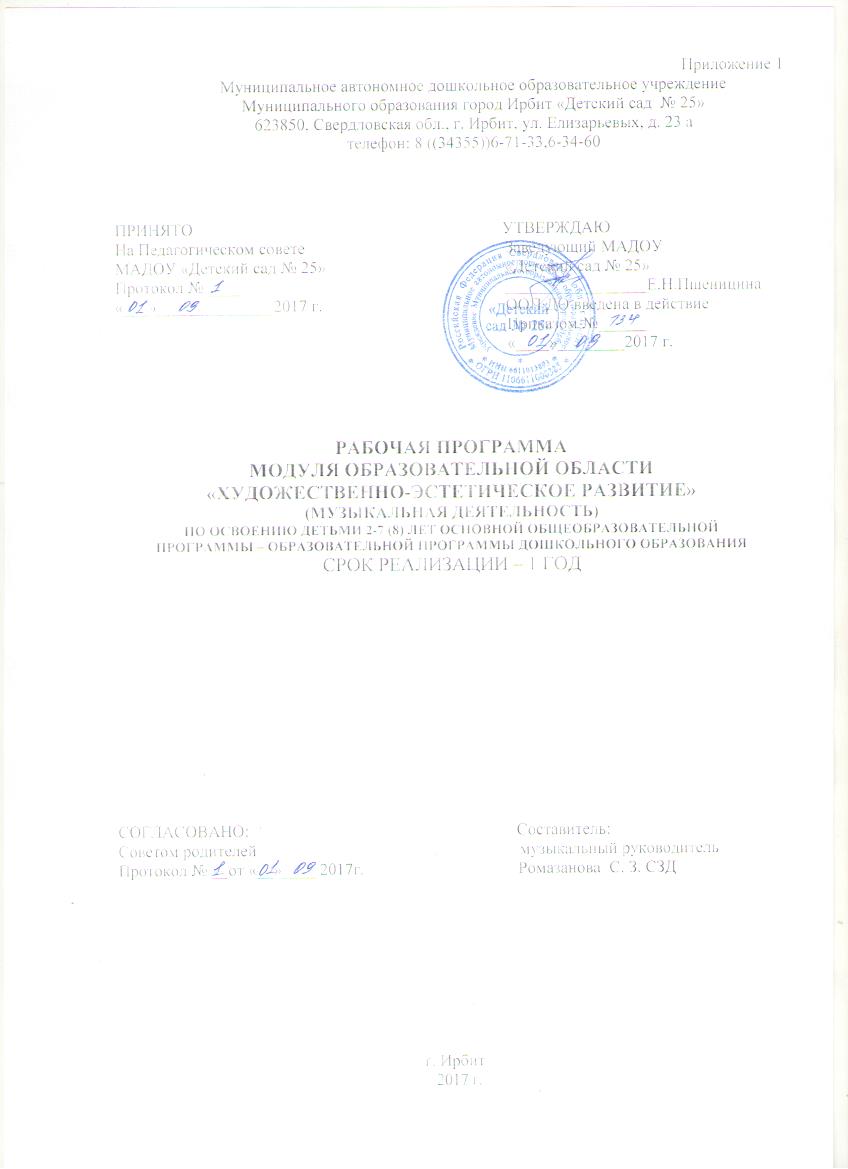 Содержание1. ЦЕЛЕВОЙ РАЗДЕЛ1.1.Пояснительная записка Рабочая программа модуля образовательной области «Художественно-эстетическое развитие» (музыкальная деятельность) разработана в соответствии с ООП «Детского сада №25», в соответствии с введением в действие ФГОС ДО.Данная программа предполагает приобщение к музыкальному искусству; развитие предпосылок ценностно-смыслового восприятия и понимания музыкального искусства; формирование основ музыкальной культуры, ознакомление с элементарными музыкальными понятиями, жанрами; воспитание эмоциональной отзывчивости при восприятии музыкальных произведений. Развитие музыкальных способностей: поэтического и музыкального слуха, чувства ритма, музыкальной памяти; формирование песенного, музыкального вкуса. Воспитание интереса к музыкально-художественной деятельности, совершенствование умений в этом виде деятельности. Развитие детского музыкально-художественного творчества, реализация самостоятельной творческой деятельности детей; удовлетворение потребности в самовыражении. Рабочая программа модуля образовательной области «Художественно-эстетическое развитие» (музыкальная деятельность)  разработана в соответствии со следующими нормативными документами:• Конституция РФ, ст. 43, 72. (принята всенародным голосованием 12 декабря 1993года)• Конвенция о правах ребенка (принята резолюцией 44/25 Генеральной Ассамблеи от 20 ноября 1989года)• Закон РФ «Об образовании» (принят Государственной думой РФ 21 декабря 2012года)• Порядок организации и осуществления образовательной деятельности по основным общеобразовательным программам - образовательным программам дошкольного образования  (от 30 августа 2013 г. № 1014)• СанПиН 2.4.1.3049-13 (от 15 мая 2013г. №26)• Устав ДОУ (от 30 января 2014года №87)• ФГОС ДО (приказ от 17 октября 2013 №1155)Продолжительность пребывания детей в ДОУ 12 часовое пребывание, исключая выходные и праздничные дни.	Рабочая программа реализуется на государственном языке Российской Федерации – русском.В режиме полного рабочего дня 12 часов с 7.00-19.001.1.1.Цели и задачи реализации рабочей программы1) охрана и укрепление физического и психического здоровья детей, в том числе их эмоционального благополучия;2) обеспечение равных возможностей для полноценного развития каждого ребенка в период дошкольного детства независимо от места жительства, пола, нации, языка, социального статуса, психофизиологических и других особенностей (в том числе ограниченных возможностей здоровья);3) обеспечение преемственности целей, задач и содержания образования, реализуемых в рамках образовательных программ различных уровней (далее - преемственность основных образовательных программ дошкольного и начального общего образования);4) создание благоприятных условий развития детей в соответствии с их возрастными и индивидуальными особенностями и склонностями, развития способностей и творческого потенциала каждого ребенка как субъекта отношений с самим собой, другими детьми, взрослыми и миром;5) объединение обучения и воспитания в целостный образовательный процесс на основе духовно-нравственных и социокультурных ценностей и принятых в обществе правил и норм поведения в интересах человека, семьи, общества;6) формирование общей культуры личности детей, в том числе ценностей здорового образа жизни, развития их социальных, нравственных, эстетических, интеллектуальных, физических качеств, инициативности самостоятельности и ответственности ребенка, формирования предпосылок учебной деятельности;7) обеспечение вариативности и разнообразия содержания Программ и организационных форм дошкольного образования, возможности формирования Программ различной направленности с учетом образовательных потребностей, способностей и состояния здоровья детей;8) формирование социокультурной среды, соответствующей возрастным, индивидуальным, психологическим и физиологическим особенностям детей;9) обеспечение психолого-педагогической поддержки семьи и повышения компетентности родителей (законных представителей) в вопросах развития и образования, охраны и укрепления здоровья детей.Программа направлена на:создание условий развития ребенка, открывающих возможности для его позитивной социализации, его личностного развития, развития инициативы и творческих способностей на основе сотрудничества со взрослыми и сверстниками и соответствующим возрасту видам деятельности;на создание развивающей образовательной среды, которая представляет собой систему условий социализации и индивидуализации детей.Эти цели реализуются в процессе разнообразных видов музыкальной  деятельности: слушание, пение, песенное творчество, музыкально-ритмические движения, музыкально-игровое и танцевальное творчество, игра на детских музыкальных инструментах.Для достижения целей первостепенное значение имеют:• забота о здоровье, эмоциональном благополучии и своевременном всестороннем развитии каждого ребенка;• создание в группах атмосферы гуманного и доброжелательного отношения ко всем воспитанникам, что позволяет растить их общительными, добрыми, любознательными, инициативными, стремящимися к самостоятельности и творчеству;• максимальное использование разнообразных видов детской деятельности, их интеграция в целях повышения эффективности воспитательно- образовательного процесса;• творческая организация (креативность) воспитательно - образовательного процесса;• вариативность использования образовательного материала, позволяющая развивать творчество в соответствии с интересами и наклонностями каждого ребенка;• уважительное отношение к результатам детского творчества;• единство подходов к воспитанию детей в условиях дошкольного образовательного учреждения и семьи;• соблюдение в работе детского сада и начальной школы преемственности, исключающей умственные и физические перегрузки в содержании образования детей дошкольного возраста, обеспечивающей отсутствие давления предметного обучения.Решение обозначенных  целей и задач воспитания возможно только при систематической и целенаправленной поддержке педагогом различных форм детской активности и инициативы, начиная с первых дней пребывания ребенка в МАДОУ «Детский сад №25». От педагогического мастерства воспитателя, его культуры, любви к детям зависят уровень общего развития, которого достигнет ребенок, степень прочности приобретенных им нравственных качеств. Заботясь о здоровье и всестороннем воспитании детей, педагоги дошкольных образовательных учреждений совместно с семьей должны стремиться сделать счастливым детство каждого ребенка.1.1.2.Принципы и подходыВ рабочей программе на первый план выдвигается развивающая функция образования, обеспечивающая становление личности ребенка и ориентирующая педагога на его индивидуальные особенности, что соответствует современной научной «Концепции дошкольного воспитания» (авторы В. В. Давыдов, В. А. Петровский и др.) о признании самоценности дошкольного периода детства.Рабочая программа построена на позициях гуманно-личностного отношения к ребенку и направлена на его всестороннее развитие, формирование духовных и общечеловеческих ценностей, а также способностей и интегративных качеств. В рабочей программе отсутствуют жесткая регламентация знаний детей и предметный центризм в обучении.При разработке программы учитывались лучшие традиции отечественного дошкольного образования, его фундаментальность: комплексное решение задач по охране жизни и укреплению здоровья детей, всестороннее воспитание, амплификацию (обогащение) развития на основе организации разнообразных видов детской творческой деятельности. Особая роль в программе уделяется игровой деятельности как ведущей в дошкольном детстве (А. Н. Леонтьев, А. В. Запорожец, Д. Б. Эльконин и др.).Программа основывается на важнейшем дидактическом принципе — развивающем обучении и на научном положении Л. С. Выготского о том, что правильно организованное обучение «ведет» за собой развитие. Воспитание и психическое развитие не могут выступать как два обособленных, независимых друг от друга процесса, но при этом «воспитание служит необходимой и всеобщей формой развития ребенка» (В. В. Давыдов). Таким образом, развитие в рамках рабочей программы  выступает как важнейший результат успешности воспитания и образования детей.В рабочей программе комплексно представлены все основные содержательные линии воспитания и образования ребенка. Программа строится на принципе культуросообразности. Реализация этого принципа обеспечивает учет национальных ценностей и традиций в образовании, восполняет недостатки духовно-нравственного и эмоционального воспитания. Образование рассматривается как процесс приобщения ребенка к основным компонентам человеческой культуры (знание, мораль, искусство, труд). 	 Принципы:1) полноценное проживание ребенком всех этапов детства (младенческого, раннего и дошкольного возраста), обогащение (амплификация) детского развития;2) построение образовательной деятельности на основе индивидуальных особенностей каждого ребенка, при котором сам ребенок становится активным в выборе содержания своего образования, становится субъектом образования (далее - индивидуализация дошкольного образования);3) содействие и сотрудничество детей и взрослых, признание ребенка полноценным участником (субъектом) образовательных отношений;4) поддержка инициативы детей в различных видах деятельности;5) сотрудничество Организации с семьей.1.1.3. Значимые характеристики	При проектировании Основной общеобразовательной программы дошкольного образования  учитываются специфические географические, климатические,   демографические особенности  г. Ирбита. Город Ирбит расположен в  к востоку от Екатеринбурга, на правом берегу реки Ницы при впадении в нее реки Ирбит. Через город проходит железнодорожная магистраль Екатеринбург - Тавда - Устье-Аха, а также автомобильные дороги, идущие на юго-запад к Камышлову и Артемовску, на юго-восток — в Тюмень и Талицу, на северо-восток - в Туринск, на северо-запад - в Нижний Тагил и Алапаевск. Общая площадь Муниципального образования город Ирбит . Главными водными артериями являются равнинные реки Ница и Ирбит, относящиеся к западно-сибирскому типу с характерным весенним половодьем. Ирбит носит неофициальное звание «Мотоциклетная столица России».Климатические особенности:специфические климатические особенности региона, к которому относится г. Ирбит: определяются его положением в умеренных широтах, удаленностью от океанов, а также равнинным характером рельефа Западно-Сибирской равнины и положением его в близи восточного склона Урала: время начала и окончания сезонных явлений (листопад, таяние снега и т.д.) и интенсивность их протекания; состав флоры и фауны; длительность светового дня; погодные условия и т.д. Эти факторы  учитываются при составлении психолого-педагогической работы в ДОУ. В режим дня групп ежедневно включены утренняя гимнастика, хождение по массажным дорожкам, зарядка после сна. Исходя из климатических особенностей региона, график образовательного процесса составляется в соответствии с выделением двух периодов:- холодный период: учебный год (сентябрь-май, составляется определенный режим дня и расписание непосредственно образовательной деятельности;- теплый период (июнь-август, для которого составляется другой режим дня).Демографические особенности:анализ социального статуса семей выявил, что количество девочек -    , мальчиков -   . Полные семьи –  , неполные семьи - , многодетные семьи -  , инклюзивные семьи – .Национально – культурные особенности: основнойэтнический состав воспитанников: русские. Обучение и воспитание в ДОУ осуществляется на русскомязыке, с учетом традиций, государственных праздников и культурных событий Российской Федерации.Данная рабочая программа  является нормативно-управленческим документом образовательной организации, характеризующей систему организации деятельности воспитателя по развитию детей старшей  группы детского сада.Рабочая  программа  показывает как с учётом конкретных условий, образовательных потребностей и особенностей детей дошкольного возраста педагог создаёт педагогическую модель образования в соответствии с ФГОС дошкольного образования.Приоритетным направлением программы является художественно-эстетическое развитие детей дошкольного возраста с 2 до 7 лет.Программа предусматривает проведение непосредственной образовательной деятельности по музыкальному развитию в группах:1.2.Планируемые результаты(обязательной части, части, формируемой участниками образовательных отношений, коррекционно-развивающей работы с детьми с ОВЗ)Вторая группа детей раннего возрастаПри пении появляется самостоятельная активность детей (звукоподражание, подпевание слов, фраз, несложных попевок и песенок).Совершенствуются движения под музыку, появляется умение выполнять их самостоятельно. Первая младшая группаУзнает знакомые мелодии и различает высоту звуков (высокий – низкий).Вместе с воспитателем подпевает в песне музыкальные фразы.Двигается в соответствии с характером музыки, начинает движение с первыми звуками музыки.Умеет выполнять движения: притопывать ногой, хлопать в ладоши, поворачивать кисти рук.Называет музыкальные инструменты: погремушки, бубен.Вторая младшая группаСпособен слушать музыкальное произведение до конца.Узнает знакомые песни.Различает звуки по высоте (в пределах октавы).Замечает изменения в звучании (тихо – громко).Поет, не отставая и не опережая других.Умеет выполнять танцевальные движения: кружиться в парах, притопывать попеременно ногами, двигаться под музыку с предметами (флажки, листочки, платочки и т.п.).Различает и называет детские музыкальные инструменты (металлофон, барабан и др.).Средняя группаУзнает песни по мелодии.Различает звуки по высоте (в пределах сексты – септимы).Может петь протяжно, четко произносить слова; начинать и заканчивать пение вместе с другими детьми.Выполняет движения, отвечающие характеру музыки, самостоятельно меняя их в соответствии с двухчастной формой музыкального произведения.Умеет выполнять танцевальные движения: пружинка, подскоки, движение парами по кругу, кружение по одному и в парах. Может выполнять движения с предметами (с куклами, игрушками, ленточками).Умеет играть на металлофоне простейшие мелодии на одном звуке.Старшая группа	Узнает песни по мелодии.Различает звуки по высоте (в пределах сексты – септимы).Может петь протяжно, четко произносить слова; начинать и заканчивать пение вместе с другими детьми.Выполняет движения, отвечающие характеру музыки, самостоятельно меняя их в соответствии с двухчастной формой музыкального произведения.Умеет выполнять танцевальные движения: пружинка, подскоки, движение парами по кругу, кружение по одному и в парах. Может выполнять движения с предметами (с куклами, игрушками, ленточками).Умеет играть на металлофоне простейшие мелодии на одном звуке.Подготовительная к школе группаУзнает мелодию Государственного гимна РФ.Определяет жанр прослушанного произведения (марш, песня, танец) и инструмент, на котором оно исполняется.Определяет общее настроение, характер музыкального произведения.Различает части музыкального произведения (вступление, заключение, запев, припев).Может петь песни в удобном диапазоне, исполняя их выразительно, правильно передавая мелодию (ускоряя, замедляя, усиливая и ослабляя звучание).Может петь индивидуально и коллективно, с сопровождением и без него.Умеет выразительно и ритмично двигаться в соответствии с разнообразным характером музыки, музыкальными образами; передавать несложный музыкальный ритмический рисунок.Умеет выполнять танцевальные движения (шаг с притопом, приставной шаг с приседанием, пружинящий шаг, боковой галоп, переменный шаг).Инсценирует игровые песни, придумывает варианты образных движений в играх и хороводах.Исполняет сольно и в ансамбле на ударных и звуковысотных  детских музыкальных инструментах несложные песни и мелодии.Инсценирует игровые песни, придумывает варианты образных движений в играх и хороводах.Исполняет сольно и в ансамбле на ударных и звуковысотных  детских музыкальных инструментах несложные песни и мелодии.В структуре организованной образовательной деятельности выделены две части: обязательная часть и часть формируемая участниками образовательного процесса.Обязательная часть обеспечивает выполнение обязательной части основной общеобразовательной программы, дошкольного образования. То есть достижение воспитанниками готовности к школе, а именно необходимый и достаточный уровень развития ребенка для успешного усвоения им основных общеобразовательных программ начального общего образования (федеральный компонент). Обязательная часть реализуется, через непосредственно образовательную деятельность.Часть, формируемая участниками образовательного процесса отражает дополнительное образование детей, и реализуется через парциальную программу: «Ладушки» И.Каплунова, И. Новоскольцева.В учебном плане отражено соотношение между обязательной частью и частью, формируемой образовательным учреждением: обязательная часть составляет не менее  60%, а часть формируемая участниками образовательного процесса, составляет не более 40% от общего нормативного времени, отводимого на освоение основной образовательной программы дошкольного образования.Образовательная программа разработана с целью конкретизации подходов к определению целей, содержания, целевых ориентиров, определенных с учетом региональной специфики, необходимых для проектирования содержания как вариативной части (части, формируемой участниками образовательных отношений) основной образовательной программы дошкольного образования, для осуществления перспективного и календарного планирования образовательной работы с детьми (рабочей программы, как компонента основной образовательной программы, разрабатываемой образовательным учреждением самостоятельно).Программа «Ладушки» И. Каплунова, И. Новоскольцева представляет собой план работы по музыкальному воспитанию детей 3-7 лет и подразумевает всестороннее музыкальное воспитание и образование без углубления в какой-нибудь раздел. Предлагаемый материал спланирован так, что позволяет музыкальному руководителю проводить занятия в интересной, увлекательной форме. Принцип построения занятий традиционный, но с введением необычных игровых моментов и вариантов. Основной задачей для всех возрастных групп является введение в мир музыки с радостью и улыбкой, что не позволяет ребенку чувствовать себя некомпетентным в том или ином виде деятельности.Задачи программы: подготовить детей к восприятию музыкальных образов и представлений. Заложить основы гармоничного развития (музыкальный слух, внимание, чувство ритма и красоты мелодии, движение и индивидуальных музыкальных способностей). Приобщить к русской народно-традиционной и мировой музыкальной культуре. Подготовить к освоению приемов и навыков в различных видах музыкальной деятельности в соответствии с индивидуальными способностями. Развивать коммуникативные способности (общение детей друг с другом, творческое использование музыкальных впечатлений в повседневной жизни). Познакомить с многообразием музыкальных форм и жанров в доступной форме.Программа предусматривает использование на занятиях интересного и яркого наглядного материала: иллюстрации и репродукции, дидактический материал, игровые атрибуты, музыкальные инструменты, аудио и видеоматериалы, «живые игрушки» - дети и воспитатели, одетые в костюмы.Использование наглядного материала заинтересовывает детей, активизирует и вызывает желание принять участие в том или ином виде деятельности. В результате эмоциональной отзывчивости детей, прекрасное настроение, хорошее усвоение музыкального материала и высокая активность.1.3. Развивающее оценивание качества образовательной деятельностиОценивание качества образовательной деятельности, осуществляемой Организацией по Программе, представляет собой важную составную часть данной образовательной деятельности, направленную на ее усовершенствование.  Концептуальные основания такой оценки определяются требованиями Федерального закона «Об образовании в Российской Федерации», а также Стандарта, в котором определены государственные гарантии качества образования.  Оценивание качества, т. е. оценивание соответствия образовательной деятельности, реализуемой Организацией, заданным требованиям Стандарта и Программы в дошкольном образовании направлено в первую очередь на оценивание созданных Организацией условий в процессе образовательной деятельности. Система оценки образовательной деятельности, предусмотренная Программой, предполагает оценивание качества условий образовательной деятельности, обеспечиваемых Организаций, включая психолого-педагогические, кадровые, материально-технические, финансовые, информационно-методические, управление Организацией и т. д.. Программой не предусматривается оценивание качества образовательной деятельности Организации на основе достижения детьми планируемых результатов освоения Программы. Целевые ориентиры, представленные в Программе: не подлежат непосредственной оценке; не являются непосредственным основанием оценки как итогового, так и промежуточного уровня развития детей;  не являются основанием для их формального сравнения с реальными достижениями детей; не являются основой объективной оценки соответствия установленным требованиям образовательной деятельности и подготовки детей;  не являются непосредственным основанием при оценке качества образования.  Программой предусмотрена система мониторинга динамики развития детей, динамики их образовательных достижений, основанная на методе наблюдения и включающая:педагогические наблюдения, педагогическую диагностику, связанную с оценкой эффективности педагогических действий с целью их дальнейшей оптимизации; детские портфолио, фиксирующие достижения ребенка в ходе образовательной деятельности;  карты развития ребенка;  различные шкалы индивидуального развития.  Программа предоставляет Организации право самостоятельного выбора инструментов  педагогической и психологической диагностики развития детей, в том числе, его динамики. В соответствии со Стандартом и принципами Программы оценка качества образовательной деятельности по Программе: поддерживает ценности развития и позитивной социализации ребенка дошкольного возраста; учитывает факт разнообразия путей развития ребенка в условиях современного постиндустриального общества; ориентирует систему дошкольного образования на поддержку вариативности используемых образовательных программ и организационных форм дошкольного образования; обеспечивает выбор методов и инструментов оценивания для семьи, образовательной организации и для педагогов Организации в соответствии: с разнообразием вариантов развития ребенка в дошкольном детстве,  разнообразием вариантов образовательной среды,  разнообразием местных условий в разных регионах и муниципальных образованиях Российской Федерации; 5)представляет собой основу для развивающего управления программами дошкольного образования на уровне Организации, учредителя, региона, страны, обеспечивая тем самым качество основных образовательных программ дошкольного образования в разных условиях их реализации в масштабах всей страны. Система оценки качества реализации программ дошкольного образования на уровне Организации должна обеспечивать участие всех участников образовательных отношений и в то же время выполнять свою основную задачу – обеспечивать развитие системы дошкольного образования в соответствии с принципами и требованиями Стандарта.  Программой предусмотрены следующие уровни системы оценки качества:  диагностика развития ребенка, используемая как профессиональный инструмент педагога с целью получения обратной  связи от собственных педагогических действий и планирования дальнейшей индивидуальной работы с детьми по Программе;  внутренняя оценка, самооценка Организации; внешняя оценка Организации, в том числе независимая профессиональная и общественная оценка. На уровне образовательной организации система оценки качества реализации Программы решает задачи: повышения качества реализации программы дошкольного образования; реализации требований Стандарта к структуре, условиям и целевым ориентирам основной образовательной программы дошкольной организации;  обеспечения объективной экспертизы деятельности Организации в процессе оценки качества программы дошкольного образования;  задания ориентиров педагогам в их профессиональной деятельности и перспектив развития самой Организации; создания оснований преемственности между дошкольным и начальным общим образованием. Важнейшим элементом системы обеспечения качества дошкольного образования в  Организации  является оценка качества  психолого-педагогических условий реализации основной образовательной программы, и именно психолого-педагогические условия являются основным предметом оценки в предлагаемой системе оценки качества образования на уровне Организации. Это позволяет выстроить систему оценки и повышения качества вариативного, развивающего дошкольного образования в соответствии со Стандартом посредством экспертизы условий реализации Программы. Ключевым уровнем оценки является уровень образовательного процесса, в котором непосредственно участвует ребенок, его семья и педагогический коллектив Организации.  Система оценки качества предоставляет педагогам и администрации Организации материал для рефлексии своей деятельности и для серьезной работы над Программой, которую они реализуют. Результаты оценивания качества образовательной деятельности формируют доказательную основу для изменений основной образовательной программы, корректировки образовательного процесса и условий образовательной деятельности. Важную роль в системе оценки качества образовательной деятельности играют также семьи воспитанников и другие субъекты образовательных отношений, участвующие в оценивании образовательной деятельности Организации, предоставляя обратную связь о качестве образовательных процессов Организации.  Система оценки качества дошкольного образования: должна быть сфокусирована на оценивании психолого-педагогических и других условий реализации основной образовательной программы в Организации в пяти образовательных областях, определенных Стандартом;  учитывает образовательные предпочтения и удовлетворенность дошкольным образованием со стороны семьи ребенка; исключает использование оценки индивидуального развития ребенка в контексте оценки работы Организации; исключает унификацию и поддерживает вариативность программ, форм и методов дошкольного образования; способствует открытости по отношению к ожиданиям ребенка, семьи, педагогов, общества и государства;включает как оценку педагогами Организации собственной работы, так и независимую профессиональную и общественную оценку условий образовательной деятельности в дошкольной организации; использует единые инструменты, оценивающие условия реализации программы в Организации,  как для самоанализа, так и для внешнего оценивания. 2.СОДЕРЖАТЕЛЬНЫЙ РАЗДЕЛ2.1.Описание образовательной деятельности в соответствии с направлениями развития ребенка, представленными в пяти образовательных областях Содержание психолого-педагогической работы ориентировано на разностороннее развитие детей с учетом их возрастных и индивидуальных особенностей.Содержание психолого-педагогической работы по пяти образовательным областям2.2.  Формы, способы, методы и средства реализации ПрограммыРабочая программа предполагает проведение музыкальных занятий 2 раза в неделю в каждой возрастной группе. Исходя из календарного года (с 1.09.2017 г. По 31.05 2018 г.) количество 72 часа.Результатом реализации рабочей программы и развитию дошкольников следует считать:- сформированность эмоциональной отзывчивости на музыку;- умение передавать выразительные музыкальные образы;- воспринимать и передавать в пении, движении основные средства выразительности музыкальных произведений;- сформированность двигательных навыков и качеств (координация, ловкость и точность движений, пластичность);- умение передавать игровые образы, используя песенные, танцевальные импровизации;- проявление активности и творчества в разных видах музыкальной деятельности.Формы, способы, методы и средства реализации музыкально-художественной деятельностиКонсультации музыкального руководителя для родителей1.  «Музыкальные игры в семье», 2. «Фольклор – это интересно», 3. «Как подготовить ребёнка к новогоднему празднику»,4. «Как слушать музыку дома»,5. «Музыка весны П.И.Чайковский».6. «Музыкальные инструменты симфонического оркестра»7. «Учимся слушать музыку дома»8. «Развитие чувства ритма»Консультации музыкального руководителя для воспитателей1. «Развитие речи средствами музыки»2. «Воспитатель и музыка»3. «Пение как лечение»2.3. Особенности образовательной деятельности разных видов и культурных практикКультурные практики – это ситуативное, автономное, самостоятельное, инициируемое взрослым или самим ребенком приобретение и повторение различного опыта общения и взаимодействия с людьми в различных группах, командах, сообществах и общественных структурах с взрослыми, сверстниками и младшими детьми. Это также освоение позитивного жизненного опыта сопереживания, доброжелательности и любви, дружбы, помощи, заботы, альтруизма, а также негативного опыта недовольства, обиды, ревности, протеста, грубости. От того, что именно будет практиковать ребенок, зависит его характер, система ценностей, стиль жизнедеятельности, дальнейшая судьба.Совместная игра воспитателя и детей (сюжетно-ролевая, режиссерская, игра-драматизация, строительно-конструктивные игры) Ситуации общения и накопления положительного социально-эмоционального опыта носят проблемный характер и заключают в себе жизненную проблему близкую детям дошкольного возраста, в разрешении которой они принимают непосредственное участие.Творческая мастерская предоставляет детям условия для использования и применения знаний и умений. Музыкально-театральная и литературная гостиная (детская студия) - форма организации художественно-творческой деятельности детей, предполагающая организацию восприятия музыкальных и литературных произведений, творческую деятельность детей и свободное общение воспитателя и детей на литературном или музыкальном материале.Сенсорный и интеллектуальный тренинг – система заданий, преимущественно игрового характера, обеспечивающая становление системы сенсорных эталонов (цвета, формы, пространственных отношений и др.), Сюда относятся развивающие игры, логические упражнения, занимательные задачи.Детский досуг - вид деятельности, целенаправленно организуемый взрослыми для игры, развлечения, отдыхаКоллективная и индивидуальная трудовая деятельность носит общественно полезный характер и организуется как хозяйственно-бытовой труд и труд в природе.Перспективное планирование образовательной области «Художественно-эстетическое развитие»Вторая группа раннего возрастасентябрьОктябрьНоябрьДекабрьЯнварьФевральМартАпрельМайМладшая группаСентябрьОктябрьНоябрьДекабрьЯнварьФевральМартАпрельМайПерспективное планирование образовательной области «Художественно-эстетическое развитие»Старшая группаСентябрьОктябрьНоябрьДекабрьЯнварьФевральМартАпрельМайПерспективное планирование образовательной области «Художественно-эстетическое развитие»Подготовительная к школе группаСентябрьОктябрьНоябрьДекабрьЯнварьФевральМартАпрельМай2.4. Способы и направления поддержки детской инициативыВ раннем возрасте педагогами, родителями обеспечивается:- поддержка инициативы в разных видах деятельности;- предоставление возможности выбора игрушек, действий, занятий, партнеров по игре и совместным действиям;- помощь ребенку в осознании собственных целей, предоставление возможности реализовать задуманное;- поощрение стремления ребенка к речевому общению всеми доступными средствами (пение, движение, мимика, жесты, слова) со взрослыми и сверстниками;- поддержка инициативы ребенка в движении, в стремлении преодолевать препятствия;- поощрение инициативы в обследовании новых предметов, стремлении освоить действия с ними;- поддержка стремления детей проговаривать свои желания, чувства и мысли;- поддержка и поощрение самостоятельности в действиях с предметами;- предоставление возможности детям проявлять самостоятельность в быту;- поддержка стремления к самостоятельному познанию пространства;- предоставление возможности самостоятельно устанавливать контакты со сверстниками и взрослыми;- обеспечение социального и эмоционального развития детей;- обучение способам установления положительных контактов со сверстниками; - развитие потребности в самостоятельности («Я сам»), уверенности в себе, в своих силах («Я могу», «Я хороший»).В дошкольном возрасте педагогами, родителями обеспечивается:- помощь детям в освоении соответствующих их возможностям игровым действиям, побуждение брать на себя игровые роли, организация сюжетных игр с несколькими детьми;-  поддержка интереса к окружающим людям (взрослым, детям), желание расширить круг общения;- поддержка желания понять эмоциональные состояния людей, причины, вызвавшие эти состояния в естественно возникающих в группе ситуациях;- поддержка стремления высказывать суждения по поводу своих интересов, предпочтений, вкусов; высказывать свое несогласие делать то, что он считает неправильным;- поощрение готовности ребенка научить других тому, что умеет сам- поощрение переноса освоенных действий и навыков на другой материал, в другие условия;- поощрение использования в игре предметов-заместителей.Взрослые предоставляют возможность детям самостоятельно использовать нормы и правила поведения, овладевать социальными навыками:- предоставление возможности самостоятельно следить за своим внешним видом;- поощрение проявления детьми элементарных навыков вежливости;- предоставление возможности самостоятельно выбирать партнеров для общения и совместной деятельности;- предоставление возможности самостоятельно регулировать отношения со сверстниками в разных сферах детской деятельности (разрешение конфликтов, умение договариваться, соблюдать очередность и пр.);- предоставление возможности проявлять социальные навыки в разных видах деятельности.Взрослые предоставляют возможность для творческого самовыражения:- поощрение импровизации в играх (придумывание сюжетов, введение оригинальных персонажей в традиционные игры, смену и совмещение ролей);- предоставление возможности выражать свое отношение к миру, дружбе, всему живому через гуманные действия, рисунки, поделки, участие в миролюбивых акциях;- поддержка активного характера поиска и использования детьми информации;- поощрение общения друг с другом (рассказы друг друга о том, что узнали от взрослых, от других детей, что наблюдали в жизни, видели в телепередачах и пр.);- поощрение самостоятельно организованной изобразительной, музыкальной, театрализованной и конструктивной деятельности детей;- предоставление детям возможности и права самостоятельно определять цели, средства, технику и результаты творческой деятельности (продуктивной, музыкальной, театрализованной), исходя из их собственных позиций, предпочтений.Взрослые поощряют творческую инициативу детей:- поддержка стремления проводить свободное время за разнообразной творческой деятельностью;- поощрение стремления к свободному выбору сюжета и изобразительных средств;- поощрение стремления детей изготавливать недостающие атрибуты и материалы для игр, используя имеющийся художественно-продуктивный опыт;- поощрение стремления экспонировать работы, использовать плоды своего творчества для украшения интерьера.Взрослые создают широкие возможности для творческого самовыражения детей в разных видах деятельности:- поощрение активности в экспериментировании с цветом, композицией, в освоении и использовании различных изобразительных материалов и техник;- поощрение комбинирования известных и придумывания собственных приемов лепки;- поощрение возникновения разнообразных игровых замыслов, комбинирование сюжетных эпизодов в новый оригинальный сюжет;- поощрение исполнительского и музыкально-двигательного творчества детей (исполнение ролей в спектаклях и постановках, выразительное чтение на занятиях и в свободной деятельности), импровизации средствами мимики, пантомимы, импровизации в пении, игре на музыкальных инструментах и пр.;- поощрение детей в экспериментировании при конструировании по собственному замыслу и из различного материала (природного и бросового);Взрослые предоставляют возможность детям получать информацию из разнообразных источников:- поощрение обмена между детьми информацией творческого характера, поддержка обращения ребенка к собственному опыту, знаниям и умениям в разных видах творческой деятельности;- поддержка стремления детей получать информацию о творческой жизни детского сада, города, страны (книги, альбомы, телепередачи, слайды, мероприятия и пр.) из разных источников;- предоставление права сомневаться, обращаться за разъяснениями к взрослому и другим детям.Проектная деятельность с детьми – признается одним из эффективных средств развития познавательной инициативы.Проектирование - это комплексная деятельность, участники которой автоматически: без специально провозглашаемой дидактической задачи со стороны организаторов осваивают новые понятия и представления о различных сферах жизни. Воспитатель - организатор детской продуктивной деятельности, источник информации, консультант, эксперт. Он – основной руководитель проекта, при этом – партнер и помощник ребенка в его саморазвитии. Мотивация усиливается благодаря творческому характеру детской деятельности, ребенок знакомится с различными точками зрения, имеет возможность высказать и обосновать свое мнение.Технология проектирования ориентирована на совместную деятельность участников образовательного процесса в различных сочетаниях: воспитатель – ребенок, ребенок – ребенок, дети – родители. Возможны совместно-индивидуальные, совместно-взаимодействующие, совместно-исследовательские формы деятельности. Одно из достоинств технологии проектирования в том, что каждому ребенку обеспечивается признание важности и необходимости в коллективе. Он видит результаты коллективных усилий группы. Проектировочные способности проявляются во взаимодействии основных систем управления любой социальной организацией (человек, коллектив, деятельность). Основная функция проектирования – наметить программу, подобрать средства дальнейших целевых действий. Реализация технологии проектирования в практике работы дошкольных образовательных учреждений начинается с ориентации на актуальную проблему культурного саморазвития дошкольника, знакомства с циклами проектирования. Процесс проектирования состоит из трех этапов: разработки проекта, их реализации, анализа результатов. Научить ребенка проектировать может воспитатель, владеющий методом проектов, как технологией и как деятельностью по самоорганизации профессионального пространства. Условием освоения каждого этапа является коллективная мыслительная деятельность воспитателей, что позволяет: •	ориентироваться на творческое развитие ребенка в образовательном пространстве дошкольного образовательного учреждения;•	усвоить алгоритм создания проекта, отталкиваясь от запросов детей;•	уметь без амбиций подключаться к целям и задачам детей; •	объединять усилия всех субъектов педагогического процесса, в том числе родителей.Развитие игровой деятельности	Игра – одно из наиболее ценных новообразований дошкольного возраста. Играя, ребенок свободно и с удовольствием осваивает мир во всей его полноте со стороны смыслов и норм, учась понимать правила и творчески преобразовывать их.Развитие игровой деятельности2.5. Взаимодействие педагогического коллектива с семьями воспитанниковОсобенности взаимодействия музыкального руководителя с семьями воспитанников.Условия реализации рабочей программы должны обеспечивать полноценное развитие личности детей во всех основных образовательных областях, а именно: в сферах социально-коммуникативного, познавательного, речевого, художественно-эстетического и физического развития личности детей на фоне их эмоционального благополучия и положительного отношения к миру, к себе и к другим людям:1) гарантирует охрану и укрепление физического и психического здоровья детей;2) обеспечивает эмоциональное благополучие детей;3) способствует профессиональному развитию педагогических работников;4) создает условия для развивающего вариативного дошкольного образования;5) обеспечивает открытость дошкольного образования;6) создает условия для участия родителей (законных представителей) в образовательной деятельности.Предполагает следующие формы работы:Консультации для родителей.Родительские собрания.Индивидуальные беседы.Совместные праздники, развлечения ДОУ (включение родителей в праздники и подготовку к ним).2.6. Программа коррекционно- развивающей работы с детьми с ОВЗ и инвалидамиОбщий объем образовательной программы для детей с ограниченными возможностями здоровья, которая должна быть реализована в группах компенсирующей и комбинированной направленности, рассчитывается с учетом направленности Программы в соответствии с возрастом воспитанников, основными направлениями их развития, спецификой дошкольного образования и включает время, отведенное на образовательную деятельность, осуществляемую в процессе организации различных видов детской деятельности (игровой, коммуникативной, познавательно-исследовательской, продуктивной, музыкально-художественной и др.) с квалифицированной коррекцией недостатков в физическом и/ или психическом развитии детей; образовательную деятельность с квалифицированной коррекцией недостатков в физическом и (или) психическом развитии детей, осуществляемую в ходе режимных моментов; самостоятельную деятельность детей; взаимодействие с семьями детей по реализации образовательной программы дошкольного образования для детей с ОВЗ.  Задачами деятельности образовательной организации, реализующей программы дошкольного образования, по выполнению образовательной программы в группах компенсирующей и комбинированной направленности являются: развитие физических, интеллектуальных, нравственных, эстетических и личностных качеств; формирование предпосылок учебной деятельности; сохранение и укрепление здоровья; коррекция недостатков в физическом и (или) психическом развитии детей; создание современной развивающей предметно-пространственной среды, комфортной как для детей с ОВЗ, так и для нормально развивающихся детей, их родителей (законных представителей)и педагогического коллектива; формирование у детей общей культуры. Коррекционно-развивающая работа строится с учетом особых образовательных потребностей детей с ОВЗ и заключений психолого-медико-педагогической комиссии. Организация образовательного процесса в группах компенсирующей и комбинированной направленности предполагает соблюдение следующих позиций:  регламент проведения и содержание занятий с ребенком с ОВЗ специалистами дошкольной образовательной организации (учителем-логопедом, учителем-дефектологом, педагогом-психологом), воспитателями, педагогами дополнительного образования; регламент и содержание работы тьютора; регламент и содержание работы психолого-медико-педагогического консилиума (ПМПК) дошкольной образовательной организации. В группах компенсирующей направленности для детей с ОВЗ осуществляется реализация адаптированной основной образовательной программы дошкольного образования.  В группах комбинированной направленности существуют две программы. Для ребенка с ОВЗ на базе основной образовательной программы дошкольного образования разрабатывается и реализуется адаптированная образовательная программа (инклюзивное образование) с учетом особенностей его психофизического развития, индивидуальных возможностей, обеспечивающая коррекцию нарушений развития и его социальную адаптацию. Остальные дети группы комбинированной направленности обучаются по основной образовательной программе дошкольного образования.  При составлении адаптированной образовательной программы необходимо ориентироваться: на формирование личности ребенка с использованием адекватных возрасту и физическому и (или) психическому состоянию методов обучения и воспитания;  на создание оптимальных условий совместного обучения детей с ОВЗ и их нормально развивающихся сверстников с использованием адекватных вспомогательных средств и педагогических приемов, организацией совместных форм работы воспитателей, педагогов-психологов, учителей-логопедов, учителей-дефектологов;  на личностно-ориентированный подход к организации всех видов детской деятельности и целенаправленное формирование ориентации в текущей ситуации, принятие решения, формирование образа результата действия, планирование, реализацию программы действий, оценку результатов действия, осмысление результатов. В течение месяца с момента начала посещения группы (продолжения посещения после летнего периода) осуществляется педагогическая и психологическая диагностика, в том числе ребенка с ОВЗ. Результаты проведенного обследования развития ребенка используются для составления адаптированной образовательной программы, выстраиваемой на основе основной образовательной программы группы путем применения адекватных способов индивидуализации и создания специальных условий ее реализации. В адаптированной образовательной программе определяется специфическое для ребенка с ОВЗ соотношение форм и видов деятельности, индивидуализированный объем и глубина содержания, специальные психолого-педагогические технологии, учебно-методические материалы и технические средства, содержание работы тьютора. Адаптированная образовательная программа обсуждается и реализуется с участием родителей (законных представителей) ребенка. В ее структуру, в зависимости от психофизического развития и возможностей ребенка, структуры и тяжести недостатков, интегрируются необходимые модули коррекционных программ, комплексов методических рекомендаций по проведению занятий с детьми с ОВЗ и т. д. Реализация адаптированной образовательной программы ребенка с ОВЗ строится с учетом:  особенностей и содержания взаимодействия с родителями (законными представителями) на каждом этапе включения; особенностей и содержания взаимодействия между сотрудниками Организации; вариативности и технологий выбора форм и методов подготовки ребенка с ОВЗ к включению; критериев готовности ребенка с ОВЗ к продвижению по этапам инклюзивного процесса; организации условий для максимального развития и эффективной адаптации ребенка в инклюзивной группе. Координация реализации программ образования осуществляется на заседаниях психолого-медико-педагогического консилиума дошкольной образовательной организации с участием всех педагогов и специалистов, задействованных в реализации образовательных программ.  2.7. ЧАСТЬ, ФОРМИРУЕМАЯ УЧАСТНИКАМИ ОБРАЗОВАТЕЛЬНЫХ ОТНОШЕНИЙ(парциальная программа (пояснительная записка, цели и задачи), технологии) Описание образовательной деятельности модуляПрограмма «Ладушки» И. Каплунова, И. Новоскольцева представляет собой план работы по музыкальному воспитанию детей 3-7 лет и подразумевает всестороннее музыкальное воспитание и образование без углубления в какой-нибудь раздел. Предлагаемый материал спланирован так, что позволяет музыкальному руководителю проводить занятия в интересной, увлекательной форме. Принцип построения занятий традиционный, но с введением необычных игровых моментов и вариантов. Основной задачей для всех возрастных групп является введение в мир музыки с радостью и улыбкой, что не позволяет ребенку чувствовать себя некомпетентным в том или ином виде деятельности.Задачи программы: подготовить детей к восприятию музыкальных образов и представлений. Заложить основы гармоничного развития (музыкальный слух, внимание, чувство ритма и красоты мелодии, движение и индивидуальных музыкальных способностей). Приобщить к русской народно-традиционной и мировой музыкальной культуре. Подготовить к освоению приемов и навыков в различных видах музыкальной деятельности в соответствии с индивидуальными способностями. Развивать коммуникативные способности (общение детей друг с другом, творческое использование музыкальных впечатлений в повседневной жизни). Познакомить с многообразием музыкальных форм и жанров в доступной форме.Программа предусматривает использование на занятиях интересного и яркого наглядного материала: иллюстрации и репродукции, дидактический материал, игровые атрибуты, музыкальные инструменты, аудио и видеоматериалы, «живые игрушки» - дети и воспитатели, одетые в костюмы.Использование наглядного материала заинтересовывает детей, активизирует и вызывает желание принять участие в том или ином виде деятельности. В результате эмоциональной отзывчивости детей, прекрасное настроение, хорошее усвоение музыкального материала и высокая активность. Вариативные формы, способы, методы и средстваСоздание непринужденной обстановки, в которой ребенок чувствует комфорт, не принуждать детей к действиям (играм, пению), а дать возможность захотеть принять участие на занятии.Целостный подход в решении педагогических задач: обогащение детей музыкальными впечатлениями через пение, слушание, игры, пляски, музицирование; претворений полученных впечатлений в самостоятельной игровой деятельности; приобщение к народной культуре (слушание и пение русских народных песен и попевок, разучивание народных игр и хороводов).Принцип последовательности предусматривает усложнение поставленных задач по всем разделам музыкального воспитания: в младшем возрасте восприятие музыкального материала идет на уровне эмоций и только с помощью педагога, то в подготовительной группе дети способны осмыслить и понять тот или иной материал и высказать свое впечатление.Соотношение музыкального материала с календарем – природным, народным, светским и частично историческим. Дети не всегда могут осмыслить значение того или иного календарного события, поэтому эта программа дает возможность принять в нем посильное участие, проявить свои творческие способности.Группа детей, музыкальный руководитель, воспитатель становятся единым целым слушать, петь, рассуждать, играть.Принцип положительной оценки деятельности детей, что способствует еще более высокой активности, эмоциональной отдаче, хорошему настроению и желанию дальнейшего участия в творчестве.Принцип интеграции всех других образовательных областей (театральная ритмопластика, художественное творчество, развитие речи и др.)3.ОРГАНИЗАЦИОННЫЙ РАЗДЕЛ3.1. Психолого-педагогические условия, обеспечивающие развитие ребенкаПрограмма предполагает создание следующих психолого-педагогических условий, обеспечивающих развитие ребенка в соответствии с его возрастными и индивидуальными возможностями и интересами. Личностно-порождающее взаимодействие взрослых с детьми, предполагающее создание таких ситуаций, в которых каждому ребенку предоставляется возможность выбора деятельности, партнера, средств и пр.; обеспечивается опора на его личный опыт при освоении новых знаний и жизненных навыков. Ориентированность педагогической оценки на относительные показатели детской успешности, то есть сравнение нынешних и предыдущих достижений ребенка, стимулирование самооценки. Формирование игры как важнейшего фактора развития ребенка. Создание развивающей образовательной среды, способствующей физическому, социально-коммуникативному, познавательному, речевому, художественно-эстетическому развитию ребенка и сохранению его индивидуальности. Сбалансированность репродуктивной (воспроизводящей готовый образец) и продуктивной (производящей субъективно новый продукт) деятельности, то есть деятельности по освоению культурных форм и образцов и детской исследовательской, творческой деятельности; совместных и самостоятельных, подвижных и статичных форм активности. Участие семьи как необходимое условие для полноценного развития ребенка дошкольного возраста. Профессиональное развитие педагогов, направленное на развитие профессиональных компетентностей, в том числе коммуникативной компетентности и мастерства мотивирования ребенка, а также владения правилами безопасного пользования Интернетом, предполагающее создание сетевого взаимодействия педагогов и управленцев, работающих по Программе.3.2. Организация развивающей предметно-пространственной средыПод понятием предметно-развивающей среды подразумевается окружающая обстановка природного, социально-бытового и/или культурно-эстетического характера. Это условия существования человека, его жизненное пространство. Среда может приобретать специально проектируемую направленность, и в этом случае о ней говорят как о важном факторе формирования личности – образовательной среде (Т.С. Комарова, С.Л. Новоселова, Г.Н. Пантелеев, Л.П. Печко, Н.П. Сакулина, Е.О. Смирнова, Е.И. Тихеева, Е.А.Флерина, С.Т. Шацкий и др.).Образовательная среда в детском саду предполагает специально созданные условия, такие, которые необходимы для полноценного проживания ребенком дошкольного детства. Под предметно-развивающей средой понимают определенное пространство, организационно оформленное и предметно насыщенное, приспособленное для удовлетворения потребностей ребенка в познании, общении, труде, физическом и духовном развитии в целом. Современное понимание предметно-пространственной среды включает в себя обеспечение активной жизнедеятельности ребенка, становления его субъектной позиции, развития творческих проявлений всеми доступными, побуждающими к самовыражению средствами.3.3. Материально-техническое обеспечениеХарактеристика музыкального зала:Площадь музыкального зала: 98,4м, кладовая: 4,6 м.Материально-техническое обеспечение музыкального зала ДОУ соответствует санитарно-гигиеническим требованиям и обеспечивает материальные потребности.Предметно-развивающая среда музыкального зала представлена в таблице.Предметно-развивающая среда музыкального залаМатериально-техническая база музыкального залаМетодическая литература1. журнал «Музыкальный руководитель»- № 6 – 2005г.- № 1, 2, 3 – 2006г.- № 5, 6, 7, 8 – 2009г.- № 1, 2, 3, 4 – 2010г.- № 1, 2, 3, 4, 5, 6, 7, 8 – 2012г.- № 1, 2, 3, 5, 6 – 2013г.- № 1, 2, 3, 4, 5, 6, 7, 8 – 2014г.- № 1, 2, 3, 4 – 2015г.2. журнал «Музыкальная палитра»- № 4 – 2002г.- № 1, 2, 3, 4 – 2015г.3. Парциальная программа «Ладушки» И. Каплунова, и. Новоскольцева4. Конспекты музыкальных занятий для всех групп с нотным материалом.5. 10 дисков фонограмм6. И. Каплунова, И. Новоскольцева «Ясельки» Планирование и репертуар музыкальных занятий с аудиоприложением (2СD). Издательство «Композитор Санкт-Петербург», 2010г.7. И. Каплунова, И. Новоскольцева «Праздник каждый день» Младшая группа. Конспекты музыкальных занятий с аудиоприложением. Издательство «Композитор  Санкт-Петербург», 2007 8. И. Каплунова, И. Новоскольцева « Праздник каждый день»  Средняя группа. Конспекты музыкальных занятий с аудиоприложением. Издательство «Композитор Санкт-Петербург», 20079. И. Каплунова, И. Новоскольцева «Праздник каждый день» Старшая группа. Конспекты музыкальных занятий с аудиоприложением. Издательство «Композитор Санкт-Петербург», 200710. И. Каплунова, И. Новоскольцева «Праздник каждый день» Подготовительная группа. Конспекты музыкальных занятий с аудиоприложением. Издательство «Композитор Санкт-Петербург», 201211. И. Каплунова, И. Новоскольцева  «Праздник каждый день» Подготовительная группа. Дополнительный материал к «Конспектам музыкальных занятий» с аудиоприложением. Издательство «Композитор Санкт-Петербург», 201212. И. Каплунова «Наш весёлый оркестр» Часть1. Издательство «Невская нота Санкт-Петербург», 201313. И. Каплунова «Наш весёлый оркестр» Часть2. Издательство «Невская нота Санкт-Петербург», 201314. И.Каплунова, И. Новоскольцева, И. Алексеева «Топ-топ, каблучок»  Часть 1. Издательство «Композитор Санкт-Петербург», 200015. И. Каплунова, И. Новоскольцева, И. Алексеева «Топ-топ, каблучок» Часть 2. Издательство «Композитор Санкт-Петербург», 20003.4.Планирование образовательной деятельности (Особенности традиционных событий, праздников, мероприятий)3.5. Режим дня и распорядокРежим дняПланирование образовательной деятельности при пятидневной рабочей неделеВ структуре организованной образовательной деятельности выделены две части: обязательная часть и часть, формируемая участниками образовательного процесса.Обязательная часть обеспечивает выполнение обязательной части основной общеобразовательной программы дошкольного образования. То есть достижение воспитанниками готовности к школе, а именно необходимый и достаточный уровень развития ребенка для успешного освоения им основных общеобразовательных программ начального общего образования (федеральный компонент). Обязательная часть реализуется, через непосредственно образовательную деятельность.Часть, формируемая участниками образовательного процесса, отражает дополнительное образование детей, и реализуется, через парциальную программу «Ладушки» И. Каплунова, И. Новоскольцева.В учебном плане отражено соотношение между обязательной частью и частью, формируемой образовательным учреждением: обязательная часть составляет не менее 60 %, а часть, формируемая участниками образовательного процесса, составляет не более 40 % от общего нормативного времени, отводимого на освоение основной образовательной программы дошкольного образования.Структура организации образовательного процесса (обязательная часть/вариативная часть) Распорядок и режим дняПравильный распорядок дня – это рациональная продолжительность и разумное чередование различных видов деятельности и отдыха детей в течение суток. Основным принципом правильного построения распорядка является его соответствие возрастным психофизиологическим особенностям детей.В режиме дня указана общая длительность занятий, включая перерывы между их различными видами. Педагог самостоятельно дозирует объем образовательной нагрузки, не превышая при этом максимально допустимую санитарно-эпидемиологическими правилами и нормативами нагрузку. Занятия с детьми можно организовывать и в первую и во вторую половину дня. В теплое время года часть занятий можно проводить на участке во время прогулки. В середине занятий статического характера рекомендуется проводить физкультминутки.Занятия по дополнительному образованию (студии, кружки, секции и т.п.) для детей дошкольного возраста недопустимо проводить за счет времени, отведенного на прогулку и дневной сон. Распорядок дня является примерным, его можно корректировать с учетом особенностей работы конкретного дошкольного учреждения (контингента детей, климата в регионе, наличия бассейна, времени года, длительности светового дня и т.п.). Важно, чтобы каждый ребенок чувствовал себя в детском саду комфортно, безопасно; знал, что его здесь любят, что о нем позаботятся. Повышенное внимание надо уделять детям, которые неохотно расстаются с родителями и не хотят оставаться в группе, особенно в период адаптации к детскому саду.Годовое комплексно - тематическое планированиеВ основе лежит комплексно-тематическое планирование воспитательно-образовательной работы в ДОУ.Цель: построение воспитательно–образовательного процесса, направленного на обеспечение единства воспитательных, развивающих и обучающих целей и задач, с учетом интеграции на необходимом и достаточном материале, максимально приближаясь к разумному «минимуму» с учетом контингента воспитанников, их индивидуальных и возрастных особенностей, социального заказа родителей.Организационной основой реализации комплексно-тематического принципа построения программы являются примерные темы (праздники, события, проекты), которые ориентированы на все направления развития ребенка дошкольного возраста и посвящены различным сторонам человеческого бытия, а так же вызывают личностный интерес детей к:Явлениям нравственной жизни ребенка.Окружающей природе.Миру искусства и литературы.Традиционным для семьи, общества и государства праздничным событиям.Событиям, формирующим чувство гражданской принадлежности ребенка (родной город, день народного единства, день защитника отечества и др.).Сезонным явлениям.Народной культуре и традициям.Тематический принцип построения образовательного процесса позволил ввести региональные и культурные компоненты, учитывать приоритет дошкольного учреждения.Построение всего образовательного процесса вокруг одного центрального блока дает большие возможности для развития детей. Темы помогают организовать информацию оптимальным способом. У дошкольников появляются многочисленные возможности для практики, экспериментирования, развития основных навыков, понятийного мышления.Введение похожих тем в различных возрастных группах обеспечивает достижение единства образовательных целей и преемственности в детском развитии на протяжении всего дошкольного возраста, органичное развитие детей в соответствии с их индивидуальными возможностями.Одной теме уделяется не менее одной недели. Тема отражается в подборе материалов, находящихся в группе и уголках развития.Для каждой возрастной группы дано комплексно-тематическое планирование, которое рассматривается как примерное. Педагоги вправе по своему усмотрению частично или полностью менять темы или названия тем, содержание работы, временной период в соответствии с особенностями своей возрастной группы, другими значимыми событиямиФормы подготовки и реализации тем носят интегративный характер, то есть позволяют решать задачи психолого-педагогической работы нескольких образовательных областей.Комплексно-тематическое планированиеВторая группа раннего возрастаКомплексно-тематическое планированиеМладшая группаКомплексно-тематическое планированиеСредняя группаКомплексно-тематическое планированиеСтаршая группаВ летний период детский сад работает в каникулярном режиме (1-я неделя июня – 3-я неделя августа.Комплексно – тематическое планированиеПодготовительная к школе группа3.6. Перечень нормативных и нормативно-методических ресурсов 1. Конвенция о правах ребенка. Принята резолюцией 44/25 Генеральной Ассамблеи от 20 ноября 1989 года.─ ООН 1990. 2 .Федеральный закон от 29 декабря 2012 г. № 273-ФЗ (ред. от 31.12.2014, с изм. от 02.05.2015) «Об образовании в Российской Федерации» [Электронный ресурс] // Официальный интернет-портал правовой информации: ─ Режим доступа: pravo.gov.ru.. Федеральный закон 24 июля 1998 г. № 124-ФЗ «Об основных гарантиях прав ребенка в Российской Федерации». Распоряжение Правительства Российской Федерации от 4 сентября 2014 г. № 1726-р о Концепции дополнительного образования детей. Распоряжение Правительства Российской Федерации от 29 мая 2015 г. № 996-р о Стратегии 	развития 	воспитания 	до 	2025 	г.[Электронный 	ресурс].─ 	Режим доступа:http://government.ru/docs/18312/.Постановление Главного государственного санитарного врача Российской Федерации от 19 декабря 2013 г. № 68 «Об утверждении СанПиН 2.4.1.3147-13 «Санитарноэпидемиологические требования к дошкольным группам, размещенным в жилых помещениях жилищного фонда». Постановление Главного государственного санитарного врача Российской Федерации от 15 мая 2013 г. № 26 «Об утверждении СанПиН 2.4.1.3049-13 «Санитарноэпидемиологические требования к устройству, содержанию и организации режима работы дошкольных образовательных организаций» // Российская газета. – 2013. – 19.07(№ 157). Постановление Главного государственного санитарного врача Российской Федерации от 3 июня 2003 г. № 118 (ред. от 03.09.2010) «О введении в действие санитарноэпидемиологических правил и нормативов СанПиН 2.2.2/2.4.1340-03» (вместе с «СанПиН 2.2.2/2.4.1340-03. 2.2.2. Гигиена труда, технологические процессы, сырье, материалы, оборудование, рабочий инструмент. 2.4. Гигиена детей и подростков. Гигиенические требования к персональным электронно-вычислительным машинам и организации работы. Санитарно-эпидемиологические правила и нормативы», утв. Главным государственным санитарным врачом Российской Федерации 30 мая 2003 г.) (Зарегистрировано в Минюсте России 10 июня 2003 г., регистрационный № 4673) Приказ Министерства образования и науки Российской Федерации от17 октября 2013г.  № 1155 «Об утверждении федерального государственного образовательного стандарта дошкольного образования» (зарегистрирован Минюстом России 14 ноября 2013г., регистрационный  № 30384).  Приказ Министерства образования и науки Российской Федерации от6 октября 2009 г. № 373 (ред. от 29.12.2014) «Об утверждении и введении в действие федерального государственного образовательного стандарта начального общего образования» (зарегистрирован Минюстом России 22 декабря 2009 г., регистрационный № 15785). Приказ Министерства образования и науки Российской Федерации  от 17 декабря 2010 г. № 1897 (ред. от 29.12.2014) «Об утверждении федерального государственного образовательного стандарта основного общего образования» (зарегистрирован Минюстом России 1 февраля 2011 г., регистрационный № 19644). Приказ Министерства образования и науки Российской Федерации от 17 мая 2012 г. № 413 (ред. от 29.12.2014) «Об утверждении федерального государственного образовательного стандарта среднего общего образования» (зарегистрирован Минюстом России 7 июня 2012 г., регистрационный № 24480). Приказ Минздравсоцразвития России от 26 августа 2010 г. № 761н (ред. от 31.05.2011) «Об утверждении Единого квалификационного справочника должностей руководителей, специалистов и служащих, раздел «Квалификационные характеристики должностей работников образования» (Зарегистрирован в Минюсте России 6 октября 2010 г. № 18638)Письмо Минобрнауки России «Комментарии к ФГОС ДО» от 28 февраля 2014 г. № 08249 // Вестник образования.– 2014. – Апрель. – № 7. Письмо Минобрнауки России от 31 июля 2014 г. № 08-1002 «О направлении методических рекомендаций» (Методические рекомендации по реализации полномочий субъектов Российской Федерации по финансовому обеспечению реализации прав граждан на получение общедоступного и бесплатного дошкольного образования). 3.7. Перечень литературных источниковПри разработке Программы использовались следующие литературные источники, представленные в данном перечне в порядке, учитывающем значимость и степень влияния их на содержание Программы. Амонашвили Ш.А. Основы гуманной педагогики. В 20 кн. Кн. 6. Педагогическая симфония. Ч. 1. Здравствуйте, Дети! / Шалва Амонашвили. — М. :Амрита, 2013.  Антология дошкольного образования: Навигатор образовательных программ дошкольного образования:сборник. – М.: Издательство «Национальное образование», 2015.  Асмолов А.Г. Оптика просвещения: социокультурные перспективы. – М.: Просвещение, 2015. Асмолов А.Г. Психология личности. Культурно-историческое понимание развития человека. – М., Академия, 2011. Бостельман А., Финк М. Применение портфолио в дошкольных организациях: 3–6 лет. – М.: Издательство «Национальное образование», 2015.  Венгер Л.А. Восприятие и обучение. – М., 1969. Веракса Н.Е. и др. Познавательное развитие. – М.: Мозаика-синтез, 2014.  Выготский Л.С.  Мышление и речь // Собр. соч.: В 6 т. – Т. 2. – М.: Педагогика, 1982. Запорожец А.В. Избранные психологические труды: в 2 т. – М.:  Педагогика, 1986.  Инклюзивная практика в дошкольном образовании: методич. пособие для педагогов дошк. учреждений / под ред. Т.В. Волосовец, Е.Н. Кутеповой. – М.: Мозаика-Синтез, 2011.  Короткова Н.А., Нежнов П.Г. Наблюдение за развитием детей в дошкольных группах / Изд. 3-е, дораб. – М.: Линка-Пресс, 2014.  Корчак Януш. Как любить ребенка / Януш Корчак; пер. с польск. К.Э. Сенкевич. – Москва: АСТ, 2014.  (Библиотека Ю. Гиппенрейтер). Корчак Януш. Уважение к ребенку. –СПб.: Питер, 2015. Кравцов Г.Г., Кравцова Е.Е. Психология и педагогика обучения дошкольников: учеб. пособие. – М: Мозаика-Синтез, 2013. Кривцова С.В. ПатяеваЕ.Ю.Семья. Искуство общения с ребенком / под ред. А.Г. Асмолова. – М.: Учебная книга БИС, 2008. Кудрявцев В.Воображение, творчество и личностный рост ребёнка / Владимир Товиевич Кудрявцев.– М.: Чистые пруды, 2010.(Библиотечка “Первого сентября”, серия “Воспитание. Образование. Педагогика”. Вып. 25). Леонтьев А.Н. Психологические основы развития ребенка и обучения. – М.: Смысл, 2012. Лисина М.И. Формирование личности ребенка в общении. – СПб.: Питер, 2009. Манске К. Учение как открытие. Пособие для педагогов. – М.: Смысл, 2014. Мид М. Культура и мир Детства. –  М., 1988. Михайленко Н.Я., Короткова Н.А. Организация сюжетной игры в детском саду. – М., 2009. Михайленко Н.Я., Короткова Н.А. Ориентиры и требования к обновлению содержания дошкольного образования: метод. рекомендации. – М., 1993. Михайлова-Свирская Л.В. Индивидуализация образования детей дошкольного возраста. Пособие для педагогов ДОО (0–7 лет). – М.: Просвещение, 2014.  Навигатор образовательных программ дошкольного образования [Электронный ресурс].─ Режим доступа:http://Navigator.firo.ru. Уденховен Н. ван, Вазир Р. Новое детство. Как изменились условия и  потребности  жизни детей. – М.: Университетская книга, 2010. Обухова Л.Ф. Возрастная психология: учеб. для вузов: гриф МО, М.: Юрайт, 2014.  Патяева Е.Ю. От рождения до школы. Первая книга думающего родителя. –М.: Смысл, 2014. Педагогика достоинства: идеология дошкольного и дополнительного образования. – М.: Федеральный институт развития образования, 2014. Поддьяков А.Н. Исследовательское поведение. 2-е изд. испр. и доп. – М.: Издательство «Национальное образование», 2015. Поддьяков Н.Н. Психическое развитие и саморазвитие ребенка-дошкольника. Ближние и дальние горизонты. – М., 2013.  Стеркина Р.Б., Юдина Е.Г., Князева О.Л., Авдеева Н.Н.,. Галигузова Л.Н, Мещерякова С.Ю. Аттестация и аккредитация дошкольных образовательных учреждений. – М., АСТ, 1996. 4. ПРЕЗЕНТАЦИЯ РАБОЧЕЙ ПРОГРАММЫРабочая программа модуля образовательной области «Художественно-эстетическое развитие» (музыкальная деятельность) разработана в соответствии с ООП «Детского сада №25», в соответствии с введением в действие ФГОС ДО.Данная программа предполагает приобщение к музыкальному искусству; развитие предпосылок ценностно-смыслового восприятия и понимания музыкального искусства; формирование основ музыкальной культуры, ознакомление с элементарными музыкальными понятиями, жанрами; воспитание эмоциональной отзывчивости при восприятии музыкальных произведений. Развитие музыкальных способностей: поэтического и музыкального слуха, чувства ритма, музыкальной памяти; формирование песенного, музыкального вкуса. Воспитание интереса к музыкально-художественной деятельности, совершенствование умений в этом виде деятельности. Развитие детского музыкально-художественного творчества, реализация самостоятельной творческой деятельности детей; удовлетворение потребности в самовыражении. Рабочая программа модуля образовательной области «Художественно-эстетическое развитие» (музыкальная деятельность)  разработана в соответствии со следующими нормативными документами:• Конституция РФ, ст. 43, 72. (принята всенародным голосованием 12 декабря 1993года)• Конвенция о правах ребенка (принята резолюцией 44/25 Генеральной Ассамблеи от 20 ноября 1989года)• Закон РФ «Об образовании» (принят Государственной думой РФ 21 декабря 2012года)• Порядок организации и осуществления образовательной деятельности по основным общеобразовательным программам - образовательным программам дошкольного образования  (от 30 августа 2013 г. № 1014)• СанПиН 2.4.1.3049-13 (от 15 мая 2013г. №26)• Устав ДОУ (от 30 января 2014года №87)• ФГОС ДО (приказ от 17 октября 2013 №1155)Продолжительность пребывания детей в ДОУ 12 часовое пребывание, исключая выходные и праздничные дни.	Рабочая программа реализуется на государственном языке Российской Федерации – русском.В режиме полного рабочего дня 12 часов с 7.00-19.00.Цели и задачи реализации рабочей программы1) охрана и укрепление физического и психического здоровья детей, в том числе их эмоционального благополучия;2) обеспечение равных возможностей для полноценного развития каждого ребенка в период дошкольного детства независимо от места жительства, пола, нации, языка, социального статуса, психофизиологических и других особенностей (в том числе ограниченных возможностей здоровья);3) обеспечение преемственности целей, задач и содержания образования, реализуемых в рамках образовательных программ различных уровней (далее - преемственность основных образовательных программ дошкольного и начального общего образования);4) создание благоприятных условий развития детей в соответствии с их возрастными и индивидуальными особенностями и склонностями, развития способностей и творческого потенциала каждого ребенка как субъекта отношений с самим собой, другими детьми, взрослыми и миром;5) объединение обучения и воспитания в целостный образовательный процесс на основе духовно-нравственных и социокультурных ценностей и принятых в обществе правил и норм поведения в интересах человека, семьи, общества;6) формирование общей культуры личности детей, в том числе ценностей здорового образа жизни, развития их социальных, нравственных, эстетических, интеллектуальных, физических качеств, инициативности самостоятельности и ответственности ребенка, формирования предпосылок учебной деятельности;7) обеспечение вариативности и разнообразия содержания Программ и организационных форм дошкольного образования, возможности формирования Программ различной направленности с учетом образовательных потребностей, способностей и состояния здоровья детей;8) формирование социокультурной среды, соответствующей возрастным, индивидуальным, психологическим и физиологическим особенностям детей;9) обеспечение психолого-педагогической поддержки семьи и повышения компетентности родителей (законных представителей) в вопросах развития и образования, охраны и укрепления здоровья детей.Программа направлена на:- создание условий развития ребенка, открывающих возможности для его позитивной социализации, его личностного развития, развития инициативы и творческих способностей на основе сотрудничества со взрослыми и сверстниками и соответствующим возрасту видам деятельности;- на создание развивающей образовательной среды, которая представляет собой систему условий социализации и индивидуализации детей.Эти цели реализуются в процессе разнообразных видов музыкальной  деятельности: слушание, пение, песенное творчество, музыкально-ритмические движения, музыкально-игровое и танцевальное творчество, игра на детских музыкальных инструментах.Для достижения целей первостепенное значение имеют:• забота о здоровье, эмоциональном благополучии и своевременном всестороннем развитии каждого ребенка;• создание в группах атмосферы гуманного и доброжелательного отношения ко всем воспитанникам, что позволяет растить их общительными, добрыми, любознательными, инициативными, стремящимися к самостоятельности и творчеству;• максимальное использование разнообразных видов детской деятельности, их интеграция в целях повышения эффективности воспитательно-образовательного процесса;• творческая организация (креативность) воспитательно - образовательного процесса;• вариативность использования образовательного материала, позволяющая развивать творчество в соответствии с интересами и наклонностями каждого ребенка;• уважительное отношение к результатам детского творчества;• единство подходов к воспитанию детей в условиях дошкольного образовательного учреждения и семьи;• соблюдение в работе детского сада и начальной школы преемственности, исключающей умственные и физические перегрузки в содержании образования детей дошкольного возраста, обеспечивающей отсутствие давления предметного обучения.Решение обозначенных  целей и задач воспитания возможно только при систематической и целенаправленной поддержке педагогом различных форм детской активности и инициативы, начиная с первых дней пребывания ребенка в МАДОУ «Детский сад №25». От педагогического мастерства воспитателя, его культуры, любви к детям зависят уровень общего развития, которого достигнет ребенок, степень прочности приобретенных им нравственных качеств. Заботясь о здоровье и всестороннем воспитании детей, педагоги дошкольных образовательных учреждений совместно с семьей должны стремиться сделать счастливым детство каждого ребенка.Взаимодействие педагогического коллектива с семьями воспитанниковОсобенности взаимодействия музыкального руководителя с семьями воспитанников.Предполагает следующие формы работы:Консультации для родителей;Родительские собрания;Индивидуальные беседы;Совместные праздники, развлечения ДОУ (включение родителей в праздники и подготовку к ним).1. ЦЕЛЕВОЙ РАЗДЕЛ…………………………………………………….31.1.Пояснительная записка……………………………………………..31.1.1. Цели и задачи реализации рабочей программы детей 2-7(8) года жизни…………………………………………………………………..41.1.2. Принципы и подходы………………………………………….51.1.3.  Значимые характеристики…………………………………….61.2. Планируемые результаты (обязательной части, части, формируемой участниками образовательных отношений, коррекционно-развивающей работы с детьми с ОВЗ)…………………..81.3. Развивающее оценивание качества образовательной деятельности………………………………………………………………….112. СОДЕРЖАТЕЛЬНЫЙ РАЗДЕЛ………………………………………152.1. Описание образовательной деятельности в соответствии с направлениями развития ребенка, представленными в пяти образовательных областях…………………………………………………152.2. Формы, способы, методы и средства реализации Программы……152.3. Особенности образовательной деятельности разных видов и культурных практик………………………………………………………..162.4. Способы и направления поддержки детской инициативы………...762.5.  Взаимодействие педагогического коллектива с семьями воспитанников………………………………………………………………..802.6. Программа коррекционно-развивающей работы с детьми с ОВЗ и инвалидами…………………………………………………………………..812.7 часть, формируемая участниками образовательных отношений…..833. ОРГАНИЗАЦИОННЫЙ РАЗДЕЛ……………………………………853.1. Психолого-педагогические условия, обеспечивающие развитие ребенка……………………………………………………………………….853.2. Организация развивающей предметно-пространственной среды...853.3. Материально-техническое обеспечение……………………………863.4.Планирование образовательной деятельности (Особенности традиционных событий, праздников, мероприятий)……………………893.5. Режим дня и распорядок…………………………………………….903.6. Перечень нормативных и нормативно-методических ресурсов…..1093.7. Перечень литературных источников…………………………….....1114. ПРЕЗЕНТАЦИЯ РАБОЧЕЙ ПРОГРАММЫ………………………..114№ группыВозрастная категория группыКоличество детей№ 2Вторая группа раннего возраста№ 1Первая младшая группа№ 9Вторая младшая группа№ 6Средняя группа№ 11Средняя группа№ 7Старшая группа№8Подготовительная группаФизическое развитиеРазвитие физических качеств для музыкально-ритмической деятельности. Использование музыкальных произведений в качестве музыкального сопровождения различных видов деятельности и двигательной активности.Речевое развитиеИспользование музыкальных произведений с целью усиления эмоционального восприятия художественных произведений. Развитие всех компонентов устной речи в театрализованной деятельности; практическое овладение воспитанниками нормами речи.Познавательное развитиеРасширение кругозора детей в области о музыке; сенсорное развитие, формирование целостной картины мира в сфере музыкального искусства, творчества.Художественно-эстетическое развитиеРазвитие предпосылок ценностно-смыслового восприятия и понимания произведений искусства, мира природы; формирование элементарных представлений о видах искусства.Социально-коммуникативное развитиеРазвитие социального и эмоционального интеллекта, эмоциональной отзывчивости, сопереживания, формирование готовности к совместной деятельности со сверстниками.Основные принципы построения программы:Принцип развивающего обучения, принцип культуросообразностей ступеней образования, принцип гуманно-личностного отношения.Формы организацииМузыкальные занятия, развлечения, утренники.Формы работы с родителями:Индивидуальные консультации, участие в детских конкурсах, развлечениях.Форма организации музыкальной деятельностиПрограммные задачиРепертуарЛитератураИнтеграция образовательных областейМузыкальные занятияСлушаниемузыки (восприятие музыкальных произведений) Учить детей слушать музыкальное произведение. Развивать музыкальную память.«Лошадка», муз. Е. Тиличеевой. Сл. Н. Френкель; «Курочки и цыплята», муз. Е. Тиличеевой; «Вальс собачек», Муз. А. Артоболевской«Ясельки» И.Каплунова, И. Новоскольцева с.24, с. 136Художественно-эстетическое развитие: приучать детей слушать музыкальное произведение до конца, понимать о чем поется.Пение и подпеваниеСпособствовать приобщению к пению, подпеванию повторяющихся фраз. Учить узнавать знакомые песни, понимать их содержание.«Водичка», муз. Е. Тиличеевой, сл. А. Шибицкой; «Колыбельная», муз. М.Красева, сл. М.ЧарнойС.16,29Музыкально-ритмические движения УпражненияРазвивать умение вслушиваться в музыку и с изменением характера ее звучания изменять движения.«Марш и бег», муз. Р.Рустамова; «Да,да,да!»,муз.Е.Тиличеевой, сл. Ю. Островского С.39Физическое развитие: учить согласовывать движения, ориентироваться в пространстве, способствовать формированию у детей положительных эмоций, активности в самостоятельно двигательной деятельности.ПляскиИгрыУчить двигаться под музыку за воспитателем.«Гуляем и пляшем» р.н.м.С.41Праздники и развлеченияПобуждать к активному реагированию на песни, пляски.Форма организации музыкальной деятельностиПрограммные задачиРепертуарЛитератураИнтеграция образовательных областейМузыкальные занятияСлушаниемузыки (восприятие музыкальных произведений)Учить детей слушать музыкальное произведение. Развивать музыкальную память.«Баю-баю» муз. М.Красева, сл. М. Парной, «Марш», «Дождик» муз. М. Раухвергера, «Веселая песенка» муз. А. ФилиппенкоС.130с.123,с.46Художественно-эстетическое развитие: приучать детей слушать музыкальное произведение до конца, понимать о чем поется.Пение и подпеваниеСпособствовать приобщению к пению, подпеванию повторяющихся фраз. Учить узнавать знакомые песни, понимать их содержание.«Баю-бай», «Едет паровоз»Музыкально-ритмические движения УпражненияРазвивать умение вслушиваться в музыку и с изменением характера ее звучания изменять движения«Бубен», р.н.м.;»Барабан»,муз.Г.ФридаФизическое развитие: учить согласовывать движения, ориентироваться в пространстве, способствовать формированию у детей положительных эмоций, активности в самостоятельно двигательной деятельности.ПляскиИгрыУчить двигаться под музыку за воспитателем.«Вот как пляшем», белорус.нар.мелодия,обр. Р.РустамоваПраздники и развлеченияПобуждать к активному реагированию на песни, пляски.Форма организации музыкальной деятельностиПрограммные задачиРепертуарЛитератураИнтеграция образовательных областейМузыкальные занятияСлушание музыкиВосприятие музыкальных произведенийПениеМузыкально-ритмические движенияРазвлечениеПриобщать детей к слушанию простых песен.Побуждать малышей включаться в исполнение песен, повторять нараспев последние слова каждого куплетаУчить начинать и заканчивать движение точно с началом и концом музыки. Добиваться свободных, естественных движений рук, высокого подъема ног. Развивать внимание детей. Приобщать детей к элементарным игровым действиям. Вызвать у детей желание играть в прятки.Развивать эмоциональную отзывчивость у детей.«Марш» Соколовский,«Ножками затопали»М. Раухвергер, «Вот как мы умеем»О.Тиличеевой«Где же наши ручки?» Т.Ломова«Серенькая кошечка» В.Витлин«Мы учимся бегать»Я.Степового«Сапожки» рус.нар. мелодия«Зайка»рус.нар«Бобик» Т.ПопатенкоИгра «Догони зайчика»Е.Тиличеевой«Птичка»Т. ПопатенкоКукольный театр «Курочка Ряба»Художественно-эстетическое развитие: приучать детей слушать музыкальное произведение до конца, понимать о чем поется.Физическое развитие: учить согласовывать движения, ориентироваться в пространстве, способствовать формированию у детей положительных эмоций, активности в самостоятельно двигательной деятельности.Форма организации музыкальной деятельностиПрограммные задачиРепертуарЛитератураИнтеграция образовательных областейМузыкальные занятияСлушание музыкиВосприятие музыкальных произведенийПениеМузыкально-ритмические движенияРазвлечениеУчить детей малышей слушать песню, понимать её содержаниеРазвивать умение подпевать повторяющиеся фразы. Развивать эмоциональную отзывчивость у детей.Продолжать формировать способностьвоспринимать и воспроизводить движения, показываемые взрослыми. Побуждать передавать игровые образы, ориентироваться в пространстве.Развивать эмоциональную отзывчивость у детей. Доставить радость от участия в празднике.«Прогулка и сон», «Марш и колыбельная»«Маленький хоровод» укр.нар.муз.обр. Раухвергера«Мышки и кот» муз. Лоншан-Друшкевичова, автор движений Бабаджан«Лошадка» М.Раухвергер,«Зима»М. Красев«Елка» Т.Попатенко«Дед Мороз» А.Филиппенко«В гостях у Снеговика»Художественно-эстетическое развитие: приучать детей слушать музыкальное произведение до конца, понимать о чем поется.Физическое развитие: учить согласовывать движения, ориентироваться в пространстве, способствовать формированию у детей положительных эмоций, активности в самостоятельно двигательной деятельности.Форма организации музыкальной деятельностиПрограммные задачиРепертуарЛитератураИнтеграция образовательных областейМузыкальные занятияСлушание музыкиВосприятие музыкальных произведенийПениеМузыкально-ритмические движенияРазвлечениеУчить малышей слушать веселые, подвижные песни, понимать их содержание.Развивать умение подпевать фразы в песне вместе с педагогом.Развивать способность детей воспринимать и воспроизводить движения, показываемые взрослым (хлопать, топать, выполнять«пружинки»). Учить детей ориентироваться в игровой ситуации. Заканчивать движения с окончанием музыки.Вызвать положительные эмоции«Устали наши ножки»Ломова,«Вот как пляшут наши ножки» Арсеева«Прятки с погремушками»любая весёлая мелодия«Мышки и кот» муз. Лоншан,«Маленький хоровод» укр.нар.муз.«Елка» Попатенко«Зима» Красев«Машина» Волков«Паровоз» ФилиппенкоХудожественно-эстетическое развитие: приучать детей слушать музыкальное произведение до конца, понимать о чем поется.Физическое развитие: учить согласовывать движения, ориентироваться в пространстве, способствовать формированию у детей положительных эмоций, активности в самостоятельно двигательной деятельности.Форма организации музыкальной деятельностиПрограммные задачиРепертуарЛитератураИнтеграция образовательных областейМузыкальные занятияСлушание музыкиВосприятие музыкальных произведенийПениеМузыкально-ритмические движенияРазвлечениеУчить малышей слушать песни бодрогохарактера, понимать и эмоционально реагировать на их содержание.Вызвать активность детей при подпевании.Ходить под музыку, осваивать подпрыгивание.Учить детей начинать движение с началом музыки и заканчивать с ее окончанием, менять свои движения с изменением характера музыки.Передавать танцевальный характер музыки.Передавать игровые действия, меняя движения на вторую часть музыки.Развивать способность детей следить задействиями старших ребят.Мы идем» Рустамова«Прогулка и пляска» две разнохарактерных мелодии«Певучая пляска» обр. Тиличеевой«Прятки с погремушками»любая весёлая мелодия«Прятки» р.н.м. обр. Рустамова«Лошадка» Раухвергера«Паровоз» Филиппенко«Самолет летит» Тиличеевой«Пирожок» Тиличеева. «Аты-баты, шли солдаты…»Художественно-эстетическое развитие: приучать детей слушать музыкальное произведение до конца, понимать о чем поется.Физическое развитие: учить согласовывать движения, ориентироваться в пространстве, способствовать формированию у детей положительных эмоций, активности в самостоятельно двигательной деятельности.Форма организации музыкальной деятельностиПрограммные задачиРепертуарЛитератураИнтеграция образовательных областейМузыкальные занятияСлушание музыкиВосприятие музыкальных произведенийПениеМузыкально-ритмические движенияРазвлечениеВнимательно слушать песни веселого, бодрого характера, понимать их содержание.Развивать умение подпевать фразы в песне, подражая протяжному пению взрослогоУчить детей менять движения с изменением характера музыки или содержания песни.Передавать танцевальный характер музыки, выполнять движения по тексту.Побуждать детей принимать активное участие в игровой ситуацииРазвивать у детей умение следить за действиями сказочных персонажей«Прогулка и пляска» две разнохарактерных мелодии«Приседай» Роомэре«Догонялки» р.н.м. автор движений И.Плакида«Солнышко» Иорданский«Птичка» Попатенко,«Пирожок» Тиличеева.«Корова» Попатенко.«Свою маму берегите, дети!»Художественно-эстетическое развитие: приучать детей слушать музыкальное произведение до конца, понимать о чем поется.Физическое развитие: учить согласовывать движения, ориентироваться в пространстве, способствовать формированию у детей положительных эмоций, активности в самостоятельно двигательной деятельности.Форма организации музыкальной деятельностиПрограммные задачиРепертуарЛитератураИнтеграция образовательных областейМузыкальные занятияСлушание музыкиВосприятие музыкальных произведенийПениеМузыкально-ритмические движенияРазвлечениеПриобщать детей к слушанию песенизобразительного характераУчить детей петь протяжно с педагогом,правильно интонируя простейшие мелодииВыполнять тихие и громкие хлопки всоответствии с динамическими оттенками музыки. Выполнять простейшие движения с платочком.Учить детей ходить завоспитателем и убегать от воспитателя.«Ловкие ручки» Тиличеевой«Приседай» Роомэре«Березка» Рустамов«Ой, что за народ?» укр.н.м.автор движений Н.Лец, И.Плакида«Дождик» обр. Фере,«Корова» Попатенко,«Птичка» Попатенко«Солнышко» Иорданский«Петушок» сл. И муз. А.МатлинойХудожественно-эстетическое развитие: приучать детей слушать музыкальное произведение до конца, понимать о чем поется.Физическое развитие: учить согласовывать движения, ориентироваться в пространстве, способствовать формированию у детей положительных эмоций, активности в самостоятельно двигательной деятельности.Форма организации музыкальной деятельностиПрограммные задачиРепертуарЛитератураИнтеграция образовательных областейМузыкальные занятияСлушание музыкиВосприятие музыкальных произведенийПениеМузыкально-ритмические движенияРазвлечениеУчить детей слушать и различать по характеру контрастные пьесыУчить детей петь протяжно, выразительно простые песенки, понимать их содержаниеУчить детей двигаться в соответствии схарактером музыки, меняя движения со сменой частей. Формировать умение детей двигаться с флажками по кругу. Принимать активное участие в игровой ситуации.Развивать эмоциональную отзывчивость у детей.«Пружинки» р.н.м. обр.Агафонникова«Ловкие ручки»«Пляска с куклами» сл. И муз.Н. Граник«Зайчики и лисичка» Г.Финаровского«В лесу» (медведь, зайка) Витлин«Зайка» обр. Лобачева,«Петушок» А.Матлиной«Кошка» АлександровКукольный театр «ТеремокПознавательное развитие:Учить воспринимать звучание различных музыкальных инструментов. Развивать интерес к различным видам игр.Физическое развитие: учить согласовывать движения, ориентироваться в пространстве, способствовать формированию у детей положительных эмоций, активности в самостоятельно двигательной деятельности.Форма организации музыкальной деятельностиПрограммные задачиРепертуарЛитератураИнтеграция образовательных областейМузыкальные занятияСлушание музыкиВосприятие музыкальных произведенийУчить слушать веселую и грустную музыку, плясовую, колыбельную песню; различать тихое и громкое звучание, высокие и низкие звуки«Ах вы, сени» (русская народная песня в обр. В. Агафонникова), «Колыбельная» (муз. С. Разоренова), «Дождик» (русская народная песня в обр. Т. Попатенко), «Осенняя песенка» (муз. Ан. Александрова, сл. Н. Френкель)«Праздник каждый день» Младшая группа И. Каплунова, И. Новоскольцева с. 114, с.26, с. 21Физическое развитие: учить согласовывать движения, ориентироваться в пространстве, способствовать формированию у детей положительных эмоций, активности в самостоятельно двигательной деятельности.ПениеУсвоение песенных навыковСпособствовать приобщению к пению, подпеванию повторяющихся фраз. Учить узнавать знакомые песни, понимать их содержание.«Дождик» русская народная мелодия в обр. В.Фере, «Спи, мой мишка» муз. Е.Тиличеевой, сл. Ю. Островского, «Веселая песенка» муз. А. ФилиппенкоТам же с. 26Познавательное развитие:Учить воспринимать звучание различных музыкальных инструментов. Развивать интерес к различным видам игр.Социально-коммуникативное развитие: развивать диалогическую форму речи. Музыкально-ритмические движения УпражненияУчить бодро ходить стайкой, легко бегать, мягко приседать.«Марш» муз. Е. Тиличеевой, «Пружинка» р.н.м., «Легкий бег» муз. Т.ЛомовойТам же с. 106,С. 120Физическое развитие:Развивать умение бегать легко, в умеренном темпе не наталкиваясь друг на друга. ПляскиИгрыУчить активно топать ножками в такт музыки разного характера; выполнять движения танца по показу взрослых, начинать и заканчивать движения с музыкой; различать двухчастную музыку. Развивать двигательную активность.«Маленькая полечка» муз. Е.Тиличеевой, сл. А. Шибицкой, «Солнышко и дождик» муз. М. РаухвергераТам же с. 50,С. 157Праздники и развлеченияПобуждать к активному участию в развлечениях.Форма организации музыкальной деятельностиПрограммные задачирепертуарлитератураИнтеграция образовательных областейМузыкальные занятияСлушание музыкиВосприятие музыкальных произведенийУчить:-слушать и различать разные мелодии (колыбельную, марш, плясовую);-различать тихое и громкое звучание;-узнавать в музыке звуки дождя;-ритмично стучать пальчиком.«Баю-баю» муз. М.Красева, сл. М. Парной, «Марш», «Дождик» муз. М. Раухвергера, «Веселая песенка» муз. А. Филиппенко«Праздник каждый день» Младшая группа с. 130, с. 123, с. 46Физическое развитие: развитие основных движений и физических качеств, двигательного творчества для овладения музыкально-ритмической деятельностью.Пение Усвоение песенных навыковВызывать эмоциональную отзывчивость на песни разного характера. Побуждать подпевать окончания фраз. Учить слушать и узнавать знакомые песни.«Дождик» муз. Г. Лобачевой, «Осенняя песенка» муз. Т. Миранджи, «Петушок» р.н.п. в обр. М.Красева, «Да-да-да» муз. Е. Тиличеевой, сл. Ю. Островского,«Погремушки» муз. А. ЛазаренкоТам же с. 22,   С. 31,С.39,С.87Познавательное развитие: расширение кругозора детей в части элементарных представлений о музыке как виде искусства.Социально-коммуникативное развитие:Развитие свободного общения со взрослыми и детьми по поводу музыки. Шагать свободно, не наталкиваясь друг на друга.Музыкально-ритмические движенияУпражненияПляскиИгрыУчить:-навыкам ходьбы , легкого бега;-подражать движениям мишки, зайчика, взрослых;-легко кружиться, как листочки;-свободно двигаться под музыку по всему залу;-танцевать с предметами. Развивать навыки подвижности и ловкости в беге, прыжках и других формах движений. Учить игровой деятельности (прятаться от взрослых, закрывая ладошками лицо)«Зайчики», «Мишки» муз. Т. Ломовой, «Листочки кружатся» р.н.м., «тихо-громко» муз. Е. Тиличеевой, сл. Ю. Островского, «Тепловоз», «Танец с листочками» муз. С. Майкапара, «Игра в прятки» р.н.м. в обр. Р. РустамоваС.89,С. 64.С.49Праздники и развлеченияПобуждать к активному участию в праздниках.«Осень» музыкально-театрализованный утренникФорма организации музыкальной деятельностиПрограммные задачиРепертуарЛитератураИнтеграция образовательных областейМузыкальные занятияСлушание музыки Развивать у детей интерес к музыке, желание слушать народную и классическую музыку.«Игра с зайчиком» муз. А. Филиппенко«Праздник каждыдень» Младшая группа И. Каплунова, И. Новоскольцева с. 62Художественно-эстетическое развитие:Приучать детей слушать музыкальное произведение до конца, понимать о чем поется.Развитие голоса и слухаВоспитывать интерес к классической музыке. Развивать умение различать низкие и высокие звуки звучащего колокольчика.«Петрушка» муз. И. АрсееваТам же с. 64Познавательное развитие: учить воспринимать звучание различных музыкальных инструментов. Развивать интерес к различным видам игр.ПениеУсвоение песенных навыковРазвивать активность детей при подпевании и пении.«К деткам елочка пришла» муз. А. Филиппенко, сл. Я. Чарноцкой, «Дед Мороз» муз. А. Филиппенко, сл. Т. Волгиной, «Наша елочка» муз. М. Красева, сл. М. КлоковойТам же с. 72, 73, 74Социально-коммуникативное развитие:Развивать диалогическую форму речи.Музыкально-ритмические движения УпражненияФормировать умение начинать движение с началом музыки и заканчивать с ее окончанием.«Зайчики» муз. Т. ЛомовойТам же с. 56Физическое развитие: развивать умение бегать легко, в умеренном темпе не наталкиваясь друг на друга.ИгрыУчить игровой деятельности – хлопать в ладоши, притопывать ногами.«Где же наши ручки?» муз. Т. Ломовой, сл. И. ПлакидыТам же с. 98Физическое развитие: учить согласовывать движения.Пальчиковая гимнастикаПовторять движения взрослых, развивая мелкую моторику рук.«Прятки»Там же с. 163Самостоятельная музыкальная деятельностьПобуждать исполнять танцевальные движения самостоятельно.«Пальчики-ручки» р.н.м., обр. М. РаухвергераТам же с. 48Физическое развитие: учить детей согласовывать движения, ориентироваться в пространстве.Праздники и развлеченияВызывать чувства радости от праздника.«Зимняя прогулка»Форма организации музыкальной деятельностиПрограммные задачиРепертуарЛитератураВиды интеграции образовательных областейМузыкальные занятияСлушание музыкиВосприятие музыкальных произведенийПродолжать развивать интерес к музыке, желание слушать народную и классическую музыку.«Зима» муз. В. Карасевой, сл. Н. ФренкельТам же с. 67Художественно-эстетическое развитие: приучать детей слушать музыкальное произведение до конца, понимать о чем поется.Развитие голоса и слухаВоспитывать интерес к классической музыке. Учить различать звуки погремушки.«Игра с погремушкой» муз. А. Филиппенко, сл. Е. МакшанцевойТам же с.87Познавательное развитие: учить воспринимать звучание различных инструментов. Развивать интерес к различным видам игр.ПениеУсвоение песенных навыковВызывать активность детей при подпевании и пении. Учить слушать и узнавать знакомые песни.«Прилетела птичка» муз. Е. Тиличеевой, сл. Ю. ОстровскогоТам же с. 120Социально-коммуникативное развитие: развивать диалогическую форму речи.Музыкально-ритмические движенияУпражненияПродолжаем формировать способность ходить под музыку, легко бегать, развивать навыки подвижности и ловкости«Ходим-бегаем» муз. Е. Тиличеевой, сл. Н. ФренкельТам же с. 98, 102Физическое развитие: развивать умение бегать легко, в умеренном темпе не наталкиваясь друг на друга.ПляскиСовершенствовать умение выполнять плясовые движения в кругу, врассыпную.«Танец снежинок» муз. А. Филиппенко, сл. Е. Макшанцевой; «Где же наши ручки?» муз. Т. Ломовой, сл. И. ПлакидыТам же с. 113Физическое развитие: развивать умение не наталкиваться друг на друга при движении.ИгрыУчить игровой деятельности – хлопать в ладоши, притопывать ногами, вращать кистями рук.«Зайчики и лисичка» муз. Г. Финаровского, сл. В. АнтоновойТам же с. 92Физическое развитие:Учить согласовывать движения, ориентироваться в пространстве.Пальчиковая гимнастикаПовторять движения взрослых, развивая мелкую моторику рук.«Сорока»Там же с. 163Самостоятельная музыкальная деятельностьПобуждать исполнять танцевальные движения самостоятельно.«Зимняя пляска» муз. М. Старокадомского, сл. О. ВысотскойТам же с. 191Праздники и развлеченияВызывать чувства радости от праздника.«Снегурочка в гостях у ребят»Форма организации музыкальной деятельностиПрограммные задачиРепертуарЛитератураВиды интеграции образовательных областейМузыкальные занятияСлушаниеВосприятие музыкальных произведенийРазвивать у детей интерес к музыке, желание слушать народную и классическую музыку.«Игра с зайчиком» муз. А. ФилиппенкоТам же с. 62Художественно-эстетическое развитие: приучать детей слушать музыкальное произведение до конца, понимать о чем поется.Развитие голоса и слухаВоспитывать интерес к классической музыке. Развивать умение различать низкие и высокие звуки звучащего колокольчика.«Петрушка» муз. И. АрсееваТам же с. 64Познавательное развитие: учить воспринимать звучание различных музыкальных инструментов. Развивать интерес к различным видам игр.ПениеУсвоение песенных навыковРазвивать активность детей при подпевании и пении.«Я на лошади скачу» муз. А. Филиппенко, Т. Волгиной; «Кукла» муз. М. Старокадомского, сл. О. ВысотскойТам же с. 102, 75Социально-коммуникативное развитие: развивать диалогическую форму речи.Музыкально-ритмические движенияУпражненияФормировать умение начинать движение с началом музыки и заканчивать с ее окончанием.«Зайчики» муз. Т. ЛомовойТам же с. 56Физическое развитие: развивать умение бегать легко, в умеренном темпе не наталкиваясь друг на друга.ПляскиСовершенствовать умения выполнять плясовые движения в кругу, врассыпную.«Зимняя пляска» муз. М. Старокадомского, сл. О. ВысотскойТам же с. 91Физическое развитие:учить согласовывать движения, ориентироваться в пространстве, способствовать формированию у детей положительных эмоций.ИгрыУчить игровой деятельности – хлопать в ладоши, притопывать ногами.«Где же наши ручки?» муз. Т. ЛомовойТам же с. 98Физическое развитие:учить согласовывать движения.Пальчиковая гимнастикаПовторять движения взрослых, развивая мелкую моторику рук.«Прятки»Там же с. 163Праздники и развлеченияВызывать чувства радости от праздника.«Зимняя прогулка»Форма организации музыкальной деятельностиПрограммные задачирепертуарлитератураВиды интеграции образовательных областейМузыкальные занятияСлушание музыкиВосприятие музыкальных произведенийПродолжать развивать интерес к музыке, желание слушать народную и классическую музыку.«Зима» муз. В. Карасевой, сл. Н. ФренкельТам же с. 67Художественно-эстетическое развитие: приучать детей слушать музыкальное произведение до конца, понимать о чем поется.Развитие голоса и слухаВоспитывать интерес к классической музыке.«Игра с погремушкой» муз. А. Филиппенко, сл. Е. МакшанцевойТам же с. 87Познавательное развитие: учить воспринимать звучание различных инструментов. Развивать интерес к различным видам игр.ПениеУсвоение песенных навыковВызывать активность детей при подпевании и пении. Учить слушать и узнавать знакомые песни.«Прилетела птичка» муз. Е. Тиличеевой, сл. Ю. ОстровскогоТам же с. 120Социально-коммуникативное развитие:Развивать диалогическую форму речи.Музыкально-ритмические движенияУпражненияПродолжаем формировать способность ходить под музыку, легко бегать, развивать навыки подвижности и ловкости.«Ходим и бегаем» муз. Е. Тиличеевой, сл. Н. ФренкельТам же с. 57Физическое развитие: развивать умение бегать легко, в умеренном темпе не наталкиваясь друг на друга.ПляскиСовершенствовать умение выполнять плясовые движения в кругу, врассыпную.«Ай-да!» муз. И. ИльинойТам же с. 113Физическое развитие: развивать умение не наталкиваться друг на друга при движении.ИгрыУчить игровой деятельности – хлопать в ладоши, притопывать ногами, вращать кистями рук.«Зайчики и лисичка» муз. Г. Финаровского, сл. В. АнтоновойТам же с. 92Физическое развитие: учить согласовывать движения, ориентироваться в пространстве.Самостоятельная музыкальная деятельностьПобуждать исполнять танцевальные движения самостоятельно.«Зимняя пляска» муз. М. Старокадомского, сл. О. ВысотскойТам же с. 91Художественно-эстетическое развитие: совершенствовать умения выполнять танцевальные движения.Праздники и развлеченияВызывать чувства радости от праздника.«В гостях у бабушки»Форма организации музыкальной деятельностиПрограммные задачиРепертуарЛитератураВиды интеграции образовательных областейМузыкальные занятия Слушание музыкиВосприятие музыкальных произведенийПродолжать развивать интерес к музыке, желание слушать народную и классическую музыку.«Утро» муз. Г. Гриневича, сл. С. Прокофьева; «Танечка, баю-бай» р.н.п.Там же с. 126Художественно-эстетическое развитие: приучать детей слушать музыкальное произведение до конца, понимать о чем поется.Развитие голоса и слухаВоспитывать интерес к классической музыке. Развивать умение различать низкие и высокие звуки.«Тихие и громкие звоночки» муз. Р. Рустамова , сл. Ю. ОстровскогоТам же с. 66Познавательное развитие: учить воспринимать звучание различных музыкальных инструментов.ПениеУсвоение песенных навыковРазвивать активность детей при подпевании и пении.«Кап-кап» муз. Ф. Финкельштейна, «Бобик» муз. Т. Попатенко, сл. Н. НайденовойТам же с. 127, 128Социально-коммуникативное развитие: развивать диалогическую речь.Музыкально-ритмические движенияУпражненияРазвивать внимание, слух, чувство музыкальной формы. Учить реагировать на смену характера музыки, формировать умение ориентироваться в зале.«Марш» муз. В. Дешевов, «Птички» муз. Т. Ломовой, «Яркие флажки» муз. А. АлександроваТам же с. 110, 111, 112Физическое развитие: развивать умение бегать легко, в умеренном темпе не наталкиваясь друг на друга.ПляскиСовершенствовать умения выполнять плясовые движения в кругу, врассыпную.«Поссорились-помирились» муз.Т. Вилькорейской; «Танец с куклами» муз. А. ФилиппенкоТам же с. 137, 161Физическое развитие: развивать умение бегать легко, в умеренном темпе не наталкиваясь друг на друга.ИгрыУчить игровой деятельности – хлопать в ладоши, притопывать ногами, вращать кистями рук.«Игра с мишкой» муз. Г. Финаровского, «Игра с бубном» муз. М. КрасеваТам же с. 94, 151Физическое развитие: учить согласовывать движения, ориентироваться в пространстве.Пальчиковая гимнастикаПовторять движения взрослых, развивая мелкую моторику рук.«Дружные ладошки»Там же с. 162Самостоятельная музыкальная деятельностьПобуждать исполнятьтанцевальные движения самостоятельно.«Поссорились-помирились» муз. Т. ВилькорейскойТам же с. 137Художественно-эстетическое развитие: совершенствовать умения выполнять танцевальные движения.Праздники и развлеченияВызывать чувство радости от праздника.«Мамин праздник»Форма организациимузыкальной деятельностиПрограммные задачирепертуарлитератураВиды интеграции образовательных областейМузыкальные занятияСлушание музыкиВосприятие музыкальных произведенийРазвивать у детей интерес к музыке, желание слушать народную и классическую музыку.«Жук» муз. В. Иванникова, сл. Ж. Агаджановой; «Прилетела птичка» муз. Е. Тиличеевой, сл. Ю. ОстровскогоТам же с. 119, 120Художественно-эстетическое развитие:Приучать детей слушать музыкальное произведение до конца, понимать о чем поется.Развитие голоса и слухаВоспитывать интерес к классической музыке. Развивать умение различать низкие и высокие звуки.«Курочка с цыплятами» муз. М. красева, сл. М. КлоковойТам же с. 136Познавательное развитие:Учить звукоподражанию. Расширять представление об окружающем мире.ПениеУсвоение песенных навыковРазвивать активность детей при подпевании и пении.«Корова» муз. М. Раухвергера, сл. О. Высотской; «Машина» муз. Ю Слонова, сл. Л. БашмаковойТам же с .131, 133Социально-коммуникативное развитие: развивать диалогическую форму речи.Музыкально-ритмические движенияУпражненияФормировать умение начинать движения с началом музыки и заканчивать с ее окончанием.«Прогулка на автомобиле» муз. К. МясковаТам же с. 148Физическое развитие: развивать умение бегать легко, в умеренном темпе не наталкиваясь друг на друга.ПляскиСовершенствовать умения выполнять плясовые движения в кругу, врассыпную.«Парная пляска» немецкая плясовая мелодияТам же с. 149Физическое развитие:Учить согласовывать движения, ориентироваться в пространстве, способствовать формированию у детей положительных эмоций.ИгрыУчить игровой деятельности – хлопать в ладоши, притопывать ногами.«Игра с цветными платочками» обр. Я. СтеповогоТам же с. 140Физическое развитие: поощрять участие детей в совместных играх.Пальчиковая гимнастикаПовторять движения взрослого, развивая мелкую моторику рук.«Гули»Там же с. 162Самостоятельная музыкальная деятельностьПобуждать исполнять танцевальные движения самостоятельно.«Поссорились-помирились» муз. Т. ВилькорейскойТам же с. 137Физическое развитие: учить детей согласовывать движения, ориентироваться в пространстве.Праздники и развлеченияВызывать чувства радости от праздника.«Весна»Форма организации музыкальной деятельностиПрограммные задачирепертуарлитератураВиды интеграции образовательных областейМузыкальные занятияСлушание музыкиВосприятие музыкальных произведенийРазвивать умение слышать динамические оттенки, развивать музыкальный слух.«Баю-баю» муз. М. Красева, «Паровоз» муз. А. Филиппенко, сл. Т. ВолгинойТам же с. 87Художественно-эстетическое развитие:Приучать детей слушать произведение до конца, понимать о чем поется.Развитие голоса и слухаВоспитывать интерес к классической музыке. Учить различать звуки погремушки.«Игра с погремушкой» муз. А. Филиппенко, сл. Е. МакшанцевойТам же с. 87Познавательное развитие: учить воспринимать звучание различных инструментов. Развивать интерес к различным видам игр.ПениеУсвоение песенных навыковВызывать активность детей при подпевании и пении. Учить слушать и узнавать знакомые песни.«Солнышко» муз. М. Раухвергера, сл. А. Барто; «Конек» муз. И. Кишко, сл. Л. ДемченкоТам же с. 157, 135Социально-коммуникативное развитие: развивать диалогическую форму речи.Музыкально-ритмические движенияУпражненияПродолжать формировать способность ходить под музыку, легко бегать, развивать навыки подвижности и ловкости.«Погуляем» муз. Е. Макшанцевой;Там же с. 12. 57 Физическое развитие:Развивать умение бегать легко, в умеренном темпе не наталкиваясь друг на друга.ПляскиСовершенствовать умение выполнять движения в кругу, врассыпную.«Где же наши ручки?» муз. Т. Ломовой; «Пляска с платочками» муз. Е. ТиличеевойТам же с. 98, 156Физическое развитие: Развивать умение бегать легко, в умеренном темпе не наталкиваясь друг на друга.ИгрыУчить игровой деятельности – хлопать в ладоши, притопывать ногами, вращать кистями рук.«Солнышко и дождик» муз. М. Раухвергера, сл. А. БартоТам же с. 158Физическое развитие: учить согласовывать движения, ориентироваться в пространстве.Пальчиковая гимнастикаПовторять движения взрослых, развивая мелкую моторику рук.«Машина»Там же с. 166Самостоятельная музыкальная деятельностьПобуждать исполнять танцевальные движения.«Пляска с платочками»Там же с. 156Праздники и развлеченияВызывать чувство радости от праздника.«Лето»Форма организации музыкальной деятельностиПрограммные задачирепертуарлитератураИнтеграция образовательных областейМузыкальные занятияСлушание музыкиВосприятие музыкальных произведенийРазвитие голоса и слухаРазвивать образное восприятие музыки. Учить сравнивать и анализировать музыкальные произведения с одинаковыми названиями, разными по характеру; различать одно-, двух-, трехчастную формы.Воспитывать интерес к музыке К.В. Глюка, П. И. Чайковского, Р. Щедрина. Развивать звуковысотный слух. Учить различать тембры музыкальных инструментов.«Мелодия» К.В. Глюка, «Мелодия», «Юмореска» П. И. Чайковского, «Юмореска» Р. Щедрина«Праздник каждый день» И. Каплунова, И. Новоскольцева Старшая группа с. 120Познавательное развитие: расширять и уточнять представление об окружающем мире; закреплять умения наблюдать.Социально-коммуникативное развитие:Приобщение к элементарным общепринятым нормам взаимодействия со сверстниками и взрослыми.ПениеУсвоение песенных навыковПесенное творчествоУчить петь естественным голосом песни различного характера; петь слитно, протяжно, гасить окончания.«Допой песенку»Музыкально-ритмические движенияУпражненияУчить:-ритмично двигаться, в характере музыки;-отмечать сильную и слабую доли; -менять движения со сменой частей музыки.«Ходьба разного характера» Т. Ломовой; «Элементы танцев», «Упражнения с листочками» Т. ЛомовойТам же с. 135,с.157, с. 146Физическое развитие: развивать самостоятельность, творчество; формировать выразительность и грациозность движений; привлекать к активному участию в коллективных играх.ПляскиУчить исполнять танцы эмоционально, ритмично, в характере музыки.«Танец с листьями» А. Гречанинова; «Всех на праздник мы зовем»С. 137Социально-коммуникативное: развивать умение поддерживать беседу, поощрять стремление высказывать свою точку зрения и делиться с педагогом и другими детьми разнообразными впечатлениями, уточнять источник полученной информации (телепередача, рассказ взрослого, посещение выставки и т.д.);игрыСамостоятельно проводить игру с текстом, ведущими«Осень спросим» Т. ЛомовойС. 128Пальчиковые игрыПриучать детей самостоятельно выполнять знакомые игры.«Поросята», «Есть такая палочка», «Пекарь», «Замок»215235123Речевое развитие: формировать целостную картину мира и первичных ценностных представлений.Музыкально-игровое творчествоИмитировать легкие движения ветра, листочков«Ветер играет с листочками» А. ЖилинаХудожественно-эстетическое развитие:Развивать эстетическое восприятие: умение созерцать красоту окружающего мира.Самостоятельная музыкальная деятельностьУчить драматизировать сказки. Развивать артистичность. «Осенняя сказка» (драматизация)Праздники и развлеченияВызывать положительное отношение к праздникам.«День знаний», «Осенняя ярмарка»Форма организации музыкальной деятельностиПрограммные задачиРепертуарЛитератураВиды интеграции образовательных областейМузыкальные занятияСлушание музыкиВосприятие музыкальных произведенийУчить: сравнивать и анализировать музыкальные произведения разных эпох и стилей; высказывать свои впечатления; различать двух- и трехчастную форму. «Тревожная минута» С. Майкапара, «Раздумье» С. Майкапара, «Соната для клавесина ифлейты» В. А. Моцарта, «Прелюдия» Ф. Шопена, «Аве Мария» Ф. ШубертаПознавательное развитие: расширять и уточнять представление об окружающем мире; закреплять умения наблюдать.Развитие голоса и слухаЗнакомить со звучанием клавесина, с творчеством композиторов-романтиков. Совершенствовать звуковысотный слух. Различать тембр, ритм.«Лесенка» Е. Тиличеевой, «Танец-марш-песня» Л. Н. КомиссаровойПение Усвоение песенных навыковПесенное творчествоУчить: петь разнохарактерные песни; петь слитно, пропевая каждый слог, выделять в пении акценты; удерживать интонацию до конца песни; исполнять спокойные, неторопливые песни. Расширять диапазон до «ре» 2-й октавы. Учить самостоятельно придумывать окончания к попевке.«Придумай окончание»Социально-коммуникативное: развивать умение поддерживать беседу, поощрять стремление высказывать свою точку зрения и делиться с педагогом и другими детьми разнообразными впечатлениями, уточнять источник полученной информации (тел епередача, рассказ взрослого, посещение выставкиМузыкально-ритмические движенияУпражненияУчить передавать особенности музыки в движениях; ритмичному движению в характере музыки; свободному владению предметами; отмечать в движениях сильную долю; различать части музыки.«Шаг вальса» Р. Глиэра; «Упражнения с листьями» Е. Тиличеевой, «Упражнения с платочками» Т. ЛомовойФизическое развитие: развивать самостоятельность, творчество; формировать выразительность и грациозность движений.ПляскиПодводить к выразительному исполнению танцев. Передавать в движениях характер танца; эмоциональное движение в характере музыки.«Вальс с листьями» А. Гречанинова; «Всех на праздник мы зовем»ИгрыРазвивать ловкость, эмоциональное отношение в игре; умение быстро реагировать на смену музыки сменой движений.«Найди свой листочек» л.н.м.Пальчиковые игрыЗакреплять знакомые упражнения. Побуждать детей к самостоятельному показу.«Дружат в нашей группе», «Поросята»Музыкально-игровое творчествоПередавать в игровых движениях образ веселых лягушек«Веселые лягушата» муз.и сл. Ю. ЛитовкоПраздники и развлеченияСовершенствовать звуковысотный слух. Развивать познавательный интерес.«Посиделки» Праздник осениФорма организации музыкальной деятельностиПрограммные задачирепертуарлитератураВиды интеграции образовательных областейМузыкальные занятияСлушание музыВосприятие музыкальных произведенийПродолжать знакомить детей с танцевальным жанром и трехчастной формой музыкального произведения. Самостоятельно определять жанр и характер музыкального произведения. Учить сравнивать характер произведения с изображениями на картинах.«Полька» муз. П. И. Чайковского, «На слонах в Индии» муз. А. Гедике«Праздник каждый день» И. Каплунова Старшая группа с. 177, 184Социально-коммуникативное развитие: приобщение к элементарным общепринятым нормам и правилам взаимодействия со сверстниками и взрослыми. Воспитывать дружеские взаимоотношения, уважение к окружающим.Развитие голоса и слухаПодпевание длинных и коротких звуков, выложенных графически на фланелеграфе. Развивать чувство ритма. «Гусеница»«Этот удивительный ритм» И. Каплунова с.22Познавательное развитие: расширять и уточнять представление об окружающем мире; закреплять умение наблюдать.ПениеУсвоение песенных навыковУчить сопровождать песню импровизированными движениями.«Снежная песенка» муз. Д. Львова-Компанейца, сл. С. Богомазова, «Наша елка» муз. А. Островского, сл. З. Петровой«Праздник каждый день» И. Каплунова Старшая группа с. 204, 207Социально-коммуникативное: развивать умение поддерживать беседу, поощрять стремление высказывать свою точку зрения и делиться с педагогом и другими детьми разнообразными впечатлениями, уточнять источник полученной информации (телепередача, рассказ взрослого, посещение выставкиПесенное творчествоУчить самостоятельно придумывать окончания песен.«Гусеница»Там же с. 22Музыкально-ритмические движенияУпражненияУчить ходить бодрым шагом в колонне по одному, перестраиваться после бега. Учить слышать ритмические изменения, соответственно менять движения, ориентироваться в пространстве.«Ходьба и бег» муз. Ф. Наденко. «Прыжки» анг.н.м.Там же с. 173, 176Физическое развитие: закреплять умения соблюдать правила пребывания в детском саду. ПляскиСлышать и передавать в движении ярко выраженные ритмические акценты.«Пляска с притопами»Там же с. 188ИгрыФормировать активность, развивать внимание. Различать малоконтрастные части музыки; закреплять навык двигаться в соответствии с характером музыки, самостоятельно начинать и заканчивать движения с началом и окончанием музыки.Игра «Ворон», «Кот и мыши»Там же с. 190, 198Физическое развитие: закреплять умения соблюдать правила пребывания в детском саду.Игра на металлофонеИсполнять попевки на одном звуке.«Кап-кап»Там же с. 22Пальчиковая гимнастикаПовторять движения взрослых, развивая мелкую моторику рук.«Поросята»С.22Форма организации музыкальной деятельностиПрограммные задачиРепертуарЛитератураВиды интеграции образовательных областейМузыкальные занятияСлушание музыкиВосприятие музыкальных произведенийПродолжать знакомить с композиторами. Развивать музыкальную память через узнавание мелодий по отдельным фрагментам произведения (вступление, заключение, музыкальная фраза).«Болезнь куклы» муз. П. И.Чайковского, «Клоуны» муз. Д. Кабалевского«Праздник каждый день И. Каплунова Старшая группа с. 208, 215Социально-коммуникативное развитие: приобщение к элементарным общепринятым нормам и правилам взаимодействия со сверстниками и взрослыми. Воспитывать дружеские взаимоотношения, уважение к окружающимРазвитие голоса и слухаПодпевание длинных и коротких звуков, выложенных графически на фланелеграфе. Развивать чувство ритма.«Гусеница»Там же с. 22Познавательное развитие: расширять и уточнять представление об окружающем мире; закреплять умения наблюдать.ПениеУсвоение песенных навыковУчить сопровождать песню импровизированными движениями.«Дед Мороз» муз. В. Витлина, сл. С. Погореловского, «Что нам нравится зимой» муз. Е. Тиличеевой, сл. Л. НекрасовойТам же с. 208, 230Социально-коммуникативное: развивать умение поддерживать беседу, поощрять стремление высказывать свою точку зрения и делиться с педагогом и другими детьми разнообразными впечатлениями, уточнять источник полученной информации (телепередача, рассказ взрослого, посещение выставкиМузыкально-ритмические движенияУпражненияУчить ходить бодрым шагом в колонне по одному, перестраиваться после бега. Учить выполнять движения эмоционально, изменяя его характер, динамику с изменением силы звучания музыки.«Марш» В. Золотарева, танцевальное движение «Ковырялочка»Там же с. 176, 183Художественно-эстетическое развитие:Развивать эстетическое восприятие: умение созерцать красоту окружающего мираПляскиУчить ритмично двигаться в соответствии с различным характером музыки, динамикой (громко-умеренно-тихо)«Веселый танец» Там же с.188ИгрыЗакреплять навык двигаться в соответствии с характером музыки, самостоятельно начинать и заканчивать движения с началом и окончанием музыки.«Вот попался к нам в кружок»Там же с. 216Музыкально-игровое творчествоИмитировать движения всех героев, присутствующих в тексте песни.«Жил-был у бабушки серенький козлик»Там же с. 162Игра на металлофонеИсполнять попевки на одном звуке.«Колокольчик»Там же с. 59Пальчиковая гимнастикаПовторять движения взрослых, развивая мелкую моторику рук.«Мы делили апельсин»Там же с. 59Самостоятельная музыкальная деятельностьИспользовать знакомые музыкальные игры вне занятий.«Ворон», «Кот и мыши»Там же с. 190, 198Праздники и развлеченияВызывать эмоциональное положительное отношение к праздникам.«Новогодний праздник»Форма организации музыкальной деятельностиПрограммные задачирепертуарлитератураВиды интеграции образовательных областейМузыкальные занятияСлушание музыки Восприятие музыкальных произведенийПродолжать знакомить с трехчастной формой музыкального произведения. Учить сравнивать характер произведения с изображениями на картинках.«Новая кукла» П. И. Чайковского, «Страшилище» В. Витлина, «Болезнь куклы» П. И. Чайковского, «Клоуны» Д. Кабалевского«Праздник каждый день» И. Каплунова Старшая группа с. 222, 228, 208, 215Социально-коммуникативное развитие: приобщение к элементарным общепринятым нормам и правилам взаимодействия со сверстниками и взрослыми. Воспитывать дружеские взаимоотношения, уважение к окружающим.Развитие голосаПодпевание длинных и коротких звуков, выложенных графически на фланелеграфе. Развивать чувство ритма.«Сел комарик под кусточек»Там же с. 74Познавательное развитие: расширять и уточнять представление об окружающем мире; закреплять умения наблюдать.ПениеУсвоение песенных навыковУчить сопровождать песню импровизированными движениями.«Зимняя песенка» муз. В. Витлина, сл. П. Кагановой, «Песенка друзей» муз. В. Герчик, сл. Я. АкимаТам же с. 220, 226Социально-коммуникативное: развивать умение поддерживать беседу, поощрять стремление высказывать свою точку зрения и делиться с педагогом и другими детьми разнообразными впечатлениями, уточнять источник полученной информации (телепередача, рассказ взрослого, посещение выставкиПесенное творчествоУчить самостоятельно придумывать окончания песен.«Гусеница»«Этот удивительный ритм» с. 22Музыкально-ритмические движенияУпражненияУчить слышать ритмические изменения, соответственно менять движения, ориентироваться в пространстве.«Шаг и поскок» муз. Т. Ломовой, «Приставной шаг» немецкая народная мелодияС. 224, 203Физическое развитие: закреплять умения соблюдать правила пребывания в детском садуПляскиСлышать и передавать в движении ярко выраженные ритмические акценты.«Парная пляска» чешская народная мелодия, «Шел козел по лесу» р.н.п.Там же с. 223, 171ИгрыФормировать активность, развивать внимание. Различать малоконтрастные части музыки; закреплять навык двигаться в соответствии с характером музыки, самостоятельно начинать и заканчивать движения с началом и окончанием музыки.«Займи место» р.н.п.,»Что нам нравится зимой?» муз. Е. ТиличеевойТам же с. 197,203Игра на металлофонеИсполнять мелодию на одном звуке.«Андрей-воробей»Пальчиковая гимнастикаПовторять движения взрослых, развивая мелкую моторику рук.«Коза и козленок» «Дружат в нашей группе»Там же с. 74, 22Самостоятельная музыкальная деятельностьИспользовать знакомые музыкальные игры вне занятий.«Кот и мыши», «Чей кружок быстрее соберется»Там же с. 198, 120Праздники и развлеченияРазвитие чувства сопричастности к народным торжествам.«Рождественские Святки»Форма организации музыкальной деятельностиПрограммные задачирепертуарлитератураВиды интеграции образовательных областейМузыкальные занятияСлушание музыкиВосприятие музыкальных произведений.Учить слушать до конца музыкальные произведения, откликаться на спокойный характер музыки мимикой, движениями. Познакомить с пьесой веселого характера, учить определять жанр произведения. Учить высказываться о характере музыки, развивать связную речь.«Утренняя молитва» П. И. Чайковского, «Детская полька» А. Жилинского«Праздник каждый день» И. Каплунова Старшая группа с. 233, 237Социально-коммуникативное развитие: приобщение к элементарным общепринятым нормам и правилам взаимодействия со сверстниками и взрослыми. Воспитывать дружеские взаимоотношения, уважение к окружающимРазвитие голоса и слухаРазвивать метроритмическое чувство, учить чисто интонировать интервалы, опираясь на движения руки педагога. Развивать песенное творчество, Пропевать, подыгрывая себе на инструменте.«По деревьям скок-скок»Там же с. 90Познавательное развитие: расширять и уточнять представление об окружающем мире; закреплять умения наблюдать.ПениеУсвоение песенных навыковПродолжать формировать певческие навыки детей. Воспитывать доброе, заботливое отношение к старшим родственникам, вызывать желание сделать им приятное.«Про козлика» Г. Струве, «Мамин праздник» муз. Гурьева, сл. ВиноградоваТам же с. 236, 240Социально-коммуникативное: развивать умение поддерживать беседу, поощрять стремление высказывать свою точку зрения и делиться с педагогом и другими детьми разнообразными впечатлениями, уточнять источник полученной информации (телепередача, рассказ взрослого, посещение выставки.Музыкально-ритмические движенияУпражненияШагать в колонне по одному друг за другом в соответствии с энергичным характером музыки. Идти бодро, ритмично, правильно координировать работу рук и ног. Следить за осанкой. Учить правильно и легко бегать, слышать музыкальные части, начинать и заканчивать движение с музыкой.«Марш» муз. Н. Богословского, «Побегаем» муз. К. ВебераТам же с. 227, 235ПляскиОтрабатывать движение «боковой галоп», учить слышать окончания фраз и изменять в соответствии с ними движения. Развивать танцевальное творчество детей.«Озорная пляска» муз. Н. Вересокиной, «Веселый танец» еврейская народная мелодияТам же с. 234, с. 188ИгрыСоздавать веселую атмосферу во время игр, развивать внимание, коммуникативные навыки, учить играть по правилам, слышать музыкальные акценты.«догони меня!», «Будь внимательным»Игра на металлофонеИсполнять попевки на одном звуке.«Колокольчик»Пальчиковая гимнастикаПовторить движения взрослых, развивая мелкую моторику рук.«Кулачки», «Коза и козленок»Там же с. 90, 74Музыкально-игровое творчествоРазвитие самостоятельности в поисках способа передачи в движениях музыкальных образов.«Вышли куклы танцевать» муз. В. ВитлинаСамостоятельная музыкальная деятельностьСамостоятельно подбирать на металлофоне знакомые мелодии.«По деревьям скок-поскок»Праздники и развлеченияВызывать эмоциональное положительное отношение к праздникам, желание активно участвовать в их подготовке и проведении. Воспитывать внимание к окружающим.«Будем в армии служить» музыкально-спортивный праздник с участием папФорма организации музыкальной деятельностиПрограммные задачирепертуарлитератураВиды интеграции образовательных областейМузыкальные занятияСлушание музыкиВосприятие музыкальных произведенийРассказать о персонаже и характере произведения, учить детей внимательно слушать музыку, подбирать ей название. Закрепить понятие о вальсе. Расширять и обогащать словарный запас детей, развивать образное мышление. Способствовать совместной деятельности детей и родителей. Развивать танцевальное творчество.«Баба Яга» П. И. Чайковского, «Вальс» С. Майкапара«Праздник каждый день» И. Каплунова Старшая группа с. 244, 251Социально-коммуникативное развитие: приобщение к элементарным общепринятым нормам и правилам взаимодействия со сверстниками и взрослыми. Воспитывать дружеские взаимоотношения, уважение к окружающимРазвитие голоса и слухаРазвивать ритмическое чувство, выделять сильную долю такта.Выкладывание ритмических их схем с последующим их проговариванием, прохлопыванием, проигрыванием на ДМИ. Чтение ритмических карточек.«Жучок», «Сел комарик под кусточек»Там же с. 105Познавательное развитие: расширять и уточнять представление об окружающем мире; закреплять умения наблюдатьПениеУсвоение песенных навыковПродолжать формировать певческие навыки детей. Воспитывать доброе, заботливое отношение к старшим родственникам, вызывать желание сделать им приятное. Инсценировать песни, развивать артистизм. Учить петь активно. Узнавать песни по фрагменту. Закрепить чистое интонирование, четко пропевать свою музыкальную фразу.«Про козлика» Г. Струве, «Мамин праздник» муз. Ю. Гурьева, сл. С. Виноградова; «Кончается зима» муз. Т. Попатенко, сл. Н. НайденовойТам же с. 236, 242, 240Социально-коммуникативное: развивать умение поддерживать беседу, поощрять стремление высказывать свою точку зрения и делиться с педагогом и другими детьми разнообразными впечатлениями, уточнять источник полученной информации (телепередача, рассказ взрослого, посещение выставкиМузыкально-ритмические движенияУпражненияПродолжать различать двухчастную форму произведений, выполнять движения в соответствии с характером музыки. Выполнять поочередно плавные движения руками, развивать плавность и ритмическую четкость движений, самостоятельно менять движения. Развивать ощущение и восприятие сильной доли и затактового построения фразы. Отрабатывать легкие, энергичные поскоки. Учить слышать начало и окончание музыки.«Пружинящий шаг и бег» муз. Е. Тиличеевой, «Передача платочка» муз. Т. Ломовой, «Упражнение для рук» шведская народная мелодия, «Кто лучше скачет?» муз. Т. ЛомовойХудожественно-эстетическое развитие:Развивать эстетическое восприятие: умение созерцать красоту окружающего мираПляскиОтрабатывать движения пляски, добавлять новые по желанию детей. Развивать танцевальное творчество, коммуникативные способности. Учить танцевать в парах и тройках. Продолжать учить детей водить хоровод: идти друг за другом по кругу, не сужая его, сходиться к центру и расширять круг; выполнять несложные плясовые движения, ходить топающим шагом.«Дружные тройки» муз. И. Штрауса, хоровод «Светит месяц» р.н.п.Там же с.246,254ИгрыУчить играть по правилам, развивать творческие способности, расширять кругозор детей. Учить согласовывать движения с текстом песни, выразительно передавать игровые образы.«Сапожник» польская народная песня, «Ловишки» муз. Й. ГайднаТам же с. 253, 185Музыкально-игровое творчествоИмитировать движения всех героев, присутствующих в тексте песни.«Про козлика» муз. Г. СтрувеТам же с. 236Игра на металлофонеУчить играть на металлофоне ритмический рисунок песни. «Жучок»Там же с. 105Пальчиковая гимнастикаПовторять движения взрослых, развивая мелкую моторику рук. Развивать речь, артистизм.«Птички прилетели», «Поросята», «Зайка»Там же с. 102, 4, 42Самостоятельная музыкальная деятельностьУчить создавать игровые картинки.«Солнышко встает», «Цветок закрывает лепестки»Праздники и развлеченияСовершенствовать эмоциональную отзывчивость, создавать атмосферу праздника, воспитывать любовь и уважение к маме, бабушке и детям.Праздник «8 Марта»Форма организации музыкальной деятельностиПрограммные задачирепертуарлитератураВиды интеграции образовательных областейМузыкальные занятияСлушание музыкиВосприятие музыкальных произведенийУчить определять, что может связывать музыку и изображение на картинке. Учить определять характер пьесы. Развивать речь, фантазию, образное воображение. Обогащать детей музыкальными впечатлениями. Воспитывать умение слушать музыку, высказывать свои впечатления.«Игра в лошадки» муз. П. И. Чайковского, «Две гусеницы разговаривают» Д. Жученко«Праздник каждый день» И. Каплунова Старшая группа с. 258, 265Социально-коммуникативное развитие: приобщение к элементарным общепринятым нормам и правилам взаимодействия со сверстниками и взрослыми. Воспитывать дружеские взаимоотношения, уважение к окружающимРазвитие голоса и слухаУчить ритмически точно передавать ритмический рисунок песенки, отхлопывать сильную долю, четвертные. Учить подбирать карточки с одинаковыми ритмическими рисунками, проговаривать на ДМИ. Развивать музыкальное творчество, фантазию. Самостоятельность.«Лиса», «Гусеница», «Жучок», «Сел комарик под кусточек»Там же с. 121, 105, 74Познавательное развитие: расширять и уточнять представление об окружающем мире; закреплять умения наблюдатьПениеУсвоение песенных навыковУчить детей петь в ансамбле, согласованно, подгруппами, соло с музыкальным сопровождением и без него с помощью педагога. Работать над четкой артикуляцией звуков, интонированием. Развивать музыкальную память, творческую активность и певческие навыки детей. Учить слышать и различать вступление, куплет и припев.«У матушки четверо было детей» немецкая народная песня, «Песенка друзей» муз. В. Герчик, сл. Я. Акима, «Вовин барабан» муз. В. Герчик, сл. А. ПришельцаТам же с. 257, 226. 266Социально-коммуникативное: развивать умение поддерживать беседу, поощрять стремление высказывать свою точку зрения и делиться с педагогом и другими детьми разнообразными впечатлениями, уточнять источник полученной информации (телепередача, рассказ взрослого, посещение выставкиМузыкально-ритмические движения1) УпражненияУчить ритмично выполнять движения, менять их в соответствии с музыкой. Развивать игровое творчество, внимание, умение прыгать на двух ногах и поочередно, стучать ритмично пальчиком по ладони и ногой. Развивать танцевальное и двигательное творчество, учить выполнять движения с запаздыванием. Развивать воображение, наблюдательность, умение передавать музыкально-двигательный образ, изменять движения с изменением характера музыки.«После дождя» венгерская народная мелодия, «Зеркало» р.н.м.Там же с. 255, 256Художественно-эстетическое развитие:Развивать эстетическое восприятие: умение созерцать красоту окружающего мираПляскиРазвивать умение ориентироваться в пространстве, реагировать на смену звучания музыки. Согласовывать движения с текстом. Выполнять движения выразительно, эмоционально, ритмично.Полька «Ну и до свидания» муз. И. Штрауса, «Веселый танец» еврейская народная мелодияТам же с. 262, 181ИгрыВоспитывать дружеские взаимоотношения. Развивать навык танцевать в парах.«Найди себе пару» польская народная мелодия, «Кот и мыши» муз. Т. Ломовой, «Горошина» муз. В. КарасевойТам же с. 248, 198 269Музыкально-игровое творчествоИмитировать движения всех героев, присутствующих в тексте песни.«Вовин барабан» муз. В. Герчик, сл. А. ПришельцаТам же с. 266Игра на барабанеИсполнять попевки на одном звуке.«Небо синее», «Марш»Пальчиковая гимнастикаРазвивать ритмическое чувство, укреплять мышцы пальцев рук, развивать двигательное творчество.«Вышла кошечка», «Птички прилетели», «Дружат в нашей группе»Там же с. 122, 105, 22Самостоятельная музыкальная деятельностьСоздавать игровые образы на знакомую мелодию.«У матушки четверо было детей»Там же с. 257Праздники и развлеченияРасширять знания о явлениях природы, развивать творческие, танцевальные способности детей.Развлечение «Весенняя история»Форма организации музыкальной деятельностиПрограммные задачирепертуарлитератураВиды интеграции образовательных областейМузыкальные занятия Слушание музыкиВосприятие музыкальных произведений.Продолжить знакомство с произведениями из «Детского альбома» П. И. Чайковского. Учить выделять части в произведении трехчастной формы. Вызывать эмоциональный отклик на музыку. Развивать танцевально-двигательную активность детей. Развивать связную речь, воображение, пластику.«вальс» муз. П. И. Чайковского, «Утки идут на речку» муз. Д. Львова-Компанейца«Праздник каждый день» И. Каплунова Старшая группа с.270, 277Познавательное развитие: расширять и уточнять представление об окружающем мире; закреплять умения наблюдатьРазвитие голоса и слуха.Прохлопывать ритмические схемы. Развивать метроритмическое восприятие. Учить воспроизводить ритмический рисунок мелодии.«Маленькая Юленька»ПениеУсвоение песенных навыков.Петь легко, без напряжения, с настроением песни веселого, жизнерадостного характера. Использовать различные приемы пения: с музыкальным сопровождением и без него, «цепочкой», хором и сольно. «Я умею рисовать» муз. Л. Абелян, «Вышли дети в сад зеленый» польская народная мелодияТам же с. 273, 282Социально-коммуникативное развитие: развитие всех компонентов устной речи детей, свободного общения со взрослыми и детьми.Музыкально-ритмические движенияУпражненияМаршировать в колонне по одному, в разных направлениях. Отрабатывать энергичный шаг, одновременно выполняя четкие движения руками, чередовать шаги с легкими поскоками, следить за осанкой.«Спортивный марш» муз. В. Золотарева, «Ходьба и поскоки» английская народная мелодияТам же с. 274, 281ПляскиОтрабатывать движения под счет. Воспитывать любовь, бережное, заботливое отношение к родной природе, чувство патриотизма. Развивать танцевальное и игровое творчество.«Земелюшка-чернозем» р.н.п., «Веселые дети» литовская народная мелодияТам же с. 278, 276ИгрыУчить действовать по сигналу, играть по правилам.«Игра с бубнами» муз. М. КрасеваТам же с. 280Музыкально-игровое творчествоИмитировать движения всех героев, присутствующих в тексте песни.«Вышли дети в сад зеленый «Там же с. 282Игра на металлофонеИсполнять попевки на двух звуках.«Качели», «Кукушка»Пальчиковая гимнастикаУкреплять мышцы пальцев рук.«Цветок», «Коза и козленок», «Мы делили апельсин»Там же с. 137, 74, 59Самостоятельная музыкальная деятельностьСовершенствовать художественные, танцевальные и вокальные способности детей.«Концерт для кукол»Праздники и развлеченияВоспитывать чувство патриотизма, любви к Родине, уважение к памяти героев. Обогащать музыкальные представления и впечатления детей.«День Победы»Форма организации музыкальной деятельностиПрограммные задачирепертуарлитератураВиды интеграции образовательных областейМузыкальные занятияСлушание музыкиа) Восприятие музыкальных произведений.Развивать образное восприятие музыки. Учить рассказывать о характере музыки; определять звучание флейты, скрипки, фортепиано. Знакомить с характерными музыкальными интонациями разных стран. Воспитывать интерес к классической музыке.«Танец дикарей» муз. Ё. Нака; «Вальс игрушек» муз. Ю. Ефимова«Праздник каждый день» И. Каплунова Подготовительная группа с.190, 194Физическое развитие: развивать самостоятельность, творчество; формировать выразительность и грациозность движений; привлекать к активному участию в коллективных играх.б) Развитие голоса и слуха.Совершенствовать музыкально-сенсорный слух. Учить различать ритм.«Ёжик и бычок» сл. П. ВоронькоТам же с. 8Социально-коммуникативное развитие: приобщение к элементарным общепринятым нормам взаимодействия со сверстниками и взрослыми; воспитывать дружеские взаимоотношения, уважение к окружающим.Пение Усвоение песенных навыковУчить: петь разнохарактерные песни протяжно; выражать свое отношение к содержанию песни.«Осень» муз. А. АрутюноваТам же приложение №12 Песенное творчествоУчить импровизировать простейшие мелодии.«С добрым утром», «Гуси» муз. И сл. Т. БырченкоМузыкально-ритмические движенияУпражненияУчить ритмично двигаться в характере музыки, ритме; менять движения со сменой частей музыки; выполнять упражнения с предметами в характере музыки.Элементы танцев под муз. Т. Ломовой; ходьба разного характера под муз. И. Дунаевского, М. Красева, Ю. Чичкова; «Упражнения с зонтами» Е. ТиличеевойПляскиУчить исполнять танцы эмоционально, ритмично, в характере музыки; свободно танцевать с предметами.«Танец с листьями» муз. А. Филиппенко, сл. А. Макшанцевой; «Казачий танец» А. Дудника; «Танец с зонтиками» В. Костенко Познавательное развитие: расширять и уточнять представление об окружающем мире; закреплять умения наблюдатьИгрыУчить проводить игру с пением; быстро реагировать на музыку. Воспитывать коммуникативные качества.«Осень-гостья дорогая», «Игра с литьями» С. СтемпневскогоТам же с. 105Социально-коммуникативное развитие: приобщение к элементарным общепринятым нормам взаимодействия со сверстниками и взрослыми; воспитывать дружеские взаимоотношения, уважение к окружающим.Музыкально-игровое творчествоИмитировать движения машин.«Улица» Т. ЛомовойПальчиковые игрыУчить детей произносить текст разным голосом. Развивать воображение.«Мама», «Мы делили апельсин»С.7Игра на металлофонеПобуждать самостоятельно подбирать попевки.«Веселые гуси»Самостоятельная музыкальная деятельностьУчить инсценировать знакомые песни.«На привале» муз. Т. Попатенко, сл. Г. ЛадонщиковаПраздники и развлеченияПобуждать интерес к школе.День знанийФорма организации музыкальнойдеятельностиПрограммные задачирепертуарлитератураВиды интеграции образовательных областейМузыкальные занятияСлушание музыкиВосприятие музыкальных произведенийПродолжить развивать у детей музыкальное восприятие, отзывчивость на музыку разного характера. Учить воспринимать и определять веселые и грустные произведения. Знакомить с произведениями П. И. Чайковского, Д.Б. Кабалевского. Учить различать динамику (тихое и громкое звучание).«Шутка» И.С.Баха; «Юмореска» П.И.Чайковского; «Юмореска» Р. Щедрина; «Сонаты» В.А.Моцарта; «Музыкальный момент» Ф. Шуберта, С. РахманиноваПознавательное развитие: знакомство с особенностями музыки разных эпох, жанров.Развитие голоса и слухаУчить работать с цветными карточками, соотносить цвет и оттенки музыки.«Наше путешествие» Н.Г.Кононовой; «три настроения» Г. ЛевкодимоваПениеУсвоение песенных навыковФормировать навыки пения без напряжения, крика. Учить правильно передавать мелодию, сохранять интонацию.«Скворушка прощается» муз. Т. ПопатенкоПриложение № 20Песенное творчествоУчить самостоятельно импровизировать простейшие мелодии.«Спой имена друзей» (импровизация); «Зайка» муз. Т. Бырченко, сл. А. БартоМузыкально-ритмические движенияУпражненияЗакреплять умения различного шага; самостоятельно выполнять упражнения с предметами;«Казачий шаг» А. Дудника; «Упражнения с листьями»Е.Тиличеевой; элементы танцев под музыку Т. ЛомовойПриложение № 23ПляскиПодводить к выразительному исполнению танцев. Передавать в движениях характер танца, эмоциональные движения в характере музыки.«Вальс с листьями» А. Петрова; «Казачий танец» А Дудника; «Журавлиный клин», «Танец с зонтиками» В КостенкоФизическое развитие: развивать самостоятельность, творчество; формировать выразительность и грациозность движений; привлекать к активному участию в коллективных играх.ИгрыУчить проводить игру с текстом, ведущим. Развивать активность, коммуникативные качества.«Урожай» муз. Ю. Слонова, сл. В. Малкова и Л. НекрасовойМузыкально-игровое творчествоИмпровизировать в пляске движения медвежат«Пляска медвежат» М КрасеваПальчиковые игрыВыполнять упражнения энергично. Учить детей говорить эмоционально.«Замок-чудак», «мама»С.25Игра на металлофонеПобуждать самостоятельно подбирать попевки.«Веселые гуси»Самостоятельная музыкальная деятельностьУчить инсценировать любимые песни.«Заинька-серенький» р.н.п. обр. Римского-КорсаковаПраздники и развлеченияВоспитывать уважение к пожилым людям. Развивать познавательный интерес.Праздник осени. День пожилого человека.Форма организации музыкальной деятельностиПрограммные задачирепертуарлитератураВиды интеграции образовательных областейМузыкальные занятияСлушание музыкиВосприятие музыкальных произведенийУчить определять музыкальный жанр произведения; сравнивать произведения с одинаковыми названиями; высказываться о сходстве и отличии музыкальных пьес; различать тончайшие оттенки настроения. Закреплять представления о чертах песенности, танцевальности, маршевости.«Гавот» И. С. Бах; «Свадебный марш» Ф. Мендельсона; «Марш» Д. Верди; «Менуэт» Г. Генделя; «Танцы кукол» Д. Шостаковича; «Менуэт» И. Гайдна Там же с. 37Познавательное развитие: знакомство с особенностями музыки разных эпох, жанров.Социально-коммуникативное развитие: развитие всех компонентов устной речи детей, свободного общения со взрослыми и детьми.Развитие голоса и слухаРазвивать музыкально-сенсорный слух.«Три танца» Г. Левкодимова, «Сложи песенку» Л.Н.Комисаровой и Э. КостинойПениеУсвоение песенных навыковУчить вокально-хоровым навыкам; правильно делать в пении акценты, начинать и заканчивать пение тише. Закреплять умение петь легким, подвижным звуком.«Моя Россия» муз. Г. Струве№31Познавательное развитие: учить переносить накопленный опыт слушания, исполнения, творчества в самостоятельную музыкально-художественную деятельность. Созерцать красоту окружающего мира.Музыкально-ритмические движенияУпражненияУчить передавать в движении особенности музыки, двигаться ритмично, соблюдая темп музыки; отличать сильную долю, менять движения в соответствии с формой произведения.«Передача платочка» Т. Ломовой; «Дробный шаг», р.н.м. «Под яблоней зеленою» обр. Р. Рустамова; «Хоровод» р.н.м.;С.98ПляскиУчить работать над выразительностью движений в танцах; свободно ориентироваться в пространстве; самостоятельно строить круг из пар; передавать в движениях характер танца.«Менуэт» фрагмент из балета «Щелкунчик» П.И.Чайковского; хоровод «Елка» муз. Н.В.Куликовой, «Вальс» П.И.ЧайковскогоС.65Физическое развитие: развивать умение выразительно и ритмично двигаться в соответствии с разнообразным характером музыки.ИгрыРазвивать коммуникативные качества, выполнять правила игры; умение самостоятельно искать решение в спорной ситуации.«Охотники и зайцы» муз. Е. тиличеевой, сл. А. Гангова; «Передай снежок»» С. Соснина; «Найди себе пару», латвийская народная мелодия обр. Т. ПопатенкоМузыкальное творчествоПобуждать к игровому творчеству.«Полька лисы» В. КосенкоПальчиковые игрыРазвивать интонационную выразительность, чувство ритма, моторику.«В гости», «Мама», «Замок-чудак», «Два ежа».С.43,25Игра на металлофонеУчить находить высокий и низкий регистр, изображать дождик и грозу.«Кап-кап-кап» румынская народная песняСамостоятельная музыкальная деятельностьРазвивать умение использовать знакомые песни вне занятий.«На привале» муз. Т. Попатенко, сл. Г. ЛадонщиковаПраздники и развлеченияВоспитывать уважение к пожилым людям. Развивать познавательный интерес.День пожилого человекаФорма организации музыкальной деятельностиПрограммные задачирепертуарлитератураВиды интеграции образовательных областейМузыкальные занятияСлушание музыкиВосприятие музыкальных произведенийУчить сравнивать произведения с одинаковыми названиями; высказываться о сходстве и отличии музыкальных пьес; определять музыкальный жанр произведения. Знакомить с различными вариантами бытования народных песен.«Колыбельные» русских и зарубежных композиторов: П.И. Чайковского из балета «Щелкунчик», Н.А.Римского-Корсакова из оперы «Садко» («Колыбельная Волхвы»), Дж.Гершвина из оперы «Порги и Бесс», «Вечерняя сказка» А.И.Хачатуряна; «Лихорадушка»муз. А. Даргомыжского, слова народные; «Вдоль по Питерской» р.н.п.С.44Познавательное развитие: учить переносить накопленный опыт слушания, исполнения, творчества в самостоятельную музыкально-художественную деятельность. Созерцать красоту окружающего мираРазвитие голоса и слухаРазвивать представления о регистрах. Совершенствовать восприятие основного звука.«Песенка проДеда Мороза» муз. Л. Бирнова, сл. Р. Грановской; «Елка-елочка» муз. Т. Попатенко, сл. И. Черницкой; «Новогодняя песня» муз.и сл. Н.Г.КоношенкоПениеУсвоение песенных навыковЗакреплять умение петь легким, подвижным звуком. Учить вокально-хоровым навыкам; делать в пении акценты; начинать и заканчивать пение тише.«В просторном светлом зале» муз. Г. А. Штерна;«Пёстрый колпачок» муз. Г. Струве;«Горячая пора» муз. А. Журбина№45№42№54Познавательное развитие: учить переносить накопленный опыт слушания, исполнения, творчества в самостоятельную музыкально-художественную деятельность. Созерцать красоту окружающего мираПесенное творчествоУчить придумывать собственные мелодии к стихам.«Зайка» муз. Т. Бырченко, сл. А. БартоМузыкально-ритмические движенияУпражненияУчить ходить энергичным шагом, выполнять различные перестроения, делать поскоки, высоко поднимая колени. Ритмично выполнять движение «ковырялочка».Марш из к/ф «Веселые ребята»; «Цирковые лошадки» муз. М. Красева; «Поскоки» , «Ковырялочка» р.н.м. С.76ПляскиУчить легко выразительно и ритмично двигаться под музыку, меняя движения в соответствии с частями музыки. Определять форму музыкального произведения (двух-трехчастную, вариативную), выполнять движения в их соответствии. Определять жанр танца, двигаться легко, свободно держа корпус, двигаться парами. Двигаться в танце по кругу, менять движения в соответствии с частями музыки, выполнять движения по показу солиста.«Смени пару», «Берлинская полька», «Снежинки» , «Вальс» муз. П.И. Чайковского, «Полька» муз. Сметаны, «Танец ткачей» С. ТкаревойС.59ИгрыСамостоятельно выбирать способы, действия (движения, мимики, походки, жестов) для передачи характера разных персонажей.Игра «Котик и козлик» р.н.м.; Игра «Гномы» муз.Э.грига «В пещере горного короля»С.123Музыкально-игровое творчествоУчить придумывать мелодию на заданный текст, предавая ее характер, способностью украсить свой напев необычными музыкальными оборотами.«Придумай песенку»Пальчиковые игрыРазвивать память, интонационную выразительность«Гномы», «Мама», «Замок-чудак», «В гости»С.61Игра на металлофонеУчить подбирать знакомые попевки.Самостоятельная музыкальная деятельностьИспользовать знакомые песни вне занятий.«Бабка Ежка» р.н.п.Праздники и развлеченияВоспитывать умение вести себя на празднике, радоваться самому и доставлять радость другим.«Новогодний праздник»Форма организации музыкальной деятельностиПрограммные задачирепертуарлитератураВиды интеграции образовательных областейМузыкальные занятияСлушание музыкиВосприятие музыкальных произведенийУчить определять и характеризовать музыкальные жанры; различать в песне черты других жанров; сравнивать и анализировать музыкальные произведения. Знакомить с различными вариантами бытования народных песен. Совершенствовать восприятие основных свойств звуков. Развивать представления о регистрах.«У камелька» П. И. Чайковского, «Венгерский танец» И. Брамса, «Болеро» М. Равеля№ 57Социально-коммуникативное развитие: владеют диалогической речью, умеют задавать вопросы , отвечать на них, используя грамматическую форму, соответствующую типу вопроса. Закреплять умения соблюдать правила пребывания в детском саду.Развите голоса и слухаЗакреплять умение точно интонировать мелодию в пределах октавы; выделять голосом кульминацию; точно воспроизводить ритмический рисунок; петь эмоционально.«труба и барабан» Е. Тиличеевой; «Кого встретил колобок» Г. Левкодимовой; «Чудеса»Л. КомиссаровойПениеУсвоение песенных навыковУчить менять движения со сменой музыкальных предложений. Совершенствовать элементы бальных танцев. Определять жанр музыки и самостоятельно подбирать движения.«Зимняя песенка» муз. М. Красева№58Познавательное развитие: учить переносить накопленный опыт слушания, исполнения, творчества в самостоятельную музыкально-художественную деятельность. Созерцать красоту окружающего мираПесенное творчествоУчить придумывать собственные мелодии к стихам.«Мишка» Т. БирченкоМузыкально-ритмические движенияУпражненияСовершенствовать исполнение танцев, хороводов; четко и ритмично выполнять движения танцев, вовремя менять движения, не ломать рисунок танца; водить хоровод в двух кругах в разные стороны.«Шаг вальса» муз. П.И.Чайковского, «Хоровод» муз. Попатенко, элементы танцев под муз. Т. ломовой№61Физическое развитие: развивать умение выразительно и ритмично двигаться в соответствии с разнообразным характером музыкиПляскиУчить выразительному движению в соответствии с музыкальным образом. Формировать устойчивый интерес к русской народной игре.«Менуэт», «Вальс»П. И. Чайковского; хоровод «Елка-елочка» Т. Попатенко, «Танец гномов» муз.Ф.Черчилля, «Танец эльфов» Э. григ, «Танец гусаров и куколок», «Танец фей» П.И.Чайковского№64Познавательное развитие: учить переносить накопленный опыт слушания, исполнения, творчества в самостоятельную музыкально-художественную деятельность. Созерцать красоту окружающегоИгрыРазвивать коммуникативные навыки, выполнять правила игры.«Долгая Арина», «Тетера», «С Новым годом» Художественно-эстетическое развитие: развивать эстетическое восприятие, умение созерцать красоту окружающего мира.Музыкально-игровое творчествоПобуждать к импровизации игровых и танцевальных движений.«Придумай перепляс» (импровизация под любую русскую народную музыку)Пальчиковые игрыУкреплять мелкую моторику. Выполнять ритмично. Проговаривать эмоционально.«Утро настало», «Мама»С.79Игра на металлофонеИсполнять знакомые попевки на металлофоне.«Лесенка» муз. Е. Тиличеевой, сл. М. ЛолиноваСамостоятельная музыкальная деятельностьИспользовать знакомые песни вне занятий.«Бабка Ежка» русская народная играПраздники и развлеченияСоздавать радостную атмосферу. Развивать актерские навыки.«Зимние забавы»Форма организации музыкальной деятельностиПрограммные задачирепертуарлитератураВиды интеграции образовательных областейМузыкальные занятияСлушание музыкиВосприятие музыкальных произведенийУчить сравнивать одинаковые народные песни, обработанные разными композиторами; различать варианты интерпретации музыкальных произведений; различать в песне черты других жанров. Побуждать сравнивать произведения, изображающие животных и птиц, находя в музыке характерные черты образа. «Флейта и контрабас» муз. Г. Фрида;«Болтунья» муз. В.Волкова;«Пудель и птичка» муз. Ф. Лемарка№68№75№62Познавательное развитие: сравнивают одинаковые темы в различных произведениях; обладают навыками несложных обобщений.Социально-коммуникативное  развитие: используют формы описательных и повествовательных рассказов, рассказов по воображению в процессе общения.Развитие голоса и слухаСовершенствовать восприятие основных свойств звука. Развивать чувство ритма, определять движение мелодии. Закреплять представление о регистрах.«Лесенка-чудесенка», «Ритмические брусочки» Л.Н.Комиссаровой, Э.КостинойПениеУсвоение песенных навыковЗакреплять умение точно интонировать мелодию в пределах октавы; выделять голосом кульминацию; воспроизводить в пении ритмический рисунок; удерживать тонику, не выкрикивать окончание.«Будем моряками» муз. Ю.Слонова;«Мамина песенка» муз. М. Парцхаладзе;«Хорошо рядом с мамой» муз. А. Филиппенко№71№76№ 78Песенное творчествоУчить придумывать свои мелодии к стихам.«Самолет» муз. И сл. Т. БырченкоМузыкально-ритмические движенияУпражненияЗакреплять элементы вальса. Учить менять движения со сменой музыки; ритмично выполнять бег, прыжки, разные виды ходьбы; определять жанр музыки и самостоятельно подбирать движения; свободно владеть предметами (цветы, шары).Элементы вальса под муз. Е. Тиличеевой; элементы танца «Чик и Брик», элементы подгрупповых танцев, ходьба с перестроениями под муз. С. Бодренкова; легкий бег под муз. С. Майкапара.№67ПляскиРаботать над совершенствованием исполнения танцев, плясок, хороводов. Учить выполнять танцы ритмично, в характере музыки; эмоционально доносить танец до зрителя; уверенно выполнять танцы с предметами, образные танцы.«Полька с поворотами» муз. Ю.Чичкова;«Танец в парах» латышская народная мелодия №72№59игрыУчить выразительно двигаться в соответствии с музыкальным образом; согласовывать свои действия  с действиями других детей. Воспитывать интерес к русским народным играм.«Что нам нравится зимой?» муз. Е. Тиличеевой.№63Музыкально-игровое творчествоПобуждать к импровизации игровых и танцевальных движений.«Чья лошадка лучше скачет?» (импровизация)Пальчиковые игрыРазвивать интонационную выразительность, творческое воображение.«Мостик», «В гости».Игра на металлофонеИсполнять знакомые попевки на металлофоне.«Василек» р.н.п.Самостоятельная музыкальная деятельностьУчить использовать русские народные игры вне занятий.«Капуста» р.н.п.Праздники и развлеченияСовершенствовать эмоциональную отзывчивость, создавать атмосферу праздника. Воспитывать гордость за свою Родину.Праздник папФорма организации музыкальной деятельностиПрограммные задачирепертуарлитератураВиды интеграции образовательных областейМузыкальные занятияСлушание музыки Восприятие музыкальныхпроизведений Учить сравнивать одинаковые народные песни, обработанные разными композиторами; различать варианты интерпретации музыкальных произведений; различать в песне черты других жанров. Побуждать передавать образы природы в рисунке созвучно музыкальному произведению.«Песнь жаворонка» муз. П. Чайковского;«Марш Черномора» муз. И. Глинки;«Жаворонок» муз. И. Глинки№81№87№90Физическое развитие: определяют общее настроение, характер музыкального произведения, различают его части и варианты интерпретации, различают характер мелодии и передают его в движении.Развитие голоса и слухаСовершенствовать восприятие основных свойств звука. Закреплять представления о регистрах. Развивать чувство ритма, определять движение мелодии.«Веселый поезд» Л.Н.Комиссаровой, Э.П.Костиной; «Музыкальное лото», «Угадай колокольчик» Н.Г.КононовойСоциально-коммуникативное развитие: эмоционально откликаются на происходящее, используют разнообразные конструктивные способы взаимодействия с детьми и взрослыми.ПениеУсвоение песенных навыковЗакреплять умение точно интонировать мелодию в пределах октавы; выделять голосом кульминацию; точно воспроизводить в пении ритмический рисунок; удерживать тонику, не выкрикивать окончание; петь пиано и меццо пиано с сопровождением и без.«Солнечная капель» муз. С. Соснина;«Идёт весна» муз. В. Герчик№88№82Познавательное развитие: предают образы природы в рисунке созвучно музыкальному произведению; интересуются историей создания народных песен.Песенное творчествоУчить импровизировать, сочинять простейшие мелодии в характере марша и танца.«Придумай песенку» (импровизация)Музыкально-ритмические движенияУпражненияУчить самостоятельно менять движения со сменой музыки; совершенствовать элементы вальса; ритмично выполнять бег, прыжки, разные виды ходьбы; определять жанр музыки и самостоятельно подбирать движения; различать характер мелодии и передавать его в движении.«Улыбка» - ритмический тренаж; шаги элементы полонеза под муз. Ю Михайленко; шаг с притопом под р.н.м. «Из под дуба», «Полянка»; расхождение и сближение в парах под муз. Т. ЛомовойС.136ПляскиСовершенствовать исполнение танцев, плясок, хороводов; выполнять танцы ритмично, в характере музыки; эмоционально доносить танец до зрителя. Развивать умение владеть элементами русского народного танца; уверенно и торжественно исполнять бальные танцы.«Полонез» муз. Ю. Михайленко; хоровод «Прощай, Масленица» р.н.п.С.79ИгрыУчить выразительно двигаться в соответствии с музыкальным образом; согласовывать свои действия с действиями других детей. Воспитывать интерес к русской народной игре.«Ищи» Т. Ломовой; «Узнай по голосу» В.РебиковаМузыкально-игровое творчествоРазвивать творческую фантазию в исполнении игровых и танцевальных движений.«Котик и козлик» муз. Е. Тиличеевой сл. В. ЖуковскогоПальчиковые игрыУчить выразительно говорить и энергично выполнять гимнастику.«Паук»; «Мостик; «Кот Мурлыка»С.25Игра на металлофонеИсполнять знакомые попевки на металлофоне«Лесенка» муз. Е. Тиличеевой, сл. М. ДолиноваСамостоятельная музыкальная деятельностьУчить создавать песенные, игровые, танцевальные импровизации«Придумай свой вальс» (импровизация)Праздники и развлеченияСовершенствовать эмоциональную отзывчивость, создавать атмосферу праздника. Воспитывать любовь к мамам, бабушкам.Праздник мам, фольклорный праздник «Масленица»Форма организации музыкальной деятельностиПрограммные задачирепертуарлитератураВиды интеграции образовательных областейМузыкальные занятияСлушание музыкиВосприятие музыкальных произведенийУчить различать средства музыкальной выразительности; определять образное содержание музыкальных произведений; накапливать музыкальные впечатления. Побуждать передавать образы природы в рисунках созвучно музыкальному образу. Углублять представления об изобразительных возможностях музыки. Развивать представления о музыкальных инструментах и их выразительных возможностях.«гром и дождь» муз. Т. Чудовой ;«Три подружки» муз. Д. Кабалевского№ 101,94Физическое развитие:умеют выразительно и ритмично двигаться в соответствии с разнообразным характером музыки, музыкальными образами; передавать несложные музыкальные ритмические рисунки.Развитие голоса и слухаРазвивать звуковысотный слух, чувство ритма.«Ритмичное лото», «Угадай по ритму» Л.Н.Комиссаровой, Э.П.КостинойПениеУсвоение песенных навыковПродолжать воспитывать интерес к р.н.п.; любовь к Родине. Развивать дикцию, артикуляцию. Учить петь песни разного характера выразительно и эмоционально; передавать голосом кульминацию; петь пиано и меццо пиано с сопровождением и без.«Песенка о светофоре» муз. Н. Петровой;«Солнечный зайчик» муз. В. Голикова№97,103Социально-коммуникативное развитие: делают первые попытки элементарного сочинительства музыки; владеют слушательской культурой, аргументируют просьбы и желания, связанные с музыкально-художественной деятельностью. Регулируют проявления эмоций, соотносят их с общепринятыми способами выражения.Песенное творчествоПридумывать собственную мелодию в ритме марша.«Марш» муз. В. Агафонникова, сл. А. ШибицкойХудожественно-эстетическое развитие: инсценируют игровые песни, придумывают варианты образных движений в играх.Музыкально-ритмические движенияУпражненияЗнакомить с шагом и элементами полонеза; отмечать в движениях чередование фраз и смену сильной и слабой долей.«Стирка»-тренаж; «Осторожный шаг» Ж.Люли; шаг полонеза, элементы полонеза под муз. Ю. МихайленкоПляскиУчить передавать в танцевальных движениях характер танца; двигаться в танце ритмично, эмоционально; свободно танцевать с предметами.«Полонез» Ю. Михайленко; «танец с шарфами», «Танец кукол» И.КовнераС.86ИгрыРазвивать умение двигаться выразительно в соответствии с музыкальным образом. Воспитывать коммуникативные качества.«Кто быстрей ударит в бубен?» Л.Шварца; «Игра с цветными флажками» Ю.ЧичковаС.75Музыкально-игровое творчествоРазвивать умение выразительной передачи игрового действия.«Посадили мы горох» муз. Е. Тиличеевой, сл. М. ДолиноваПальчиковые игрыРазвивать память, четкую дикцию, интонационную выразительность, мелкую моторику.«Сороконожка», «Паук», «Мостик».С.25Игра на металлофонеСовершенствовать навыки игры.«Лесенка» муз. Е. Тиличеевой, сл. М. ДолиноваСамостоятельная музыкальная деятельностьПобуждать к игровым импровизациям.«Пчелка и цветы» (импровизация)Праздники и развлеченияСовершенствовать художественные способности. Воспитывать здоровый образ жизни.День здоровья. Пасха.Форма организации музыкальной деятельностиПрограммные задачирепертуарлитератураВиды интеграции образовательных областейМузыкальные занятияСлушание музыкиВосприятие музыкальных произведений Учить различать средства музыкальной выразительности; определять образное содержание музыкальных произведений; накапливать музыкальные впечатления. Побуждать передавать образы природы в рисунках созвучно музыкальному образу. Углублять представления об изобразительных возможностях музыки. Развивать представления о музыкальных инструментах и их выразительных возможностях.«Лягушки» муз. Ю. Слонова;«Королевский марш львов» муз. К. Сен-Санса№110,104Познавательное развитие :имеют представления о некоторых композиторах, о том, что музыка –способ самовыражения, познания и понимания окружающего мира.Развитие голоса и слухаРазличать высоту звука, тембра.«Музыкальное лото», «На чем играю» Н.Г.кононовойПениеУсвоение песенных навыковРазвивать дикцию, артикуляцию. Учить исполнять песни разного характера выразительно, эмоционально, в диапазоне октавы; предавать голосом кульминации; петь пиано и меццо пиано с сопровождением и без; петь по ролям с сопровождением и без. Воспитывать интерес к р.н.п., любовь к Родине.«До свиданья, детский сад» муз. Г. Левкодимова;«Зелёные ботинки» муз. С. Гаврилова№112,   105Художественно-эстетическое развитие: эмоционально откликаются на музыку, понимают ее настроение и характер; элементарно анализируют музыкальные формы, разную по жанрам и стилям музыку.Песенное творчествоПридумывать собственную мелодию в ритме вальса.«Весной» муз. Г.Зингера сл. А. ШибицкойМузыкально-ритмические движенияУпражненияЗнакомить с шагом и элементами полонеза. Учить отмечать в движениях чередование фраз и смену сильной и слабой доли.«Спортивный марш» В.Соловьева-Седого; «Баба Яга» муз. М. Славкина, сл. Е.Каргановой; «Боковой галоп» муз. Ф. Шуберта; «Контрданс» И.С.Баха; элементы разученных танцев.С.125,254Социально-коммуникативное развитие: проявляют интерес к музыкальным произведениям: соблюдают элементарные общепринятые нормы и правила коллективной музыкальной деятельности; владеют слушательской культурой.ПляскиУчить передавать в танцевальных движениях характер танца; двигаться в танце ритмично, эмоционально; свободно танцевать с предметами.«Дважды два – четыре» муз. В. Шаинского, сл. М. Пляцковского; «Танец разбойников» Г. Гладкова; «Танец с шарфами» т. СувороваИгрыДвигаться выразительно в соответствии с музыкальным образом. Воспитывать коммуникативные качества, развивать художественное воображение.«Кто быстрее?» Т. Ломовой; «Игра с цветами» В. Жубинской; «Игра дирижера» муз. А. Фаталла, сл. В. Сермернини.Социально-коммуникативное развитие: проявляют активность и самостоятельность, готовность к сотрудничеству в кругу сверстников.Музыкально-игровое творчествоРазвивать умение выразительно передавать игровые действия с предметами.«Пошла млада за водой» р.н.п.Пальчиковые игрыВыполнять упражнения, четко согласовывая движения со словами.«Пять поросят»Игра на металлофонеСовершенствовать навыки игры.Знакомые попевкиСамостоятельная музыкальная деятельностьПобуждать к игровым импровизациям.«Допой песенку» (импровизацияПраздники и развлеченияСовершенствовать художественные способности. Воспитывать чувство патриотизма, любовь к Родине.День Победы,  праздник «Выпуск детей в школу»Содержание образовательной области «Социально-коммуникативное развитие» направлено на достижение целей освоения первоначальных представлений социального характера и включения детей в систему социальных отношений через решение следующих задач:Содержание образовательной области «Социально-коммуникативное развитие» направлено на достижение целей освоения первоначальных представлений социального характера и включения детей в систему социальных отношений через решение следующих задач:Содержание образовательной области «Социально-коммуникативное развитие» направлено на достижение целей освоения первоначальных представлений социального характера и включения детей в систему социальных отношений через решение следующих задач:Содержание образовательной области «Социально-коммуникативное развитие» направлено на достижение целей освоения первоначальных представлений социального характера и включения детей в систему социальных отношений через решение следующих задач:Развитие игровой деятельностиСюжетно-ролевые игрыТеатрализованные игрыДидактические игрыСодействовать желанию детей самостоятельно подбирать игрушки и атрибуты для игры, использовать предметы-заместители. Подводить детей к пониманию роли в игре. Формировать начальные навыки ролевого поведения; учить связывать сюжетные действия с ролью.Пробуждать интерес к театрализованной игре путем первого опыта общения с персонажем (кукла Катя показывает концерт), расширения контактов со взрослым (бабушка приглашает на деревенский двор). Побуждать детей отзываться на игры-действия со звуками (живой и неживой природы), подражать движениям животных и птиц под музыку, под звучащее слово (в произведениях малых фольклорных форм).Проводить дидактические игры на развитие внимания и памяти («Чего не стало?» и т.п.); слуховой дифференциации («Что звучит?» и т.п.).№НаименованиеОбразовательная областьАртикулКоличествоЦенаСумма1.Мини-аудиоцентр ErisonMs-7311Ксилофон (12 тонов)33.Ксилофон (8 тонов)-4.Ксилофон (15 тонов)25.МеталлофонМ 108626.Молоток озвученныйАВ 57250-00100-007.Молоток музыкальныйАВ 0938.БубенМ 101429.ТрещоткаМ 1028210.Кастаньета с ручкой211.БубенцыМ 1073212.Румба213.Ложки деревянные1814.Бубенцы детские215.Кастаньеты с бубенцами316.Кастаньета детская117.Тарелки ударныеTCY6P218.Треугольник музыкальныйDP406219.Колокольчик валдайский большой120.Колокольчик валдайский малый121.Колокольчик с прищепкой2922.Музыкальные колокольчикиHB 8823.Дудка с клавишами424.Барабан большойМ 06525.АккордеонВ 88357R226.Музыкальная неваляшка1180-00180-0027.Матрёшка 7 в 1Д-1151460-00460-0028.Маракас большойД-2108100-00800-0029.Маракас малыйД-208875-00600-0030.Погремушка-одуванчик2С265525-00125-0031.Погремушка-шарик2С2661025-00250-0032.Свистулька550-00250-0033.Фигурки на палец (театр «Маша и медведь»)1 набор160-00160-0034.Труба848-В6135.ДудочкаД 2161250-00250-0036.Звуковой плакат «Весёлый оркестр»АЕ 611550-00550-0037. Кукольный театр с ширмойС 192711300-001300-0038.Мастерская Сереброва2 набора39.Кукольный театр 7 персонажейС 30012100-0040. Ширма настольная с декорациями03654141.Дудка сопрано142.Набор мягких модулей «Пожарная охрана 01»143.Набор мягких модулей по ПДД144.Пожарный щит145.Противопожарный комплект146. Дудка большаяД-0295100-00500-0047.Любимая игрушка императораД2119170-001530-0048.Дудочка1833100-00300-0049.Маракасы росписные1340-00340-0050.Сыр круглый цветной-шнуровка1120-00120-0051.Лошадь858А1290-00290-0052.Пес Пушок90061430-00430-0053.Овечка николь3481430-00430-0054.Ежик140475031460-00460-0055.Кукла Эльвира11050-001050-0056.Бобёр80841440-00440-0057.Лягушонок длинноногий1440-00440-0058.Божья коровка в штанишках малая8462А1430-00430-0059.Ежик81211530-00530-0060.Белочка с мешочком84431500-00500-0061.Песик Фанки342 КА1570-00570-0062.Овечка Нелли341 КА2570-001140-0063.Овечка Фанки342 КВ1430-00430-00№НаименованиеАртикулКоличествоЦенаСумма1.Аптечка12.Шкаф малый 2х секционный23.Шкаф большой 2х секционный34.Стол «Хохлома»25.Стул взрослый мягкий (чёрный)216.Стул детский «Хохлома» (высокий)207.Стул детский «Хохлома» (низкий)208.Электронное фортепиано29.Синтезатор110.Стол раскладной311.Компьютер112.Мультимедийная установка113.Экран114.Стул крутящийся115.Тюль (белая с вышивкой)216.Ламбрекен (тёмно-розовый)117.Кулисы (тёмно-розовые)418.Шторы (задник, бледно-розовые)419.Лампы люминесцентные1520.Плафон1521.Ковёр122.Удлинитель (тройник)TS IES 60884-1123.Удлинитель (двойник)TS IEC 60884-1124.Гардины оконные (двойные)525.Гардины потолочные (тройные)426. Вешалка для одежды127. Корзина для мусора128.Стол письменный1Дата проведенияНазвание мероприятияВозрастная группа1.09.17День знаний развлечение№ 7, 8, 5.09.17День безопасности№ 6,7,8,9,10,116.09.17«Нам уже 4 года» день рождения детского сада№ 7,8,9,116.10.17Концерт «Осенние листья» ко дню пожилого человекаВсе группы20-27.10.17«Осенний праздник»Все группы1.11.17Конкурс чтецов «Золотая осень»№ 7,8,9,10,1123.11.17«Мамино сердце»№ 724.11.17Конкурс «Супермама – 2017»№ 822-29.12.17Новогодние праздникиВсе группы19.01.18«Зимние Святки» фольклорный праздник№ 7,820-22.02.18«Военные учения» развлечение ко Дню защитника Отечества№ 6, 7, 8, 115-7.03.18Праздники, посвященные 8 МартаВсе группы6.04.18«Папа, мама, я – спортивная семья» спортивные мероприятия ко Дню спортаВсе группы13-20.04.18Развлечения, посвященные приходу весныВсе группы30.04.18Легкоатлетическая эстафета памяти маршала Г.К. Жукова№ 6,11,7,88.05.18Смотр строевой песни, посвященный 9 мая№ 6,11,7,820.05.18«Зеленый огонек» по ПДД№ 731.05.18Выпускной- 2018№ 8Режимные моментыВторая группа раннего возрастаМладшая группаСредняя группаСтаршая группаПодготовительная группаПриход детей в детский сад, свободная игра, самостоятельная деятельность7.00 – 8.007.00 – 8.207.00 – 8.257.00 – 8.257.00 – 8.30Утренняя гимнастика8.00 – 8.308.20 – 8.558.25 – 8.558.20 – 8.308.30 – 8.40Подготовка к завтраку, завтрак8.30 – 8.408.55 – 9.208.55 – 9.108.30 – 8.508.40 – 8.55Игра, подготовка к занятиям8.40 – 9.108.40 -9.008.45 – 9.008.50 – 9.008.55 – 9.00Занятия8.40 – 9.109.20 – 10.009.10 – 10.009.00 – 10.209.00 – 10.50Самостоятельная деятельность9.10 -9.2010.00 -10.1010.00 – 10.1010.20 – 10.5010.50 -11.10Подготовка к прогулке, прогулка9.20 – 11.3010.10 – 12.0510.10 – 12.1510.50 – 12.0011.10 – 12.10Возвращение с прогулки, самостоятельная деятельность11.30 -11.5512.05 – 12.2012.15 – 12.3012.00 – 12.2012.10 – 12.30Подготовка к обеду, обед11.55 – 12.3012.20 – 12.5012.30 – 13.0012.40 – 13.1012.50 – 13.15Подготовка ко сну, дневной сон12.30 – 15.0012.50 – 15.0013.00 – 15.0013.10 – 15.0013.15 – 15.00Постепенный подъём, самостоятельная деятельность15.00 – 15.1515.00 – 15.2515.00 -15.2515.00 – 15.2515.00 – 15.25Полдник15.15 – 15.2515.25 – 15.5015.25 – 15.5015.25 – 15.4015.25 – 15.40Самостоятельная деятельность15.25 – 16.1515.50 – 16.3015.50 – 16.3015.40 – 16.3015.40 – 16.40Подготовка к прогулке, прогулка16.15 – 17.3016.30 – 17.5016.30 – 17.5016.30 – 18.0016.40 – 18.00Возвращение с прогулки, подготовка к ужину, ужин17.30 – 18.3017.50 – 18.4517.50 – 18.4518.00 – 18.4518.00 – 18.45Самостоятельная деятельность, уход домой18.30 – 19.0018.45 – 19.0018.45 – 19.0018.45 – 19.0018.45 – 19.00ПонедельникВторниксредаЧетвергПятницаВторая группа раннего возраста № 116.00 – 16.109.00 – 9.10Первая младшая группа № 316.20 – 16.309.15 – 9.25Вторая младшая группа № 416.35 – 16.509.35 – 9.50Средняя группа № 79.40 – 10.009.00 – 9.20Старшая группа № 816.55 – 17.209.45 – 10.10Подготовительная группа № 99.00 – 9.3010.00 – 10.30Подготовительная группа № 1110.20 – 10.5010.20 – 10.50Базовый вид деятельностиГруппаПериодичностьКоличество занятий в неделюОЧ/ВЧДлительность занятийВторая группа раннего возраста № 12 раза в неделю1/110 минутМузыкаПервая младшая группа № 32 раза в неделю1/110 минутВторая младшая группа № 42 раза в неделю1/115 минутСредняя группа № 72 раза в неделю1/120 минутСтаршая групп № 82 раза в неделю1/125 минутПодготовительная группа № 92 раза в неделю1/130 минутПодготовительная группа № 11 2 раза в неделю1/130 минутТемаРазвернутое содержание работыПримерные варианты итоговых мероприятийДетский сад (4-я неделя августа – 1-я неделя сентября)Адаптировать детей к условиям детского сада. Познакомить с детским садом как ближайшим социальным окружением (помещением и оборудованием группы: личный шкафчик, кроватка, игрушки и пр.). Познакомить с детьми, воспитателем. Способствовать формированию положительных эмоций по отношению к детскому саду, воспитателю, детям.Осень(2-я – 4-я недели сентября)Формировать элементарные представления об осени (сезонные изменения в природе, одежде людей, на участке детского сада). Дать первичные представления о сборе урожая, о некоторых овощах, фруктах, ягодах, грибах. Собирать с детьми на прогулках разноцветные листья, рассматривать их, сравнивать по форме и величине. Расширять знания о домашних животных и птицах. Знакомить с особенностями поведения лесных зверей и птиц осенью.Праздник «Осень».Выставка детского творчества.Сбор осенних листьев и создание коллективной работы – плаката с самыми красивыми из собранных листьев.Я в мире человек (1-я – 2-я недели октября)Формировать представления о себе как о человеке; об основных частях тела человека, их назначении. Закреплять знание своего имени, имен членов семьи. Формировать навык называть воспитателя по имени и отчеству. Формировать правильное понимание того, что такое хорошо и что такое плохо; начальные представления о здоровом образе жизни.Совместное с родителями чаепитие. Создание коллективного плаката с фотографиями детей. Игра «Кто у нас хороший?»Мой дом (3-я неделя октября – 2-я неделя ноября)Знакомить детей с родным городом (поселком): его названием, объектами (улица, дом, магазин, поликлиника); с транспортом, «городскими» профессиями (врач, продавец, милиционер).Тематическое развлечение «Мои любимые игрушки».Выставка детского творчества.Новогодний праздник (3-я неделя ноября – 4-я неделя декабря)Организовывать все виды детской деятельности (игровой, коммуникативной, трудовой, познавательно-исследовательской, продуктивной, музыкально-художественной, чтения) вокруг темы Нового года и новогоднего праздника.Новогодний утренник.Зима(1-я – 4-я недели января)Формировать элементарные представления о зиме (сезонные изменения в природе, одежде людей, на участке детского сада). Расширять знания о домашних животных и птицах. Знакомить с некоторыми особенностями поведения лесных зверей и птиц зимой.Праздник «Зима».Выставка детского творчества.Мамин день (1-я неделя февраля – 1-я неделя марта)Организовывать все виды детской деятельности (игровой, коммуникативной, трудовой, познавательно-исследовательской, продуктивной, музыкально-художественной, чтения) вокруг темы семьи, любви к маме, бабушке.Мамин праздник.Народная игрушка (2-я  - 4-я недели марта)Знакомить с народным творчеством на примере народных игрушек. Знакомить с устным народным творчеством (песенки, потешки и др.). Использовать фольклор при организации всех видов детской деятельности.Игры-забавы.Праздник народной игрушкиВесна(1-я – 4-я недели апреля)Формировать элементарные представления о весне (сезонные изменения в природе, одежде людей, на участке детского сада).Расширять знания о домашних животных и птицах. Знакомить с некоторыми особенностями поведения лесных зверей и птиц весной.Праздник «Весна».Выставка детского творчества.Лето(1-я – 4-я недели мая)Формировать элементарные представления о лете (сезонные изменения в природе, одежде людей, на участке детского сада). Расширять знания о домашних животных и птицах, об овощах, фруктах, ягодах. Знакомить с некоторыми особенностями поведения лесных зверей и птиц летом. Познакомить с некоторыми животными жарких стран.Праздник «Лето»В летний период детский сад работает в каникулярном режиме(1-я неделя июня – 3-я неделя августа)В летний период детский сад работает в каникулярном режиме(1-я неделя июня – 3-я неделя августа)В летний период детский сад работает в каникулярном режиме(1-я неделя июня – 3-я неделя августа)Интегрирующая тема периодаПедагогические задачиПримерные варианты итоговых мероприятийДо свидания, лето, здравствуй, детский сад !(4-я неделя августа -1-я неделя сентября)Вызывать у детей радость от возвращения в детский сад. Продолжать знакомство с детским садом как ближайшим социальным окружением ребенка: профессии сотрудников детского сада (воспитатель, помощник воспитателя, музыкальный руководитель, врач, дворник), предметное окружение, правила поведения в детском саду, взаимоотношения со сверстниками. Продолжать знакомство с окружающей средой группы, помещениями детского сада. Предлагать рассматривать игрушки, называть их форму, цвет, строение.Развлечение для детей, организованное сотрудниками детского сада с участием родителей.Осень (2-я-4-я недели сентября)Расширять представления детей об осени (сезонные изменения в природе, одежде людей, на участке детского сада), о времени сбора урожая, о некоторых овощах, фруктах, ягодах, грибах. Знакомить с сельскохозяйственными профессиями (тракторист, доярка и др.). Знакомить с правилами безопасного поведения на природе. Воспитывать бережное отношение к природе. На прогулке предлагать детям собирать и рассматривать осеннюю листву. Разучивать стихотворение об осени. Развивать умение замечать красоту осенней природы, вести наблюдения за погодой. Расширять знания о домашних животных и птицах. Знакомить с некоторыми особенностями поведения лесных зверей и птиц осенью. Побуждать рисовать, лепить, выполнять аппликацию на осенние темы.Праздник «Осень». Выставка детского творчества.Я и моя семья (1-я – 2-я недели октября)Формировать начальные представления о здоровье и здоровом образе жизни. Формировать образ Я. Формировать элементарные навыки ухода за своим лицом и телом. Развивать представления о своем внешнем облике. Развивать гендерные представления. Побуждать называть сои имя, фамилию, имена членов семьи, говорить о себе в первом лице. Обогащать представления о своей семье.Открытый день здоровья. Спортивное развлечение.Мой дом, мой город (3-я неделя октября – 2-я неделя ноября)Знакомить с домом, с предметами домашнего обихода, мебелью, бытовыми приборами. Знакомить с родным городом (поселком), его названием, основными достопримечательностями. Знакомить с видами транспорта, в том числе с городским, с правилами поведения в городе, с элементарными правилами дорожного движения, светофором, надземным и подземным переходами (взаимодействие с родителями). Знакомить с «городскими» профессиями (милиционер, продавец, парикмахер, шофер, водитель автобуса).Сюжетно-ролевая игра по правилам движения.Новогодний праздник (3-я неделя ноября – 4-я неделя декабря)Организовывать все виды детской деятельности (игровой, коммуникативной, трудовой, познавательно-исследовательской, продуктивной, музыкально-художественной, чтения) вокруг темы Нового года и новогоднего праздника как в непосредственно образовательной, так и в самостоятельной деятельности детей.Новогодний утренник.Зима (1-я – 4-я недели января)Расширять представления о зиме. Знакомить с зимними видами спорта. Формировать представления о безопасном поведении зимой. Формировать исследовательский и познавательный интерес в ходе экспериментирования с водой и льдом. Воспитывать бережное отношение к природе, умение замечать красоту зимней природы. Расширять представления о сезонных изменениях в природе (изменения в погоде, растения зимой, поведение зверей и птиц). Формировать первичные представления о местах, где всегда зима. Побуждать детей отражать полученные впечатления в разных непосредственно образовательных и самостоятельных видах деятельности детей в соответствии с их индивидуальными и возрастными особенностями.Праздник «Зима». Выставка детского творчества.День защитника Отечества (1-я -3-я недели февраля)Осуществлять патриотическое воспитание. Знакомить с «военными» профессиями. Воспитывать любовь к Родине. Формировать первичные гендерные представления (воспитывать в мальчиках стремление быть сильными, смелыми, стать защитниками Родины). Праздник, посвященный Дню защитника Отечества.8 Марта (4-я февраля – 1-я неделя марта)Организовывать все виды детской деятельности (игровой, коммуникативной, трудовой, познавательно-исследовательской, продуктивной, музыкально-художественной, чтения) вокруг темы семьи, любви к маме, бабушке. Воспитывать уважение к воспитателям.Праздник 8 Марта. Выставка детского творчества, развлечения, коллективное творчество, игры детей.Знакомство с народной культурой и традициями (2-я – 4-я недели марта)Расширять представления о народной игрушке (дымковская игрушка, матрешка и др.). Знакомить с народными промыслами. Продолжать знакомить с устным народным творчеством. Использовать фольклор при организации всех видов детской деятельности.Фольклорный праздник. Выставка детского творчества.Весна (1-я -4-я недели апреля)Расширять представления о весне. Воспитывать бережное отношение к природе, умение замечать красоту весенней природы. Расширять представления о сезонных изменениях (изменения в погоде, растения весной, поведение зверей и птиц). Расширять представления о простейших связях в природе (потеплело – появилась травка и т.д.). Побуждать детей отражать впечатления о весне в разных видах художественной деятельности.Праздник «Весна». Выставка детского творчества.Лето (1-я -4-я недели мая)Расширять представления детей о лете, о сезонных изменениях (сезонные изменения в природе, одежде людей, на участке детского сада). Формировать элементарные представления о садовых и огородных растениях. Формировать исследовательский и познавательный интерес в ходе экспериментирования с водой и песком. Воспитывать бережное отношение к природе, умение замечать красоту летней природы.Праздник «Лето»ТемаРазвернутое содержание работыПримерные варианты итоговых мероприятийДень знаний (4-я неделя августа – 1-я неделя сентября)Развивать у детей познавательную мотивацию, интерес к школе, книге. Формировать дружеские, доброжелательные отношения между детьми. Продолжать знакомить с детским садом как ближайшим социальным окружением ребенка (обратить внимание на произошедшие изменения: покрашен забор, появились новые столы), расширять представления о профессиях сотрудников детского сада (воспитатель, помощник воспитателя, музыкальный руководитель, врач, дворник, повар и др.).Праздник «День знаний», организованный сотрудниками детского сада с участиме родителей. Дети праздник не готовят, но активно принимают участие в конкурсах, викторинах; демонстрируют способности.Осень(2-я – 4-я недели сентября)Расширять представления детей об осени. Развивать умение устанавливать простейшие связи между явлениями живой и неживой природы (похолодало – исчезли бабочки, отцвели цветы и т.д.), вести сезонные наблюдения. Расширять представления о сельскохозяйственных профессиях, о профессии лесника. Расширять знания об овощах и фруктах (местных, экзотических).Расширять представления о правилах безопасного поведения на природе. Воспитывать бережное отношение к природе. Формировать элементарные экологические представления.Праздник «Осень». Выставка детского творчества.Я в мире человек(1-я – 3-я недели октября)Расширять представления о здоровье и здоровом образе жизни. Расширять представления детей о своей семье. Формировать первоначальные представления о родственных отношениях в семье (сын, дочь, мама, папа и т.д.). Закреплять знание детьми своих имени, фамилии и возраста; имен родителей. Знакомить детей с профессиями родителей. Воспитывать уважение к труду близких взрослых.Формировать положительную самооценку, образ Я (помогать каждому ребенку как можно чаще убеждаться в ом, что он хороший, что его любят). Развивать представления детей о своем внешнем облике.Воспитывать эмоциональную отзывчивость на состояние близких людей, формировать уважительное, заботливое отношение к пожилым родственникам.Мой город, моя страна (4-я неделя октября – 2-я неделя ноября)Знакомить с родным городом (поселком). Формировать начальные представления о родном крае, его истории и культуре. Воспитывать любовь к родному краю.Расширять представления о видах транспорта и его назначении. Расширять представления о правилах поведения в городе, элементарных правилах дорожного движения.Расширять представления о профессиях. Знакомить с некоторыми выдающимися людьми, прославившими Россию.Спортивный праздник.Новогодний праздник(3-я неделя ноября – 4-я неделя декабря)Организовывать все виды детской деятельности (игровой, коммуникативной, трудовой, познавательно-исследовательской, продуктивной, музыкально-художественной, чтения) вокруг темы Нового года и новогоднего праздника.Праздник «Новый год».Выставка детского творчества.Зима(1-я – 4-я недели января)Расширять представления детей о зиме. Развивать умение устанавливать простейшие связи между явлениями живой и неживой природы.Развивать умение вести сезонные наблюдения, замечать красоту зимней природы, отражать ее в рисунках, лепке. Знакомить с зимними видами спорта.Формировать представление о безопасном поведении людей зимой. Формировать исследовательский и познавательный интерес в ходе экспериментирования с водой и льдом. Закреплять знания о свойствах снега и льда.Расширять представления о местах, где всегда зима, о животных Арктики и Антарктики.Праздник «Зима».Выставка детского творчества.День защитника Отечества (1-я – 3-я недели февраля)Знакомить детей с «военными» профессиями (солдат, танкист, летчик, моряк, пограничник); с военной техникой (танк, самолет, военный крейсер); с флагом России. Воспитывать любовь к Родине.Осуществлять гендерное воспитание (формировать у мальчиков стремление быть сильными, смелыми, стать защитниками Родины; воспитание в девочках уважения к мальчикам как будущим защитникам Родины). Приобщать к русской истории через знакомство с былинами о богатырях.Праздник, посвященный Дню защитника Отечества.Выставка детского творчества.8 Марта(4-я неделя февраля – 1-я неделя марта)Организовывать все виды детской деятельности (игровой, коммуникативной, трудовой, познавательно-исследовательской, продуктивной, музыкально-художественной, чтения) вокруг темы семьи, любви к маме, бабушке. Воспитывать уважение к воспитателям, другим сотрудникам детского сада.Расширять гендерные представления. Привлекать детей к изготовлению подарков маме, бабушке, воспитателям.Праздник 8 Марта.Выставка детского творчества.Знакомство с народной культурой и традициями (2-я – 4-я недели марта)Расширять представления о народной игрушке (дымковская игрушка, матрешка и др.). Знакомить с народными промыслами.Привлекать детей к созданию узоров дымковской и филимоновской росписи.Продолжать знакомить с устным народным творчеством. Использовать фольклор при организации всех видов детской деятельности.Фольклорный праздник. Выставка детского творчества.Весна (1-я – 3-я недели апреля)Расширять представления детей о весне. Развивать умение устанавливать простейшие связи между явлениями живой и неживой природы, вести сезонные наблюдения.Расширять представления о правилах безопасного поведения на природе. Воспитывать бережное отношение к природе.Формировать элементарные экологические представления.Формировать представления о работах, проводимых весной в саду и огороде. Привлекать детей к посильному труду на участке детского сада, в цветнике.Праздник «Весна».Выставка детского творчества.День Победы(4-я неделя апреля – 1-я неделя мая)Осуществлять патриотическое воспитание. Воспитывать любовь к Родине. Формировать представления о празднике, посвященном Дню Победы. Воспитывать уважение к ветеранам войны.Праздник, посвященный Дню Победы.Выставка детского творчества.Лето(2-я – 4-я недели мая)Расширять представления детей о лете. Развивать умение устанавливать простейшие связи между явлениями живой и неживой природы, вести сезонные наблюдения.Знакомить с летними видами спорта.Формировать представления о безопасном поведении в лесу.Праздник «Лето».Спортивный праздник.Выставка детского творчества.ТемаРазвернутое содержание работыВарианты итоговых мероприятийДень знаний (3-я – 4-я недели августаРазвивать у детей познавательную мотивацию, интерес к школе, книгам. Формировать дружеские, доброжелательные отношения между детьми. Продолжать знакомить с детским садом как ближайшим социальным окружением ребенка (обратить внимание на произошедшие изменения: покрашен забор, появились новые столы), расширять представления о профессиях сотрудников детского сада (воспитатель, помощник воспитателя, музыкальный руководитель, врач, дворник).Праздник «День знаний»Осень (1-я -4-я недели сентября)Расширять знания детей об осени. Продолжать знакомить с сельскохозяйственными профессиями. Закреплять знания о правилах безопасного поведения в природе. Формировать обобщенные представления об осени как времени года, приспособленности растений и животных к изменениям в природе, явлениях природы. Формировать первичные представления об экосистемах, природных зонах. Расширять представления о неживой природе. Праздник «Осень» выставка детского творчества.День открытых дверей (1-я неделя сентября)Обогатить представления детей об истории возникновения и временных изменениях ложки; о видовом многообразии однородных предметов (ложки разные по размеру, форме материалу, внешнему облику, функциям). Развивать творчество и фантазию при изготовлении декоративных ложек. Воспитывать бережное отношение и уважение к продуктам труда людей.«История ложечки»Декадник по ПДД (2-я неделя сентября)Организовывать все виды детской деятельности (игровой, коммуникативной. Трудовой, познавательно-исследовательской, продуктивной, музыкально-художественной, чтения) вокруг темы о правилах дорожного движения.Выставка детского творчества. Экскурсия к перекресткуДень дошкольного работника (4-я неделя сентября)Формирование первичных представлений и положительного отношения к профессии воспитателя, другим профессиям дошкольных работников, детскому саду как ближайшему социуму. Организовывать все виды детской деятельности (игровой, трудовой, познавательно-исследовательской, продуктивной, музыкально-художественной, чтения) вокруг темы детский сад.Выставка рисунков «Моя любимая воспитательница». «Мой любимый детский сад».Осенняя неделя добрых дел (1-я неделя октября)Формирование первичных ценностных представлений о труде. Воспитание положительного отношения к выполнению трудовых обязанностей. Развитие трудовой деятельности (самообслуживание, хозяйственно-бытовой труд). Развивать умение поддерживать порядок в группе и на участке (подметать и очищать дорожки от мусора). Развивать желание участвовать в совместной трудовой деятельности наравне со всеми, стремление быть полезными окружающим, радовать результатам коллективного труда.Подведение итогов добрых дел (вручение медалей за трудолюбие).Я вырасту здоровым (1-я – 2-я недели октября)Расширять представления о здоровье и здоровом образе жизни. Воспитывать стремление вести здоровый образ жизни. Формировать положительную самооценку. Закреплять знание домашнего адреса и телефона, имен и отчеств родителей, их профессий. Расширять знания детей о самих себе, о своей семье, о том, где работают родители, как важен для общества их труд.Открытый день здоровьяДень народного единства (3-я неделя октября – 2-я неделя ноября)Расширять представления детей о родной стране, о государственных праздниках; развивать интерес к истории своей страны; воспитывать гордость за свою страну, любовь к ней. Знакомить с историей России, гербом и флагом, мелодией гимна. Рассказывать о людях, прославивших Россию; о том, что Российская Федерация (Россия) – огромная многонациональная страна; Москва – главный город, столица нашей Родины.Праздник День народного единства. Выставка детского творчества.Новый год (3-я неделя ноября – 4-янеделя декабря)Привлекать детей к активному разнообразному участию в подготовке к празднику и его проведении. Содействовать возникновению чувства удовлетворения от участия в коллективной предпраздничной деятельности. Закладывать основы праздничной культуры. Развивать эмоционально положительное отношение к предстоящему празднику, желание активно участвовать в его подготовке. Поощрять стремление поздравить близких с праздником, преподнести подарки, сделанные своими руками. Знакомить с традициями празднования Нового года в различных странах. Праздник Новый год выставка детского творчества.Декадник Пожарной безопасности (4-я неделя ноября)Организовать все виды детской деятельности (игровой, коммуникативной, трудовой, познавательно-исследовательской, продуктивной, музыкально-художественной, чтения) вокруг темы о правилах пожарной безопасности).КВН «Пожарным можешь ты не быть»День матери (4-я неделя ноября)Воспитание чувства любви и уважения к матери, желания помогать ей, заботиться о ней. Организовывать все виды детской деятельности (игровой, коммуникативной, трудовой, проектной, познавательно-исследовательской, продуктивной, музыкально-художественной, чтения) вокруг темы мама.Конкурс чтецов «Милой мамочке моей это поздравленье…» Выставка рисунков («Моя мама»); Праздник.Зима (1-я – 4-я недели января)Продолжать знакомить детей с зимой как временем года, с зимними видами спорта. Формировать первичный исследовательский и познавательный интерес через экспериментирование с водой и льдом. Расширять и обогащать знания об особенностях зимней природы (холода, заморозки, снегопады, сильные ветры), особенностях деятельности людей в городе, на селе; о безопасном поведении зимой. Праздник «Зима». Зимня олимпиада. Выставка детского творчества.День защитника Отечества (1-я – 3-я недели февраля)Расширять представления детей о Российской армии. Рассказывать о трудной, но почетной обязанности защищать Родину, охранять ее спокойствие и безопасность: о том, как в годы войн храбро сражались и защищали нашу страну о врагов прадеды, деды, отцы. Воспитывать детей в духе патриотизма, любви к Родине. Знакомить с разными родами войск (пехота, морские, воздушные, танковые войска), боевой техникой. Расширять гендерные представления, формировать в мальчиках стремление быть сильными, смелыми, стать защитниками Родины; воспитывать в девочках уважение к мальчикам как будущим защитникам Родины. Праздник 23 февраля – День защитника Отечества. Выставка детского творчества.Международный женский день (4-я неделя февраля – 1-я неделя марта)Организовывать все виды детской деятельности (игровой, коммуникативной, трудовой, познавательно-исследовательской, продуктивной, музыкально-художественной, чтения) вокруг темы семьи, любви к маме, бабушке. Воспитывать уважение к воспитателям. Расширять гендерные представления, формировать у мальчиков представления о том, что мужчины должны внимательно и уважительно относиться к женщинам. Привлекать детей к изготовлению подарков мамам, бабушкам, воспитателям. Воспитывать бережное и чуткое отношение к самым близким людям, потребность радовать близких добрыми делами.Праздник 8 Марта. Выставка детского творчества.Народная культура и традиции (2-я -4-я недели марта)Продолжать знакомить детей с народными традициями и обычаями, с народным декоративно-прикладным искусством. Расширять представления о народных игрушках (матрешки – городецкая, Богородская; бирюльки). Знакомить с национальным декоративно-прикладным искусством. Рассказывать детям о русской избе и других предметах быта, одежды.Фольклорный праздник. Выставка детского творчества.Весна (1-я – 2-я недели апреля)Формировать обобщенные представления о весне как времени года, о приспособленности растений и животных к изменениям в природе. Расширять знания о характерных признаках весны; о прилете птиц; о связи между явлениями живой и неживой природы и сезонными видами труда; о весенних изменениях в природе (тает снег, разливаются реки, прилетают птицы, травка и цветы быстрее появляются на солнечной стороне, чем в тени).Праздник «Весна-красна». День Земли-22 апреля. Выставка детского творчества.7 апреля Всероссийский день здоровья (1-я неделя апреля)Формирование первичных ценностных представлений о здоровье и здоровом образе жизни. Формировать представления о значении двигательной активности в жизни человека. Учить использовать специальные физические упражнения для укрепления своих органов и систем. Расширять представления о правилах и видах закаливания, о пользе закаливающих процедур. Организовывать все виды детской деятельности (двигательной, коммуникативной, познавательно-исследовательской, проектной, игровой, музыкально-художественной) вокруг темы здоровья.Олимпийский день «Веселые старты»12 апреля День космонавтики (2-я неделя апреля)Формирование первичных представлений о выдающихся людях и достижениях России, интереса и чувства гордости за успехи страны и отдельных людей. Организовывать все виды детской деятельности (познавательно-исследовательская, игровая, чтение худ. литературы, двигательная, коммуникативная, продуктивная(конструктивная), трудовая, музыкально-художественная) вокруг темы космоса.Сюжетно-ролевая игра «Космонавты», «Космический корабль»Неделя пожарной безопасности (4-я неделя апреля)Организовывать все виды детской деятельности (игровой, коммуникативной, трудовой, познавательно-исследовательской, продуктивной, музыкально-художественной, чтения) вокруг темы о правилах пожарной безопасности.Викторина «Правила обращения с огнем»День Победы (3-я неделя апреля – 1-я неделя мая)Воспитывать дошкольников в духе патриотизма, любви к Родине. Расширять знания о героях Великой Отечественной войны, о победе нашей страны в войне. Знакомить с памятниками героев ВОВ. Праздник День Победы. Выставка детского творчества.Лето (2-я – 4-я недели мая)Формировать у детей обобщенные представления о лете как времени года: признаках лете. Расширять и обогащать представления о влиянии тепла, солнечного света на жизнь людей, животных и растений (природа «Расцветает», созревает много ягод, фруктов, овощей; много корма для зверей, птиц и их детенышей); представления о съедобных и несъедобных грибах.темаРазвернутое содержание работыВарианты итоговых мероприятийДень знаний (4-я неделя августа – 1-я неделя сентября)Развивать познавательный интерес, интерес к школе, к книгам. Закреплять знания о школе, о том, зачем нужно учиться, кто и чему учит в школе, о школьных принадлежностях и т.д. Формировать представления о профессии учителя и «профессии» ученика, положительное отношение к этим видам деятельности.Праздник «день знаний»Осень (2-я -4-я недели сентября)Расширять знания детей об осени. Продолжать знакомить с сельскохозяйственными профессиями. Закреплять знания о правилах безопасного поведения в природе; о временах года, последовательности месяцев в году. Воспитывать бережное отношение к природе. Расширять представления детей об особенностях отображения осени в произведениях искусства. Развивать интерес к изображению осенних явлений в рисунках, аппликации. Расширять знания о творческих профессиях.Праздник «Осень». Выставка детского творчества.Декадник по ПДД (2-я -4-я недели сентября)Организовать все виды детской деятельности (игровой, коммуникативной, трудовой, познавательно-исследовательской, продуктивной, музыкально-художественной, чтения) вокруг темы о правилах дорожного движения.Выставка детского творчества. Экскурсия к перекрестку.День открытых дверей (2-я неделя сентября)Обогатить представления детей об истории возникновения и временных изменениях ложки: о видовом многообразии однородных предметов (ложки разные по размеру, форме. Материалу, внешнему облику, функциям0. Развивать творчество и фантазию при изготовлении декоративных ложек. Воспитывать бережное отношение и уважение к продуктам труда людей.«История ложечки»Осенняя неделя добрых дел (1-я неделя октябряФормирование первичных ценностных представлений о труде. Воспитание положительного отношения к выполнению трудовых обязанностей. Развитие трудовой деятельности (самообслуживание, хозяйственно-бытовой труд). Развивать умение поддерживать порядок в группе и на участке (подметать и очищать дорожки от мусора). Развивать желание участвовать в совместной трудовой деятельности наравне со всеми, стремление быть полезными окружающим, радовать результатам коллективного труда.Подведение итогов добрых дел (вручение медалей за трудолюбие).Мой город, моя страна, моя планета (1-я – 2-я недели октября)Расширять представления детей о родном крае. Продолжать знакомить с достопримечательностями региона, в котором живут дети. Воспитывать любовь к «малой Родине», гордость за достижения своей страны. Рассказывать детям о том, что Земля – наш общий дом, на Земле много разных стран, важно жить в мире со всеми народами, знать и уважать их культуру, обычаи и традиции. Выставка детского творчества. Посетить один из музеев г. Ирбита.День народного единства (3-я неделя октября – 2-я неделя ноября)Расширять представления детей о родной стране, о государственных праздниках. Сообщать детям элементарные сведения об истории России. Углублять и уточнять представления о Родине – России. Поощрять интерес детей к событиям, происходящим в стране, воспитывать чувство гордости за ее достижения. Закреплять знания о флаге, гербе и гимне России. Расширять представления о Москве – главном городе, столице России. Рассказывать детям о Ю.А. Гагарине и других героях космоса. Воспитывать уважение к людям разных национальностей и их обычаям.Праздник День народного единства. Выставка детского творчества.Новый год (3-я неделя ноября – 4-я неделя декабря)Привлекать детей к активному и разнообразному участию в подготовке к празднику и его проведении. Поддерживать чувство удовлетворения, возникающее при участии в коллективной предпраздничной деятельности. Знакомить с основами праздничной культуры. Формировать эмоционально положительное отношение к предстоящему празднику, желание активно участвовать в его подготовке. Поощрять стремление поздравить близких с праздником, преподнестиПраздник Новый год. Выставка детского творчества.Декадник Пожарной безопасности (4-я неделя ноября)Организовать все виды детской деятельности (игровой, коммуникативной, трудовой, познавательно-исследовательской, продуктивной, музыкально-художественной, чтения) вокруг темы о правилах пожарной безопасности).КВН «Пожарным можешь ты не быть»День матери (4-я неделя ноябряВоспитание чувства любви и уважения к матери, желания помогать ей, заботиться о ней. Организовывать все виды детской деятельности (игровой, коммуникативной, трудовой, проектной, познавательно-исследовательской, продуктивной, музыкально-художественной, чтения) вокруг темы мамаКонкурс чтецов «Милой мамочке моей это поздравленье…» Выставка рисунковЗима (1-я – 4-я недели января)Продолжать знакомить с зимой, с зимними видами спорта. Расширять и обогащать знания об особенностях зимней природы (холода, заморозки, снегопады, сильные ветры), деятельности людей в городе, на селе; о безопасном поведении зимой. Формировать первичный исследовательский познавательный интерес через экспериментирование с водой и льдом. Продолжать знакомить с природой Арктики и Антарктики. Формировать представления об особенностях зимы в разных широтах и в разных полушариях Земли.Праздник «Зима». Зимняя Олимпиада. Выставка детского творчества.День защитника Отечества (1-я – 3-я недели февраляРасширять представления детей о Российской армии. Рассказывать о трудной, но почетной обязанности защищать Родину, охранять ее спокойствие и безопасность: о том, как в годы войн храбро сражались и защищали нашу страну о врагов прадеды, деды, отцы. Воспитывать детей в духе патриотизма, любви к Родине. Знакомить с разными родами войск (пехота, морские, воздушные, танковые войска), боевой техникой. Расширять гендерные представления, формировать в мальчиках стремление быть сильными, смелыми, стать защитниками Родины; воспитывать в девочках уважение к мальчикам как будущим защитникам Родины.Праздник 23 февраля – День защитника Отечества. Выставка детского творчестваМеждународный женский день (4-я неделя февраля – 1-я неделя марта)Организовывать все виды детской деятельности (игровой, коммуникативной, трудовой, познавательно-исследовательской, продуктивной, музыкально-художественной, чтения) вокруг темы семьи, любви к маме, бабушке. Воспитывать уважение к воспитателям. Расширять гендерные представления, формировать у мальчиков представления о том, что мужчины должны внимательно и уважительно относиться к женщинам. Привлекать детей к изготовлению подарков мамам, бабушкам, воспитателям. Воспитывать бережное и чуткое отношение к самым близким людям, потребность радовать близких добрыми делами.Праздник 8 Марта. Выставка детского творчества.Народная культура и традиции (2-я – 4-я недели марта)Знакомить с народными традициями и обычаями. Расширять представления об искусстве, традициях и обычаях народов России. Продолжать знакомить детей с народными песнями, плясками. Расширять представления о разнообразии народного искусства, художественных промыслов (различные виды материалов, разные регионы нашей страны и мира). Воспитывать интерес к искусству родного края; любовь и бережное отношение к произведениям искусства.Фольклорный праздник. Выставка детского творчества.Весна (1-я – 2-я недели апреля)Формировать обобщенные представления о весне как времени года, о приспособленности растений и животных к изменениям в природе. Расширять знания о характерных признаках весны; о прилете птиц; о связи между явлениями живой и неживой природы и сезонными видами труда; о весенних изменениях в природе (тает снег, разливаются реки, прилетают птицы, травка и цветы быстрее появляются на солнечной стороне, чем в тени).Праздник «Весна-красна». День Земли-22 апреля. Выставка детского творчества.7 апреля Всероссийский день здоровья (1-я неделя апреляФормирование первичных ценностных представлений о здоровье и здоровом образе жизни. Формировать представления о значении двигательной активности в жизни человека. Учить использовать специальные физические упражнения для укрепления своих органов и систем. Расширять представления о правилах и видах закаливания, о пользе закаливающих процедур. Организовывать все виды детской деятельности (двигательной, коммуникативной, познавательно-исследовательской, проектной, игровой, музыкально-художественной) вокруг темы здоровьяОлимпийский день «Веселые старты»12 апреля День космонавтики (2-я неделя апреля)Формирование первичных представлений о выдающихся людях и достижениях России, интереса и чувства гордости за успехи страны и отдельных людей. Организовывать все виды детской деятельности (познавательно-исследовательская, игровая, чтение худ. литературы, двигательная, коммуникативная, продуктивная(конструктивная), трудовая, музыкально-художественная) вокруг темы космосаСюжетно-ролевая игра «Космонавты», «Космический корабль»Неделя пожарной безопасности (4-я неделя апреляОрганизовывать все виды детской деятельности (игровой, коммуникативной, трудовой, познавательно-исследовательской, продуктивной, музыкально-художественной, чтения) вокруг темы о правилах пожарной безопасности.Викторина «Правила обращения с огнем»День Победы (3-я неделя апреля – 1-я неделя мая)Воспитывать детей в духе патриотизма, любви к Родине. Расширять знания о героях ВОВ, о победе нашей страны в войне. Знакомить с памятниками героям ВОВ. Рассказывать детям о воинских наградах дедушек, бабушек, родителей. Рассказывать о преемственности поколений защитников Родины: от былинных богатырей до героев ВОВ.Праздник День Победы. Выставка детского творчества.До свидания, детский сад! Здравствуй, школа! (2-я – 4-я недели мая)Организовывать все виды детской деятельности (игровой, коммуникативной, трудовой, познавательно-исследовательской, продуктивной, музыкально-художественной, чтения) вокруг темы прощания с детским садом и поступлением в школу. Формировать эмоционально положительное отношение к предстоящему в 1-й класс.Праздник «До свидания, детский сад!»